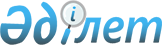 Об утверждении Плана по управлению пастбищами и их использованию по Айтекебийскому району на 2022-2023 годыРешение Айтекебийского районного маслихата Актюбинской области от 29 марта 2022 года № 162
      В соответствии со статьей 6 Закона Республики Казахстан "О местном государственном управлении и самоуправлении в Республике Казахстан", с подпунктом 2-1) пункта 1 статьи 15 Земельного Кодекса Республики Казахстан и статьей 8 Закона Республики Казахстан "О пастбищах", Айтекебийский районный маслихат РЕШИЛ:
      1. Утвердить:
      1) план по управлению пастбищами и их использованию по Аккольскому сельскому округу согласно приложению 1 к настоящему решению;
      2) план по управлению пастбищами и их использованию по Актастинскому сельскому округу согласно приложению 2 к настоящему решению;
      3) план по управлению пастбищами и их использованию по Аралтогайскому сельскому округу согласно приложению 3 к настоящему решению;
      4) план по управлению пастбищами и их использованию по Тумабулакскому сельскому округу согласно приложению 4 к настоящему решению;
      5) план по управлению пастбищами и их использованию по Айкенскому сельскому округу согласно приложению 5 к настоящему решению;
      6) план по управлению пастбищами и их использованию по Жабасакскому сельскому округу согласно приложению 6 к настоящему решению;
      7) план по управлению пастбищами и их использованию по Жамбылскому сельскому округу согласно приложению 7 к настоящему решению;
      8) план по управлению пастбищами и их использованию по сельскому округу Темирбека Жургенова согласно приложению 8 к настоящему решению;
      9) план по управлению пастбищами и их использованию по Кайрактинскому сельскому округу согласно приложению 9 к настоящему решению;
      10) план по управлению пастбищами и их использованию по Карабутакскому сельскому округу согласно приложению 10 к настоящему решению;
      11) план по управлению пастбищами и их использованию по Кумкудукскому сельскому округу согласно приложению 11 к настоящему решению;
      12) план по управлению пастбищами и их использованию по Кызылжулдузскому сельскому округу согласно приложению 12 к настоящему решению;
      13) план по управлению пастбищами и их использованию по Саратскому сельскому округу согласно приложению 13 к настоящему решению;
      14) план по управлению пастбищами и их использованию по Сулукольскому сельскому округу согласно приложению 14 к настоящему решению;
      15) план по управлению пастбищами и их использованию по Ушкатинскому сельскому округу согласно приложению 15 к настоящему решению.
      2. ГУ "Аппарат Айтекебийского райнного маслихата" в установленном законодательством порядке обеспечить:
      1) опубликование настоящего решения в Эталонном контрольном банке нормативных правовых актов Республики Казахстан;
      2) размещение настоящего решения на официальном интернет-ресурсе маслихата Айтекебийского района, после его официального опубликования.
      3. Настоящее решение вводится в действие по истечении десяти календарных дней после дня его первого официального опубликования. План по управлению пастбищами и их использованию по Аккольскому сельскому округу на 2022-2023 годы
      Настоящий План по управлению пастбищами и их использованию по Аккольскому сельскому округу на 2022-2023 годы (далее - План) разработан в соответствии с Законами Республики Казахстан от 23 января 2001 года "О местном государственном управлении и самоуправлении в Республике Казахстан", от 20 февраля 2017 года "О пастбищах", приказом Заместителя Премьер-Министра Республики Казахстан - Министра сельского хозяйства Республики Казахстан от 24 апреля 2017 года № 173 "Об утверждении Правил рационального использования пастбищ" (зарегистрирован в Реестре государственной регистрации нормативных правовых актов № 15090), приказом Министра сельского хозяйства Республики Казахстан от 14 апреля 2015 года № 3-3/332 "Об утверждении предельно допустимой нормы нагрузки на общую площадь пастбищ" (зарегистрирован в Реестре государственной регистрации нормативных правовых актов № 11064).
      План принимается в целях рационального использования пастбищ, устойчивого обеспечения потребности в кормах и предотвращения процессов деградации пастбищ.
      План содержит:
      1) схему (карту) расположения пастбищ на территории Аккольского сельского округа разрезе категорий земель, собственников земельных участков и землепользователей на основании правоустанавливающих документов (приложение 1);
      2) приемлемые схемы пастбищеоборотов (приложение 2);
      3) карту с обозначением внешних и внутренних границ и площадей пастбищ, в том числе сезонных, объектов пастбищной инфраструктуры (приложение 3);
      4) схему доступа пастбищепользователей к водоисточникам (озерам, рекам, прудам, копанем, оросительным или обводнительным каналам, трубчатым или шахтным колодцам), составленную согласно норме потребления воды (приложение 4);
      5) календарный график по использованию пастбищ, устанавливающий сезонные маршруты выпаса и передвижения сельскохозяйственных животных (приложение 5).
      План принят с учетом сведений о состоянии геоботанического обследования пастбищ, сведений о ветеринарно-санитарных объектах, данных о численности поголовья сельскохозяйственных животных с указанием их владельцев - пастбищепользователей, физических и (или) юридических лиц, данных о количестве гуртов, отар, табунов, сформированных по видам и половозрастным группам сельскохозяйственных животных, сведений о формировании поголовья сельскохозяйственных животных для выпаса на отгонных пастбищах, особенностей выпаса сельскохозяйственных животных на культурных и аридных пастбищах, сведений о сервитутах для прогона скота и иных данных, предоставленных государственными органами, физическими и (или) юридическими лицами.
      По административно-территориальному делению в Аккольском сельском округе имеются 1 сельский населенный пункт.
      Общая площадь территории Аккольского сельского округа 180005 гектар, из них пастбищные земли –171431 га, прочие угодий – 0 га.
      По категориям земли подразделяются на:
      земли сельскохозяйственного назначения – 64723 гектар;
      земли населенных пунктов – 28350 гектар;
      земли промышленности – 1608 гектар;
      земли запаса - 85324 гектар.
      По природным условиям территория Аккольского сельского округа по агроклиматическим показателям относится к сухостепной зоне, характеризуется суровой длительной зимой, кратковременным жарким летом, резкими противоречиями температур зимы и лета, малым количеством годовых осадков, засухой. Почвы в основном светлокаштановые, малогумусные.
      На 1 января 2022 года в Аккольском сельском округе насчитывается (личное подворье населения) крупного рогатого скота 1286 голов, из них маточное поголовье 670 голов, мелкого рогатого скота 2400 голов, 240 голов лошадей. Площадь пастбищ составляет 27270 гектаров.
      Поголовье крестьянских хозяйствах Аккольского селького округа составляет: крупного рогатого скота 1422 головы, мелкого рогатого скота 1733 головы, 933 голов лошадей.
      Площадь пастбищ крестьянских хозяйств составляет 47100 гектар.
      Для обеспечения сельскохозяйственных животных по Аккольскому сельскому округу имеются всего 144161 гектар пастбищных угодий. В черте населенных пунктов числится 27270 гектар пастбищ.
      В Аккольском сельском округе сервитуты для прогона скота не установлены.
      На основании вышеизложенного, согласно статьи 15 Закона Республики Казахстан "О пастбищах" для нужд местного населения (с.Акколь) по содержанию маточного (дойного) поголовья сельскохозяйственных животных при имеющихся пастбищных угодьях населенных пунктов в размере 5360 га, при норме нагрузки 10 га/гол потребность не возникает.
      Не имеется потребность пастбищных угодий по выпасу других сельскохозяйственных животных местного населения, при норме нагрузки на голову КРС – 10 га/гол., МРС – 2 га/гол., лошадей – 12 га/гол.
      Потребность:
      Для КРС-1286 бас. * 0,8 га/бас* 10 га =10288 га;
      Для МРС-2400 бас. * 0,1 га/бас * 2 га =480 га;
      Для лошадей -240 бас. * 1,0 га/бас * 12 га = 2880 га; 
      10288 га + 480 га + 2880 га =13648 га. Схема (карта) расположения пастбищ на территории Аккольского сельского округа разрезе категорий земель, собственников земельных участков и землепользователей на основании правоустанавливающих документов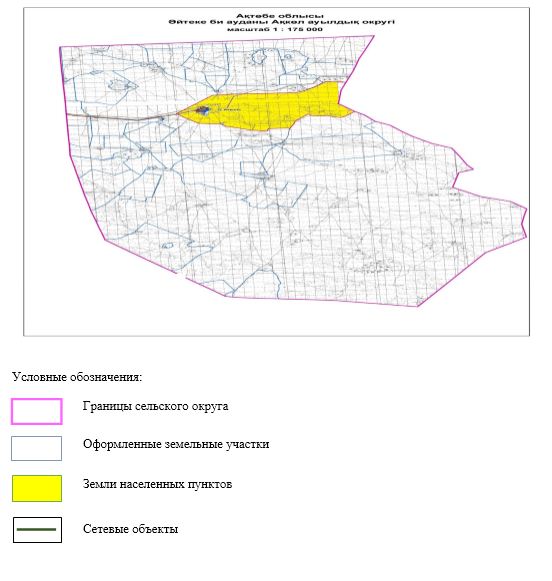  Список собственников земельных участков на территории Аккольского сельского округа
      Таблица № 1.
      продолжение таблицы Сведения по распределению пастбищ для размещения маточного (дойного) поголовья КРС по Аккольскому сельскому округу разрезе населенных пунктов
      Таблица № 2
      продолжение таблицы Сведения по перераспределению пастбищ для размещения поголовья сельскохозяйственных животных в разрезе собственников земельных участков по Аккольскому сельскому округу
      Таблица № 3.
      продолжение таблицы Приемлемые схемы пастбищеоборотов
      Схема пастбищеоборотов, приемлемая для Аккольского сельского округа Карта с обозначением внешних и внутренних границ и площадей пастбищ, в том числе сезонных, объектов пастбищной инфраструктуры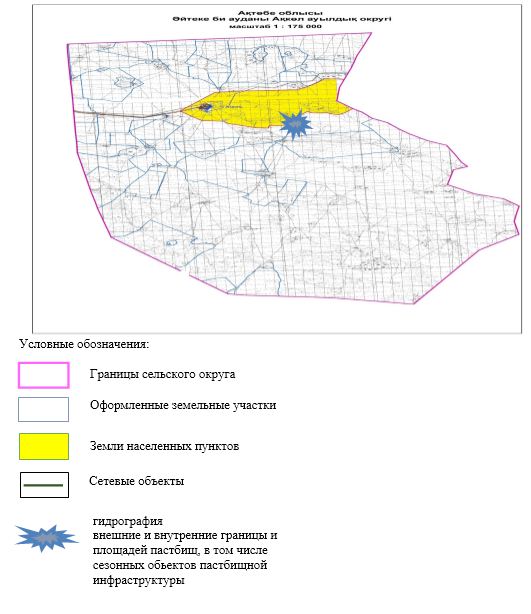  Схема доступа пастбищепользователей к водоисточникам (озерам, рекам, прудам, копаням, оросительным или обводнительным каналам, трубчатым или шахтным колодцам), составленная согласно норме потребления воды
      Сноска. Приложение 4 с изменениями, внесенными решением Айтекебийского районного маслихата Актюбинской области от 16.11.2022 № 262 (вводится в действие по истечении десяти календарных дней после дня его первого официального опубликования).
      Среднесуточная норма потребления воды на одно сельскохозяйственное животное определяется в соответствии с Методикой по разработке удельных норм водопотребления и водоотведения, утвержденной приказом Заместителя Премьер-Министра Республики Казахстан – Министра сельского хозяйства Республики Казахстан от 30 декабря 2016 года № 545 (зарегистрирован в Реестре государственной регистрации нормативных правовых актов за № 14827).
      Оросительных или обводнительных каналов на территории Аккольского сельского округане имеется.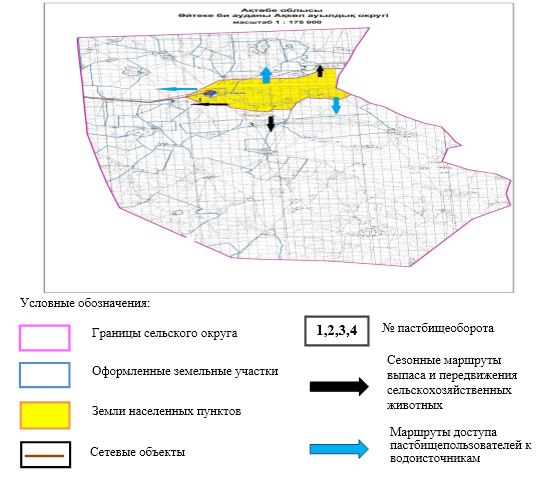  Календарный график по использованию пастбищ, устанавливающий сезонные маршруты выпаса и передвижения сельскохозяйственных животных
      Примечание: расшифровка аббревиатур:
      ВЛС – весенне-летний сезон;
      ЛОС – летне-осенний сезон;
      ЛС – летний сезон;
      ОЗ – отдыхающий загон. План по управлению пастбищами и их использованию по Актастинскому сельскому округу на 2022-2023 годы
      Настоящий План по управлению пастбищами и их использованию по Актастинскому сельскому округу на 2022-2023 годы (далее - План) разработан в соответствии с Законами Республики Казахстан от 23 января 2001 года "О местном государственном управлении и самоуправлении в Республике Казахстан", от 20 февраля 2017 года "О пастбищах", приказом Заместителя Премьер-Министра Республики Казахстан - Министра сельского хозяйства Республики Казахстан от 24 апреля 2017 года № 173 "Об утверждении Правил рационального использования пастбищ" (зарегистрирован в Реестре государственной регистрации нормативных правовых актов № 15090), приказом Министра сельского хозяйства Республики Казахстан от 14 апреля 2015 года № 3-3/332 "Об утверждении предельно допустимой нормы нагрузки на общую площадь пастбищ" (зарегистрирован в Реестре государственной регистрации нормативных правовых актов № 11064).
      План принимается в целях рационального использования пастбищ, устойчивого обеспечения потребности в кормах и предотвращения процессов деградации пастбищ.
      План содержит:
      1) схему (карту) расположения пастбищ на территории Актастинского сельского округа в разрезе категорий земель, собственников земельных участков и землепользователей на основании правоустанавливающих документов (приложение 1);
      2) приемлемые схемы пастбищеоборотов (приложение 2);
      3) карту с обозначением внешних и внутренних границ и площадей пастбищ, в том числе сезонных, объектов пастбищной инфраструктуры (приложение 3);
      4) схему доступа пастбищепользователей к водоисточникам (озерам, рекам, прудам, копанем, оросительным или обводнительным каналам, трубчатым или шахтным колодцам), составленную согласно норме потребления воды (приложение 4);
      5) календарный график по использованию пастбищ, устанавливающий сезонные маршруты выпаса и передвижения сельскохозяйственных животных (приложение 5).
      План принят с учетом сведений о состоянии геоботанического обследования пастбищ, сведений о ветеринарно-санитарных объектах, данных о численности поголовья сельскохозяйственных животных с указанием их владельцев - пастбищепользователей, физических и (или) юридических лиц, данных о количестве гуртов, отар, табунов, сформированных по видам и половозрастным группам сельскохозяйственных животных, сведений о формировании поголовья сельскохозяйственных животных для выпаса на отгонных пастбищах, особенностей выпаса сельскохозяйственных животных на культурных и аридных пастбищах, сведений о сервитутах для прогона скота и иных данных, предоставленных государственными органами, физическими и (или) юридическими лицами.
      По административно-территориальному делению в Актастинском сельском округе имеются 2 сельских населенных пунктов.
      Общая площадь территории Актастинского сельского округа 402162 гектар, из них пастбищные земли –377391 гектар.
      По категориям земли подразделяются на:
      земли сельскохозяйственного назначения –98986 гектар;
      земли населенных пунктов –50086 гектар;
      земли промышленности –2412 гектар;
      земли запаса – 250678 гектар.
      По природным условиям территория Актстинского сельского округа по агроклиматическим показателям относится к сухостепной зоне, характеризуется суровой длительной зимой, кратковременным жарким летом, резкими противоречиями температур зимы и лета, малым количеством годовых осадков, засухой. Почвы в основном светлокаштановые, малогумусные.
      На 1 января 2022 года в Актастинском сельском округе насчитывается (личное подворье населения) крупного рогатого скота 1098 голов, из них маточное поголовье 586 голов, мелкого рогатого скота 2199 голов, 410 голов лошадей. Из них:
      в селе Актасты:
      крупного рогатого скота 499 головы, из них маточное поголовье 268 голова, мелкого рогатого скота 953 голов, 178 головы лошадей.
      Площадь пастбищ составляет 23758 гектар.
      в селе Толыбай:
      крупного рогатого скота 599 головы, из них маточное поголовье 318 голов, мелкого рогатого скота 1246 головы, 232 голов лошадей.
      Площадь пастбищ составляет 25611 гектар.
      Поголовье ТОО, АО и крестьянских хозяйствах Актастинского сельского округа составляет: крупного рогатого скота 1317 голов, мелкого рогатого скота 419 голов, 1355 голов лошадей.
      Площадь пастбищ крестьянских хозяйств составляет 36494 гектар.
      Для обеспечения сельскохозяйственных животных по Актастинскому сельскому округу имеются всего 328022 гектар пастбищных угодий. В черте населенных пунктов числится 49369 гектар пастбищ.
      В Актастинском сельском округе сервитуты для прогона скота не установлены.
      На основании вышеизложенного, согласно статьи 15 Закона Республики Казахстан "О пастбищах" для нужд местного населения (с.Актасты, с.Толыбай) по содержанию маточного (дойного) поголовья сельскохозяйственных животных при имеющихся пастбищных угодьях населенных пунктов в размере 4688 га, при норме нагрузки 10 га/гол потребность не возникает.
      Не имеется потребность пастбищных угодий по выпасу других сельскохозяйственных животных местного населения, при норме нагрузки на голову КРС – 10 га/гол., МРС – 2 га/гол., лошадей – 12 га/гол.
      Потребность:
      Для КРС-1098 гол. * 0,8 га * 10 га = 8784 га;
      Для МРС-2199 гол * 0,1 га * 2 га =439,8 га;
      Для лошадей-410 гол * 1,0 га * 12 га = 4920 га;
      8784 га + 439,8 га + 4920 га = 14143,8 га. Схема (карта) расположения пастбищ на территории Актастинского сельского округа в разрезе категорий земель, собственников земельных участков и землепользователей на основании правоустанавливающих документов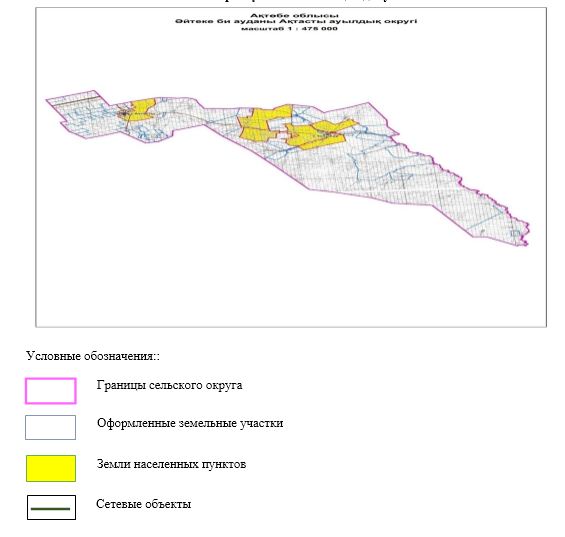  Список собственников земельных участков на территории Актастинского сельского округа
      Таблица № 1.
      продолжение таблицы Сведения по распределению пастбищ для размещения маточного (дойного) поголовья КРС по Актастинскому сельскому округу в разрезе населенных пунктов
      Таблица №2
      продолжение таблицы Сведения по перераспределению пастбищ для размещения поголовья сельскохозяйственных животных в разрезе собственников земельных участков по Актастинскому сельскому округу
      Таблица № 3.
      продолжение таблицы Приемлемые схемы пастбищеоборотов
      Схема пастбищеоборотов, приемлемая для Актастинского сельского округа Карта с обозначением внешних и внутренних границ и площадей пастбищ, в том числе сезонных, объектов пастбищной инфраструктуры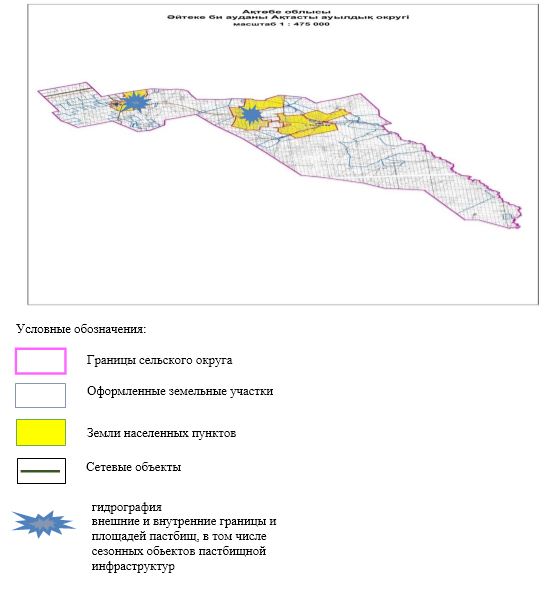  Схема доступа пастбищепользователей к водоисточникам (озерам, рекам, прудам, копаням, оросительным или обводнительным каналам, трубчатым или шахтным колодцам), составленная согласно норме потребления воды
      Сноска. Приложение 4 с изменениями, внесенными решением Айтекебийского районного маслихата Актюбинской области от 16.11.2022 № 262 (вводится в действие по истечении десяти календарных дней после дня его первого официального опубликования).
      Среднесуточная норма потребления воды на одно сельскохозяйственное животное определяется в соответствии с Методикой по разработке удельных норм водопотребления и водоотведения, утвержденной приказом Заместителя Премьер-Министра Республики Казахстан – Министра сельского хозяйства Республики Казахстан от 30 декабря 2016 года № 545 (зарегистрирован в Реестре государственной регистрации нормативных правовых актов за № 14827).
      Оросительных или обводнительных каналов на территории Актастинского сельского округа не имеется.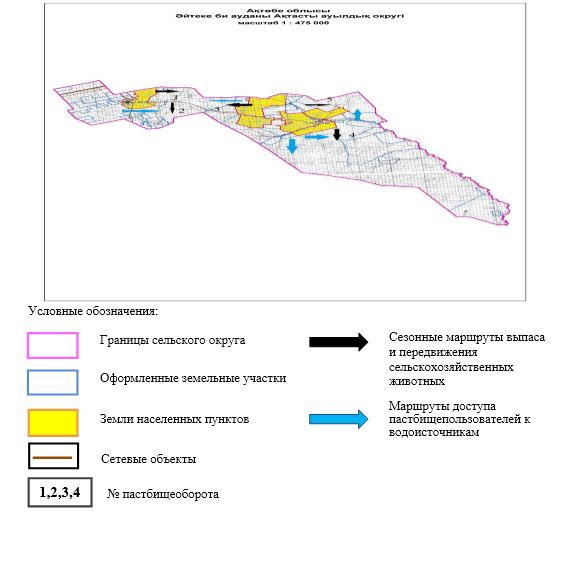  Календарный график по использованию пастбищ, устанавливающий сезонные маршруты выпаса и передвижения сельскохозяйственных животных
      Примечание: расшифровка аббревиатур:
      ВЛС – весенне-летний сезон;
      ЛОС – летне-осенний сезон;
      ЛС – летний сезон;
      ОЗ – отдыхающий загон. План по управлению пастбищами и их использованию по Аралтогайскому сельскому округу на 2022-2023 годы
      Настоящий План по управлению пастбищами и их использованию по Аралтогайскому сельскому округу на 2022-2023 годы (далее - План) разработан в соответствии с Законами Республики Казахстан от 23 января 2001 года "О местном государственном управлении и самоуправлении в Республике Казахстан", от 20 февраля 2017 года "О пастбищах", приказом Заместителя Премьер-Министра Республики Казахстан - Министра сельского хозяйства Республики Казахстан от 24 апреля 2017 года № 173 "Об утверждении Правил рационального использования пастбищ" (зарегистрирован в Реестре государственной регистрации нормативных правовых актов № 15090), приказом Министра сельского хозяйства Республики Казахстан от 14 апреля 2015 года № 3-3/332 "Об утверждении предельно допустимой нормы нагрузки на общую площадь пастбищ" (зарегистрирован в Реестре государственной регистрации нормативных правовых актов № 11064).
      План принимается в целях рационального использования пастбищ, устойчивого обеспечения потребности в кормах и предотвращения процессов деградации пастбищ.
      План содержит:
      1) схему (карту) расположения пастбищ на территории Аралтогайского сельского округа в разрезе категорий земель, собственников земельных участков и землепользователей на основании правоустанавливающих документов (приложение 1);
      2) приемлемые схемы пастбищеоборотов (приложение 2);
      3) карту с обозначением внешних и внутренних границ и площадей пастбищ, в том числе сезонных, объектов пастбищной инфраструктуры (приложение 3);
      4) схему доступа пастбищепользователей к водоисточникам (озерам, рекам, прудам, копаням, оросительным или обводнительным каналам, трубчатым или шахтным колодцам), составленную согласно норме потребления воды (приложение 4);
      5) календарный график по использованию пастбищ, устанавливающий сезонные маршруты выпаса и передвижения сельскохозяйственных животных (приложение 5).
      План принят с учетом сведений о состоянии геоботанического обследования пастбищ, сведений о ветеринарно-санитарных объектах, данных о численности поголовья сельскохозяйственных животных с указанием их владельцев – пастбищепользователей, физических и (или) юридических лиц, данных о количестве гуртов, отар, табунов, сформированных по видам и половозрастным группам сельскохозяйственных животных, сведений о формировании поголовья сельскохозяйственных животных для выпаса на отгонных пастбищах, особенностей выпаса сельскохозяйственных животных на культурных и аридных пастбищах, сведений о сервитутах для прогона скота и иных данных, предоставленных государственными органами, физическими и (или) юридическими лицами.
      По административно-территориальному делению в Аралтогайском сельском округе имеются 4 сельских населенных пунктов.
      Общая площадь территории Аралтогайского сельского округа 247410 гектар, из них пастбищные земли – 239097 гектар.
      По категориям земли подразделяются на:
      земли сельскохозяйственного назначения – 128144 гектар;
      земли населенных пунктов –75987 гектар;
      земли промышленности – 50 гектар;
      земли запаса – 43229 гектар.
      По природным условиям территория Аралтогайского сельского округа по агроклиматическим показателям относится к сухостепной зоне, характеризуется суровой длительной зимой, кратковременным жарким летом, резкими противоречиями температур зимы и лета, малым количеством годовых осадков, засухой. Почвы в основном светлокаштановые, малогумусные.
      На 1 января 2022 года в Аралтогайском сельском округе насчитывается (личное подворье населения) крупного рогатого скота 3570 голов, из них маточное поголовье 2308 голов, мелкого рогатого скота 6225 голов, 92 голов лошадей. Из них:
      в селе Аралтогай:
      крупного рогатого скота 1892 головы, из них маточное поголовье 1293 голов, мелкого рогатого скота 4131 голов, 46 головы лошадей.
      Площадь пастбищ составляет 32687 гектар.
      в селе Киякты:
      крупного рогатого скота 739 головы, из них маточное поголовье 410 голов, мелкого рогатого скота 1422 головы, 21 голов лошадей.
      Площадь пастбищ составляет 9508 гектар.
      в селе Улгайсын:
      крупного рогатого скота 451 головы, из них маточное поголовье 330 голов, мелкого рогатого скота 368 головы, 13 головы лошадей.
      Площадь пастбищ составляет 17885 гектар.
      в селе Милы:
      крупного рогатого скота 488 головы, из них маточное поголовье 275 голов, мелкого рогатого скота 304 головы, 12 головы лошадей.
      Площадь пастбищ составляет 14363 гектар.
      Поголовье ТОО, АО и крестьянских хозяйствах Аралтогайского сельского округа составляет: крупного рогатого скота 5916 головы, мелкого рогатого скота 12018 головы, 1905 голов лошадей, 39 голов верблюд.
      Площадь пастбищ крестьянских хозяйств составляет 94758 гектар.
      Для обеспечения сельскохозяйственных животных по Аралтогайскому сельскому округу имеются всего 164654 га пастбищных угодий. В черте населенных пунктов числится 75987 гектар пастбищ.
      В Аралтогайском сельском округе сервитуты для прогона скота не установлены.
      На основании вышеизложенного, согласно статьи 15 Закона Республики Казахстан "О пастбищах" для нужд местного населения (с.Аралтогай, с.Киякты, с.Улгайсын, с.Милы) по содержанию маточного (дойного) поголовья сельскохозяйственных животных при имеющихся пастбищных угодьях населенных пунктов в размере 18464 га, при норме нагрузки 10 га/гол потребность не возникает.
      Потребность в пастбищных угодьях по выпасу других сельскохозяйственных животных у местного населения не имеется, при норме нагрузки на голову КРС – 10 га/гол., МРС – 2 га/гол., лошадей – 12 га/гол., верблюдов – 12 га / гол.
      Потребность:
      Для КРС- 3570 бас * 0,8 га * 10 га = 28560 га;
      Для МРС-6225 бас * 0,1 га * 2 га =1245 га;
      Для лошадей- 92 бас * 1,0 га * 12 га =1104 га;
      25860 га + 1245 га + 1104 га =30909 га. Схема (карта) расположения пастбищ на территории Аралтогайского сельского округа в разрезе категорий земель, собственников земельных участков и землепользователей на основании правоустанавливающих документов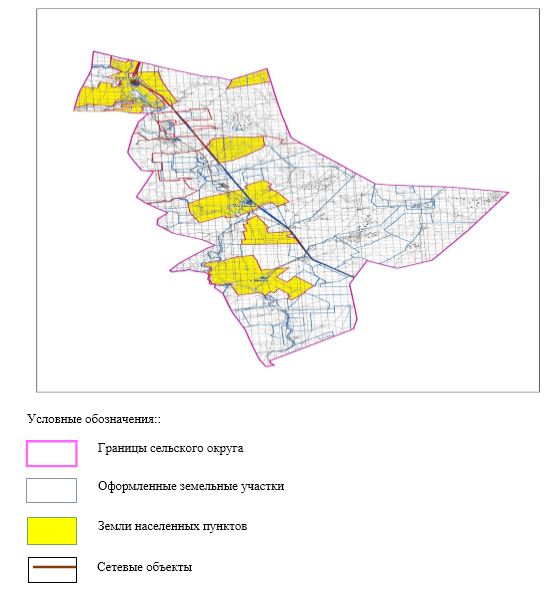  Список собственников земельных участков на территории Аралтогайского сельского округа
      Таблица № 1.
      продолжение таблицы Сведения по распределению пастбищ для размещения маточного (дойного)поголовья КРС по Аралтогайскому сельскому округу в разрезе населенных пунктов
      Таблица № 2
      продолжение таблицы Сведения по перераспределению пастбищ для размещения поголовья сельскохозяйственных животных в разрезе собственников земельных участков по Аралтогайскому сельскому округу
      Таблица № 3.
      продолжение таблицы Приемлемые схемы пастбищеоборотов
      Схема пастбищеоборотов, приемлемая для Аралтогайского сельского округа Карта с обозначением внешних и внутренних границ и площадей пастбищ, в том числе сезонных, объектов пастбищной инфраструктуры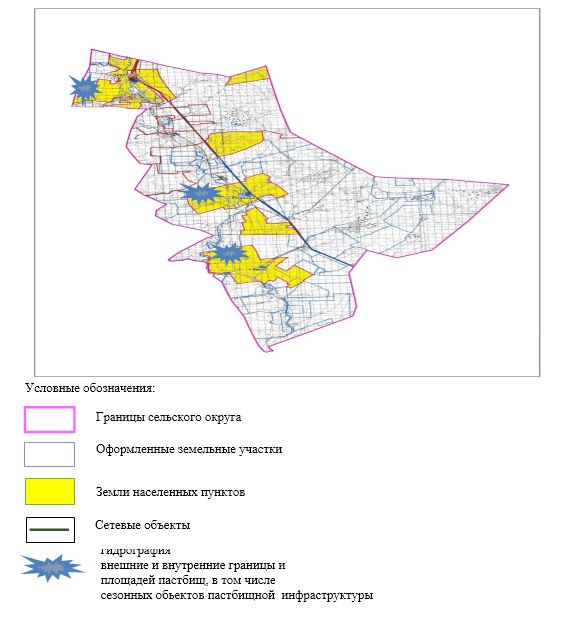  Схема доступа пастбищепользователей к водоисточникам (озерам, рекам, прудам, копаням, оросительным или обводнительным каналам, трубчатым или шахтным колодцам), составленная согласно норме потребления воды
      Сноска. Приложение 4 с изменениями, внесенными решением Айтекебийского районного маслихата Актюбинской области от 16.11.2022 № 262 (вводится в действие по истечении десяти календарных дней после дня его первого официального опубликования).
      Среднесуточная норма потребления воды на одно сельскохозяйственное животное определяется в соответствии с Методикой по разработке удельных норм водопотребления и водоотведения, утвержденной приказом Заместителя Премьер-Министра Республики Казахстан – Министра сельского хозяйства Республики Казахстан от 30 декабря 2016 года № 545 (зарегистрирован в Реестре государственной регистрации нормативных правовых актов за № 14827).
      Оросительных или обводнительных каналов на территории Аралтогайского сельского округа не имеется.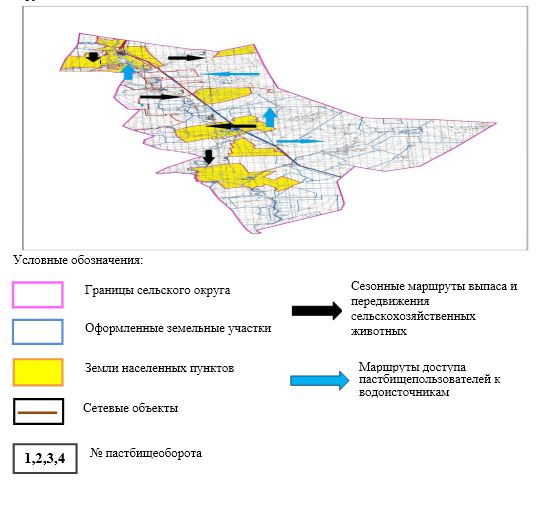  Календарный график по использованию пастбищ, устанавливающий сезонные маршруты выпаса и передвижения сельскохозяйственных животных
      Примечание: расшифровка аббревиатур:
      ВЛС – весенне-летний сезон;
      ЛОС – летне-осенний сезон;
      ЛС – летний сезон;
      ОЗ – отдыхающий загон. План по управлению пастбищами и их использованию по Тумабулакскому сельскому округу на 2022-2023 годы
      Настоящий План по управлению пастбищами и их использованию по Тумабулакскому сельскому округу на 2022 -2023 годы (далее - План) разработан в соответствии с Законами Республики Казахстан от 23 января 2001 года "О местном государственном управлении и самоуправлении в Республике Казахстан", от 20 февраля 2017 года "О пастбищах", приказом Заместителя Премьер-Министра Республики Казахстан - Министра сельского хозяйства Республики Казахстан от 24 апреля 2017 года № 173 "Об утверждении Правил рационального использования пастбищ" (зарегистрирован в Реестре государственной регистрации нормативных правовых актов № 15090), приказом Министра сельского хозяйства Республики Казахстан от 14 апреля 2015 года № 3-3/332 "Об утверждении предельно допустимой нормы нагрузки на общую площадь пастбищ" (зарегистрирован в Реестре государственной регистрации нормативных правовых актов № 11064).
      План принимается в целях рационального использования пастбищ, устойчивого обеспечения потребности в кормах и предотвращения процессов деградации пастбищ.
      План содержит:
      1) схему (карту) расположения пастбищ на территории Тумабулакского сельского округа в разрезе категорий земель, собственников земельных участков и землепользователей на основании правоустанавливающих документов (приложение 1);
      2) приемлемые схемы пастбищеоборотов (приложение 2);
      3) карту с обозначением внешних и внутренних границ и площадей пастбищ, в том числе сезонных, объектов пастбищной инфраструктуры (приложение 3);
      4) схему доступа пастбищепользователей к водоисточникам (озерам, рекам, прудам, копаням, оросительным или обводнительным каналам, трубчатым или шахтным колодцам), составленную согласно норме потребления воды (приложение 4);
      5) календарный график по использованию пастбищ, устанавливающий сезонные маршруты выпаса и передвижения сельскохозяйственных животных (приложение 5).
      План принят с учетом сведений о состоянии геоботанического обследования пастбищ, сведений о ветеринарно-санитарных объектах, данных о численности поголовья сельскохозяйственных животных с указанием их владельцев - пастбищепользователей, физических и (или) юридических лиц, данных о количестве гуртов, отар, табунов, сформированных по видам и половозрастным группам сельскохозяйственных животных, сведений о формировании поголовья сельскохозяйственных животных для выпаса на отгонных пастбищах, особенностей выпаса сельскохозяйственных животных на культурных и аридных пастбищах, сведений о сервитутах для прогона скота и иных данных, предоставленных государственными органами, физическими и (или) юридическими лицами.
      По административно-территориальному делению в Тумабулакском сельском округе имеются 2 сельских населенных пунктов.
      Общая площадь территории Тумабулакского сельского округа 505144 гектар, из них пастбищные земли – 467272 гектар.
      По категориям земли подразделяются на:
      земли сельскохозяйственного назначения –78557 гектар;
      земли населенных пунктов –108809 гектар;
      земли промышленности – 3295 гектар;
      земли запаса – 314483 гектар.
      По природным условиям территория Тумабулакского сельского округа по агроклиматическим показателям относится к сухостепной зоне, характеризуется суровой длительной зимой, кратковременным жарким летом, резкими противоречиями температур зимы и лета, малым количеством годовых осадков, засухой. Почвы в основном светлокаштановые, малогумусные.
      На 1 января 2022 года в Тумабулакском сельском округе насчитывается (личное подворье населения) крупного рогатого скота 2294 голов, из них маточное поголовье 1425 голов, мелкого рогатого скота 7738 голов, 510 голов лошадей. Из них:
      в селе Тумабулак:
      крупного рогатого скота 1492 головы, из них маточное поголовье 752 голов, мелкого рогатого скота 3814 голов, 290 голов лошадей.
      Площадь пастбищ составляет 62160 гектар.
      в селе Сарбулак:
      крупного рогатого скота 802 головы, из них маточное поголовье 673 голов, мелкого рогатого скота 3709 головы, 220 голов лошадей.
      Площадь пастбищ составляет 44797 гектар.
      Поголовье ТОО, АО и крестьянских хозяйствах Баскудукского сельского округа составляет: крупного рогатого скота 1596 головы, мелкого рогатого скота 2349 головы, 1534 голов лошадей.
      Площадь пастбищ крестьянских хозяйств составляет 74576 гектар.
      Для обеспечения сельскохозяйственных животных по Тумабулакскому сельскому округу имеются всего 360315 гектар пастбищных угодий. В черте населенных пунктов числится 106957 гектар пастбищ.
      В Тумабулакском сельском округе сервитуты для прогона скота не установлены.
      На основании вышеизложенного, согласно статьи 15 Закона Республики Казахстан "О пастбищах" для нужд местного населения (с. Тумабулак, с.Сарыбулак) по содержанию маточного (дойного) поголовья сельскохозяйственных животных при имеющихся пастбищных угодьях населенных пунктов в размере 11400 га, при норме нагрузки 10 га/гол потребность не возникает.
      Не имеется потребность пастбищных угодий по выпасу других сельскохозяйственных животных местного населения, при норме нагрузки на голову КРС – 10 га/гол., МРС – 2 га/гол., лошадей – 12 га/гол.
      Потребность:
      Для КРС- 2294 бас * 0,8 га * 10 га = 18352 га;
      Для МРС-7738 бас * 0,1 га * 2 га =1547,6 га;
      Для лошадей- 510 бас * 1,0 га * 12 га =6120 га;
      18352 га + 1547,6 га + 6120 га = 26019,6. Схема (карта) расположения пастбищ на территории Тумабулакского сельского округа в разрезе категорий земель, собственников земельных участков и землепользователей на основании правоустанавливающих документов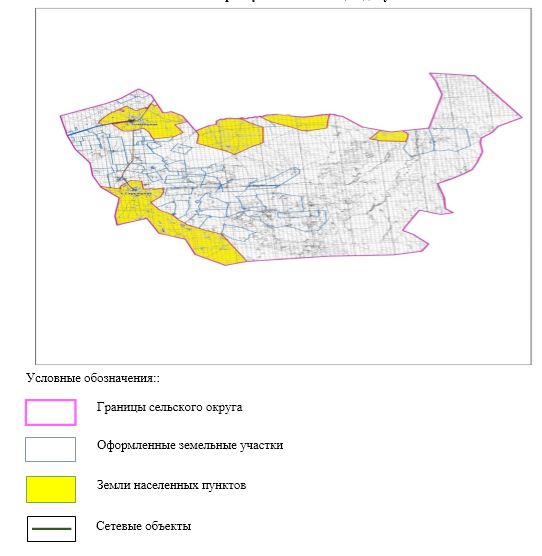  Список собственников земельных участков на территории Тумабулакского сельского округа
      Таблица № 1.
      продолжение таблицы Сведения по распределению пастбищ для размещения маточного (дойного)поголовья КРС по Тумабулакскому сельскому округу в разрезе населенных пунктов
      Таблица № 2
      продолжение таблицы Сведения по перераспределению пастбищ для размещения поголовья сельскохозяйственных животных в разрезе собственников земельных участков по Тумабулакскому сельскому округу
      Таблица № 3.
      продолжение таблицы Приемлемые схемы пастбищеоборотов
      Схема пастбищеоборотов, приемлемая для Тумабулакского сельского округа Карта с обозначением внешних и внутренних границ и площадей пастбищ, в том числе сезонных, объектов пастбищной инфраструктуры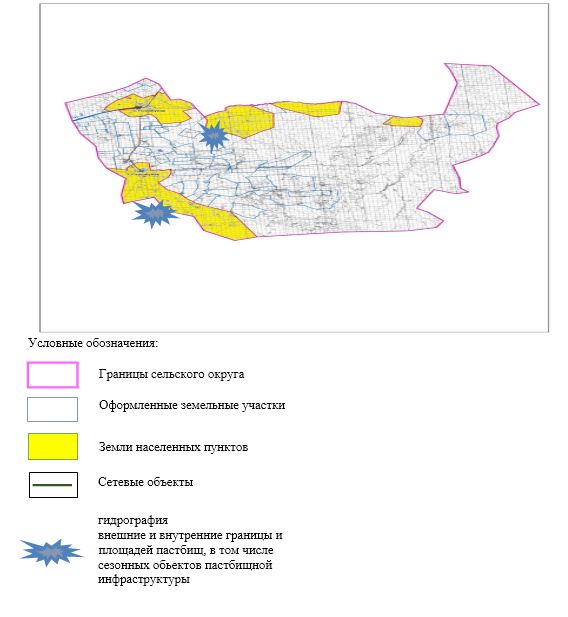  Схема доступа пастбищепользователей к водоисточникам (озерам, рекам, прудам, копаням, оросительным или обводнительным каналам, трубчатым или шахтным колодцам), составленная согласно норме потребления воды
      Сноска. Приложение 4 с изменениями, внесенными решением Айтекебийского районного маслихата Актюбинской области от 16.11.2022 № 262 (вводится в действие по истечении десяти календарных дней после дня его первого официального опубликования).
      Среднесуточная норма потребления воды на одно сельскохозяйственное животное определяется в соответствии с Методикой по разработке удельных норм водопотребления и водоотведения, утвержденной приказом Заместителя Премьер-Министра Республики Казахстан – Министра сельского хозяйства Республики Казахстан от 30 декабря 2016 года № 545 (зарегистрирован в Реестре государственной регистрации нормативных правовых актов за № 14827).
      Оросительных или обводнительных каналов на территории Тумабулакского сельского округа не имеется.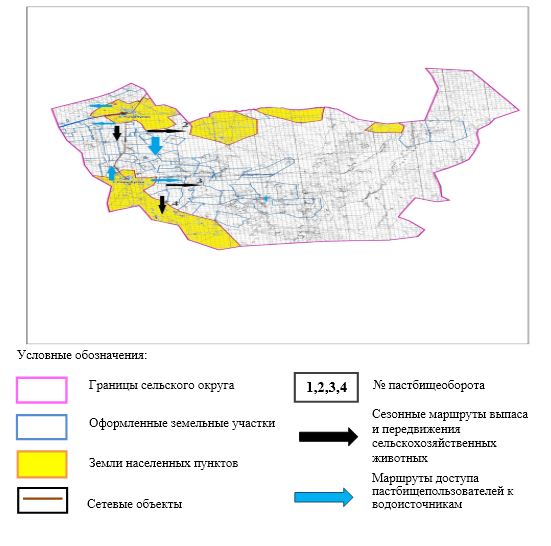  Календарный график по использованию пастбищ, устанавливающий сезонные маршруты выпаса и передвижения сельскохозяйственных животных
      Примечание: расшифровка аббревиатур:
      ВЛС – весенне-летний сезон;
      ЛОС – летне-осенний сезон;
      ЛС – летний сезон;
      ОЗ – отдыхающий загон. План по управлению пастбищами и их использованию по Айкенскому сельскому округу на 2022-2023 годы
      Настоящий План по управлению пастбищами и их использованию по Айкенскому сельскому округу на 2022-2023 годы (далее - План) разработан в соответствии с Законами Республики Казахстан от 23 января 2001 года "О местном государственном управлении и самоуправлении в Республике Казахстан", от 20 февраля 2017 года "О пастбищах", приказом Заместителя Премьер-Министра Республики Казахстан - Министра сельского хозяйства Республики Казахстан от 24 апреля 2017 года № 173 "Об утверждении Правил рационального использования пастбищ" (зарегистрирован в Реестре государственной регистрации нормативных правовых актов № 15090), приказом Министра сельского хозяйства Республики Казахстан от 14 апреля 2015 года № 3-3/332 "Об утверждении предельно допустимой нормы нагрузки на общую площадь пастбищ" (зарегистрирован в Реестре государственной регистрации нормативных правовых актов № 11064).
      План принимается в целях рационального использования пастбищ, устойчивого обеспечения потребности в кормах и предотвращения процессов деградации пастбищ.
      План содержит:
      1) схему (карту) расположения пастбищ на территории Айкенского сельского округа в разрезе категорий земель, собственников земельных участков и землепользователей на основании правоустанавливающих документов (приложение 1);
      2) приемлемые схемы пастбищеоборотов (приложение 2);
      3) карту с обозначением внешних и внутренних границ и площадей пастбищ, в том числе сезонных, объектов пастбищной инфраструктуры (приложение 3);
      4) схему доступа пастбищепользователей к водоисточникам (озерам, рекам, прудам, копаням, оросительным или обводнительным каналам, трубчатым или шахтным колодцам), составленную согласно норме потребления воды (приложение 4);
      5) календарный график по использованию пастбищ, устанавливающий сезонные маршруты выпаса и передвижения сельскохозяйственных животных (приложение 5).
      План принят с учетом сведений о состоянии геоботанического обследования пастбищ, сведений о ветеринарно-санитарных объектах, данных о численности поголовья сельскохозяйственных животных с указанием их владельцев - пастбищепользователей, физических и (или) юридических лиц, данных о количестве гуртов, отар, табунов, сформированных по видам и половозрастным группам сельскохозяйственных животных, сведений о формировании поголовья сельскохозяйственных животных для выпаса на отгонных пастбищах, особенностей выпаса сельскохозяйственных животных на культурных и аридных пастбищах, сведений о сервитутах для прогона скота и иных данных, предоставленных государственными органами, физическими и (или) юридическими лицами.
      По административно-территориальному делению в Айкенском сельском округе имеются 2 сельских населенных пунктов.
      Общая площадь территории Айкенского сельского округа 255899 гектар, из них пастбищные земли – 205033 гектар.
      По категориям земли подразделяются на:
      земли сельскохозяйственного назначения –61239 гектар;
      земли населенных пунктов –42497 гектар;
      земли промышленности – 1781 гектар;
      земли запаса – 150382 гектар.
      По природным условиям территория Айкенского сельского округа по агроклиматическим показателям относится к сухостепной зоне, характеризуется суровой длительной зимой, кратковременным жарким летом, резкими противоречиями температур зимы и лета, малым количеством годовых осадков, засухой. Почвы в основном темнокаштановые, малогумусные.
      На 1 января 2022 года в Айкенском сельском округе насчитывается (личное подворье населения) крупного рогатого скота 2578 голов, из них маточное поголовье 1363 голов, мелкого рогатого скота 3317 голов, 102 головы лошадей. Из них:
      в селе Айке:
      крупного рогатого скота 1295 головы, из них маточное поголовье 623 голова, мелкого рогатого скота 1618 голов, 48 голов лошадей. Площадь пастбищ составляет 20744 гектар.
      в селе Теренсай:
      крупного рогатого скота 1283 головы, из них маточное поголовье 740 голов, мелкого рогатого скота 1699 головы, 54 головы лошадей. Площадь пастбищ составляет 19629 гектар.
      Поголовье ТОО, АО и крестьянских хозяйствах Айкенского сельского округа составляет: крупного рогатого скота 1797 головы, мелкого рогатого скота 1765 головы, 799 голов лошадей.
      Площадь пастбищ крестьянских хозяйств составляет 42785 гектар.
      Для обеспечения сельскохозяйственных животных по Айкенскому сельскому округу имеются всего 164660 гектар пастбищных угодий. В черте населенных пунктов числится 40373 гектар пастбищ.
      В Айкенском сельском округе сервитуты для прогона скота не установлены.
      На основании вышеизложенного, согласно статьи 15 Закона Республики Казахстан "О пастбищах" для нужд местного населения (с.Айке, с.Теренсай) по содержанию маточного (дойного) поголовья сельскохозяйственных животных при имеющихся пастбищных угодьях населенных пунктов в размере 10904 га, при норме нагрузки 10 га/гол потребность не возникает.
      Не имеется потребность пастбищных угодий по выпасу других сельскохозяйственных животных местного населения, при норме нагрузки на условную голову КРС – 10 га/гол., МРС – 2 га/гол., лошадей – 12 га/гол.
      Потребность:
      для КРС- 2578 гол. * 0,8 га/гол.*10 га =20624 га;
      для МРС- 3317 гол. * 0,1 га/гол.*2 га =663,4 га;
      для лошадей- 102 гол. * 1,0 га/гол.*12 га =1224 га;
      20624 га+ 663,4 га + 1224 га = 22511,4 га. Схема (карта) расположения пастбищ на территории Айкенского сельского округа в разрезе категорий земель, собственников земельных участков и землепользователей на основании правоустанавливающих документов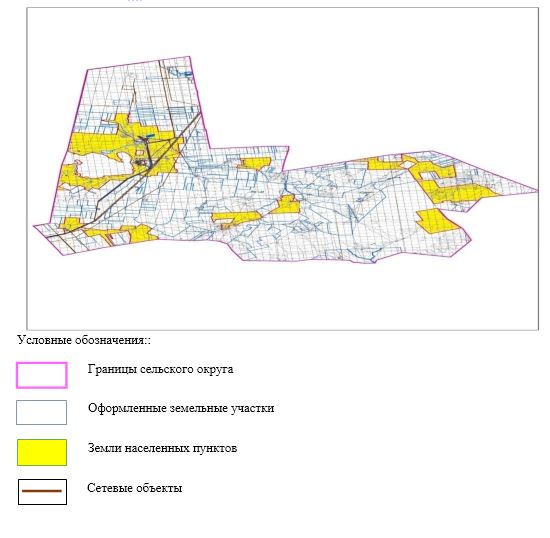  Список собственников земельных участков на территории Айкенского сельского округа
      Таблица № 1.
      продолжение таблицы Сведения по распределению пастбищ для размещения маточного (дойного) поголовья КРС по Айкенскому сельскому округу в разрезе населенных пунктов
      Таблица №2
      продолжение таблицы Сведения по перераспределению пастбищ для размещения поголовья сельскохозяйственных животных в разрезе собственников земельных участков по Айкенскому сельскому округу
      Таблица № 3.
      продолжение таблицы Приемлемые схемы пастбищеоборотов
      Схема пастбищеоборотов, приемлемая для Айкенского сельского округа Карта с обозначением внешних и внутренних границ и площадей пастбищ, в том числе сезонных, объектов пастбищной инфраструктуры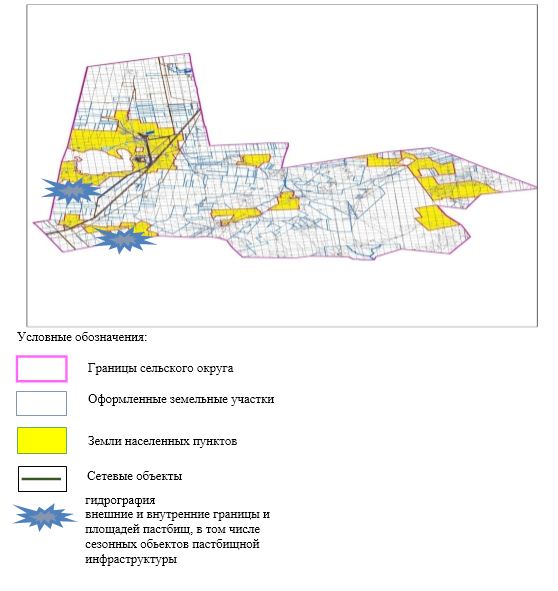  Схема доступа пастбищепользователей к водоисточникам (озерам, рекам, прудам, копаням, оросительным или обводнительным каналам, трубчатым или шахтным колодцам), составленная согласно норме потребления воды
      Сноска. Приложение 4 с изменениями, внесенными решением Айтекебийского районного маслихата Актюбинской области от 16.11.2022 № 262 (вводится в действие по истечении десяти календарных дней после дня его первого официального опубликования).
      Среднесуточная норма потребления воды на одно сельскохозяйственное животное определяется в соответствии с Методикой по разработке удельных норм водопотребления и водоотведения, утвержденной приказом Заместителя Премьер-Министра Республики Казахстан – Министра сельского хозяйства Республики Казахстан от 30 декабря 2016 года № 545 (зарегистрирован в Реестре государственной регистрации нормативных правовых актов за № 14827).
      Оросительных или обводнительных каналов на территории Айкенского сельского округа не имеется.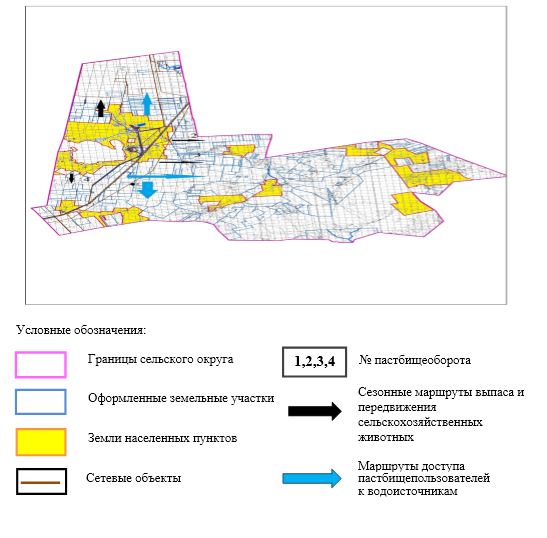  Календарный график по использованию пастбищ, устанавливающий сезонные маршруты выпаса и передвижения сельскохозяйственных животных
      Примечание: расшифровка аббревиатур:
      ВЛС – весенне-летний сезон;
      ЛОС – летне-осенний сезон;
      ЛС – летний сезон;
      ОЗ – отдыхающий загон. План по управлению пастбищами и их использованию по Жабасакскому сельскому округу на 2022-2023 годы
      Настоящий План по управлению пастбищами и их использованию по Жабасакскому сельскому округу на 2022-2023 годы (далее - План) разработан в соответствии с Законами Республики Казахстан от 23 января 2001 года "О местном государственном управлении и самоуправлении в Республике Казахстан", от 20 февраля 2017 года "О пастбищах", приказом Заместителя Премьер-Министра Республики Казахстан - Министра сельского хозяйства Республики Казахстан от 24 апреля 2017 года № 173 "Об утверждении Правил рационального использования пастбищ" (зарегистрирован в Реестре государственной регистрации нормативных правовых актов № 15090), приказом Министра сельского хозяйства Республики Казахстан от 14 апреля 2015 года № 3-3/332 "Об утверждении предельно допустимой нормы нагрузки на общую площадь пастбищ" (зарегистрирован в Реестре государственной регистрации нормативных правовых актов № 11064).
      План принимается в целях рационального использования пастбищ, устойчивого обеспечения потребности в кормах и предотвращения процессов деградации пастбищ.
      План содержит:
      1) схему (карту) расположения пастбищ на территории Жабасакского сельского округа в разрезе категорий земель, собственников земельных участков и землепользователей на основании правоустанавливающих документов (приложение 1);
      2) приемлемые схемы пастбищеоборотов (приложение 2);
      3) карту с обозначением внешних и внутренних границ и площадей пастбищ, в том числе сезонных, объектов пастбищной инфраструктуры (приложение 3);
      4) схему доступа пастбищепользователей к водоисточникам (озерам, рекам, прудам, копаням, оросительным или обводнительным каналам, трубчатым или шахтным колодцам), составленную согласно норме потребления воды (приложение 4);
      5) календарный график по использованию пастбищ, устанавливающий сезонные маршруты выпаса и передвижения сельскохозяйственных животных (приложение 5).
      План принят с учетом сведений о состоянии геоботанического обследования пастбищ, сведений о ветеринарно-санитарных объектах, данных о численности поголовья сельскохозяйственных животных с указанием их владельцев - пастбищепользователей, физических и (или) юридических лиц, данных о количестве гуртов, отар, табунов, сформированных по видам и половозрастным группам сельскохозяйственных животных, сведений о формировании поголовья сельскохозяйственных животных для выпаса на отгонных пастбищах, особенностей выпаса сельскохозяйственных животных на культурных и аридных пастбищах, сведений о сервитутах для прогона скота и иных данных, предоставленных государственными органами, физическими и (или) юридическими лицами.
      По административно-территориальному делению в Жабасакском сельском округе имеются 3 сельских населенных пунктов.
      Общая площадь территории Жабасакского сельского округа 383416 гектар, из них пастбищные земли – 358496 гектар.
      По категориям земли подразделяются на:
      земли сельскохозяйственного назначения –155382 гектар;
      земли населенных пунктов –85909 гектар;
      земли промышленности – 1206 гектар;
      земли запаса – 140919 гектар.
      По природным условиям территория Жабасакского сельского округа по агроклиматическим показателям относится к сухостепной зоне, характеризуется суровой длительной зимой, кратковременным жарким летом, резкими противоречиями температур зимы и лета, малым количеством годовых осадков, засухой. Почвы в основном светлокаштановые, малогумусные.
      На 1 января 2022 года в Жабасакском сельском округе насчитывается (личное подворье населения) крупного рогатого скота 2542 голов, из них маточное поголовье 1335 голов, мелкого рогатого скота 3108 голов, 927 голов лошадей. Из них:
      в селе Жабасак:
      крупного рогатого скота 1476 головы, из них маточное поголовье 820 голов, мелкого рогатого скота 1435 голов, 269 голов лошадей.
      Площадь пастбищ составляет 47359 гектар.
      в селе Байжанкол:
      крупного рогатого скота 576 голов, из них маточное поголовье 267 голов, мелкого рогатого скота 607 голов, 201 голов лошадей.
      Площадь пастбищ составляет 20446 гектар.
      в селе Аккум:
      крупного рогатого скота 490 головы, из них маточное поголовье 248 голов, мелкого рогатого скота 1066 головы, 457 голов лошадей.
      Площадь пастбищ составляет 15892 гектар.
      Поголовье ТОО, АО и крестьянских хозяйствах Жабасакского сельского округа составляет: крупного рогатого скота 2005 головы, мелкого рогатого скота 1830 головы, 1452 голов лошадей.
      Площадь пастбищ крестьянских хозяйств составляет 59860 гектар.
      В Жабасакском сельском округе сервитуты для прогона скота не установлены.
      На основании вышеизложенного, согласно статьи 15 Закона Республики Казахстан "О пастбищах" для нужд местного населения (с.Жабасак, с.Байжанкол, с.Аккум) по содержанию маточного (дойного) поголовья сельскохозяйственных животных при имеющихся пастбищных угодьях населенных пунктов в размере 10680 га, при норме нагрузки 10 га/гол потребность не возникает.
      Не имеется потребность пастбищных угодий по выпасу других сельскохозяйственных животных местного населения, при норме нагрузки на голову КРС – 10 га/гол., МРС – 2 га/гол., лошадей – 12 га/гол.
      Потребность:
      Для КРС- 2542 гол * 0,8 га * 10 га = 20336 га;
      Для МРС-3108 гол * 0,1 га * 2 га =621,6 га;
      Для лошадей - 927 гол * 1,0 га * 12 га =11124 га;
      20336 га + 621,6 га + 11124 га = 32081,6. Схема (карта) расположения пастбищ на территории Жабасакского сельского округа в разрезе категорий земель, собственников земельных участков и землепользователей на основании правоустанавливающих документов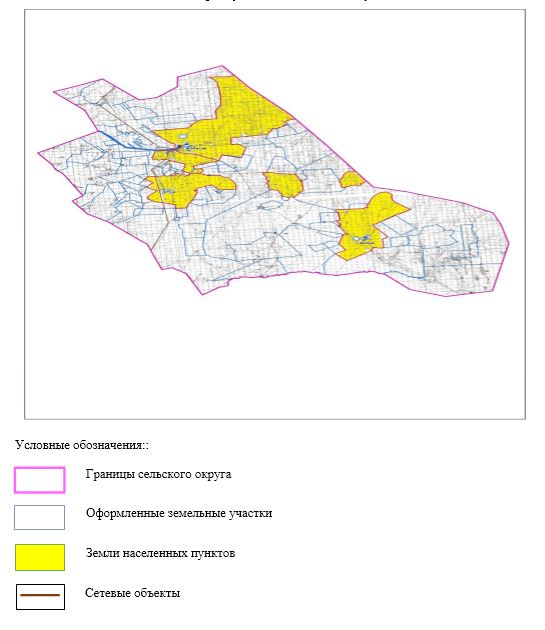  Список собственников земельных участков на территории Жабасакского сельского округа
      Таблица № 1.
      продолжение таблицы Сведения по распределению пастбищ для размещения маточного (дойного) поголовья КРС по Жабасакскому сельскому округу в разрезе населенных пунктов
      Таблица №2
      продолжение таблицы Сведения по перераспределению пастбищ для размещения поголовья сельскохозяйственных животных в разрезе собственников земельных участков по Жабасакскому сельскому округу
      Таблица № 3.
      продолжение таблицы Приемлемые схемы пастбищеоборотов
      Схема пастбищеоборотов, приемлемая для Жабасакского сельского округа Карта с обозначением внешних и внутренних границ и площадей пастбищ, в том числе сезонных, объектов пастбищной инфраструктуры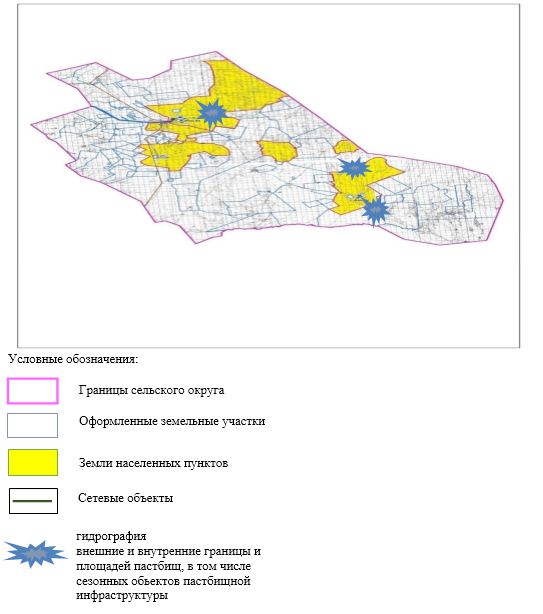  Схема доступа пастбищепользователей к водоисточникам (озерам, рекам, прудам, копаням, оросительным или обводнительным каналам, трубчатым или шахтным колодцам), составленная согласно норме потребления воды
      Сноска. Приложение 4 с изменениями, внесенными решением Айтекебийского районного маслихата Актюбинской области от 16.11.2022 № 262 (вводится в действие по истечении десяти календарных дней после дня его первого официального опубликования).
      Среднесуточная норма потребления воды на одно сельскохозяйственное животное определяется в соответствии с Методикой по разработке удельных норм водопотребления и водоотведения, утвержденной приказом Заместителя Премьер-Министра Республики Казахстан – Министра сельского хозяйства Республики Казахстан от 30 декабря 2016 года № 545 (зарегистрирован в Реестре государственной регистрации нормативных правовых актов за № 14827). 
      Оросительных или обводнительных каналов на территории Жабасакского сельского округа не имеется.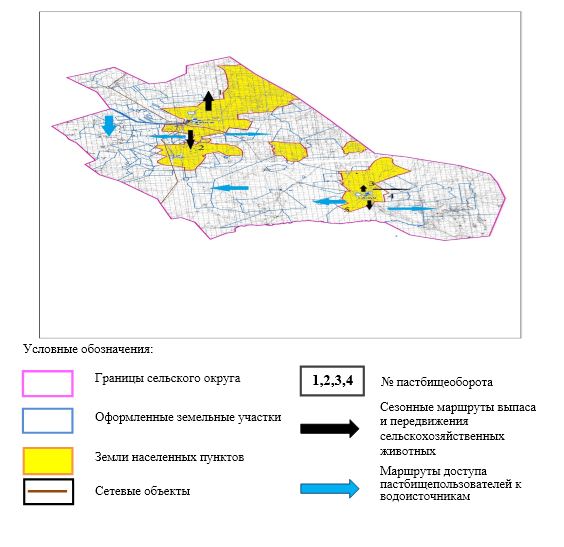  Календарный график по использованию пастбищ, устанавливающий сезонные маршруты выпаса и передвижения сельскохозяйственных животных
      Примечание: расшифровка аббревиатур:
      ВЛС – весенне-летний сезон;
      ЛОС – летне-осенний сезон;
      ЛС – летний сезон;
      ОЗ – отдыхающий загон. План по управлению пастбищами и их использованию по Жамбылскому сельскому округу на 2022-2023 годы
      Настоящий План по управлению пастбищами и их использованию по Жамбылскому сельскому округу на 2022-2023 годы (далее - План) разработан в соответствии с Законами Республики Казахстан от 23 января 2001 года "О местном государственном управлении и самоуправлении в Республике Казахстан", от 20 февраля 2017 года "О пастбищах", приказом Заместителя Премьер-Министра Республики Казахстан - Министра сельского хозяйства Республики Казахстан от 24 апреля 2017 года № 173 "Об утверждении Правил рационального использования пастбищ" (зарегистрирован в Реестре государственной регистрации нормативных правовых актов № 15090), приказом Министра сельского хозяйства Республики Казахстан от 14 апреля 2015 года № 3-3/332 "Об утверждении предельно допустимой нормы нагрузки на общую площадь пастбищ" (зарегистрирован в Реестре государственной регистрации нормативных правовых актов № 11064).
      План принимается в целях рационального использования пастбищ, устойчивого обеспечения потребности в кормах и предотвращения процессов деградации пастбищ.
      План содержит:
      1) схему (карту) расположения пастбищ на территории Жамбылского сельского округав разрезе категорий земель, собственников земельных участков и землепользователей на основании правоустанавливающих документов (приложение 1);
      2) приемлемые схемы пастбищеоборотов (приложение 2);
      3) карту с обозначением внешних и внутренних границ и площадей пастбищ, в том числе сезонных, объектов пастбищной инфраструктуры (приложение 3);
      4) схему доступа пастбищепользователей к водоисточникам (озерам, рекам, прудам, копаням, оросительным или обводнительным каналам, трубчатым или шахтным колодцам), составленную согласно норме потребления воды (приложение 4);
      5) календарный график по использованию пастбищ, устанавливающий сезонные маршруты выпаса и передвижения сельскохозяйственных животных (приложение 5).
      План принят с учетом сведений о состоянии геоботанического обследования пастбищ, сведений о ветеринарно-санитарных объектах, данных о численности поголовья сельскохозяйственных животных с указанием их владельцев - пастбищепользователей, физических и (или) юридических лиц, данных о количестве гуртов, отар, табунов, сформированных по видам и половозрастным группам сельскохозяйственных животных, сведений о формировании поголовья сельскохозяйственных животных для выпаса на отгонных пастбищах, особенностей выпаса сельскохозяйственных животных на культурных и аридных пастбищах, сведений о сервитутах для прогона скота и иных данных, предоставленных государственными органами, физическими и (или) юридическими лицами.
      По административно-территориальному делению в Жамбылском сельском округе имеется 1 сельский населҰнный пункт.
      Общая площадь территории Жамбылского сельского округа 136336 гектаров, из них пастбищные земли –89094 га, прочие угодий – 0 га.
      По категориям земли подразделяются на:
      земли сельскохозяйственного назначения –62087 гектар;
      земли населенных пунктов –16634 гектар;
      земли промышленности –2266 гектар;
      земли запаса- 55349 гектар.
      По природным условиям территория Жамбылском сельском округе по агроклиматическим показателям относится к сухостепной зоне, характеризуется суровой длительной зимой, кратковременным жарким летом, резкими противоречиями температур зимы и лета, малым количеством годовых осадков, засухой. Почвы в основном темнокаштановые, малогумусные.
      На 1 января 2022 года в Жамбылском сельском округе насчитывается (личное подворье населения) крупного рогатого скота 1255 голов, из них маточное поголовье 551 голов, мелкого рогатого скота 2353 голов, 100 голов лошадей. Площадь пастбищ составляет 16065 гектар.
      Поголовье крестьянских хозяйствах Жамбылском сельском округе составляет: крупного рогатого скота 231 голов, мелкого рогатого скота 65 голов и 32 голов лошадей.
      Площадь пастбищ крестьянских хозяйств составляет 17905 гектар.
      Для обеспечения сельскохозяйственных животных по Жамбылскому сельскому округу имеются всего 73029 гектар пастбищных угодий. В черте населенных пунктов числится 16065 гектаров пастбищ.
      В Жамбылском сельском округе сервитуты для прогона скота не установлены.
      На основании вышеизложенного, согласно статьи 15 Закона Республики Казахстан "О пастбищах" для нужд местного населения (с.Жамбыл) по содержанию маточного (дойного) поголовья сельскохозяйственных животных при имеющихся пастбищных угодьях населенных пунктов в размере 4408 га, при норме нагрузки 10 га/гол потребности не возникает.
      Не имеется потребность пастбищных угодий по выпасу других сельскохозяйственных животных местного населения, при норме нагрузки на голову КРС – 10 га/гол., МРС – 2 га/гол., лошадей – 12 га/гол.
      Потребность:
      Для КРС-1255 бас * 0,8 га * 10 га = 10040 га;
      Для МРС-2353 бас * 0,1 га * 2 га = 470,6 га;
      Для лошадей -100 бас * 1,0 га * 12 га = 1200 га;
      10040 га + 470,6 га + 1200 га = 11710,6 га. Схема (карта) расположения пастбищ на территории Жамбылского сельского округев разрезе категорий земель, собственников земельных участков и землепользователей на основании правоустанавливающих документов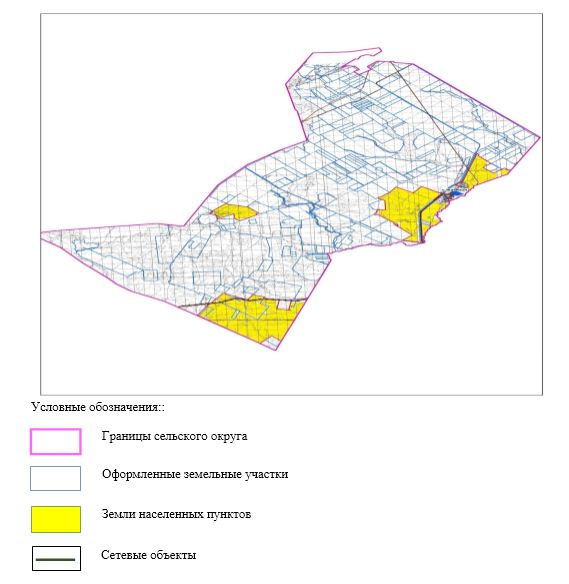  Список собственников земельных участков на территории Жамбылского сельского округа
      Таблица № 1.
      продолжение таблицы Сведения по распределению пастбищ для размещения маточного (дойного) поголовья КРС по Жамбылскому сельскому округу в разрезе населенных пунктов
      Таблица №2
      продолжение таблицы Сведения по перераспределению пастбищ для размещения поголовья сельскохозяйственных животных в разрезе собственников земельных участков по Жамбылскому сельскому округу
      Таблица № 3.
      продолжение таблицы Приемлемые схемы пастбище оборотов 
      Схема пастбищеоборотов, приемлемая для Жамбылского сельского округа Карта с обозначением внешних и внутренних границ и площадей пастбищ, в том числе сезонных, объектов пастбищной инфраструктуры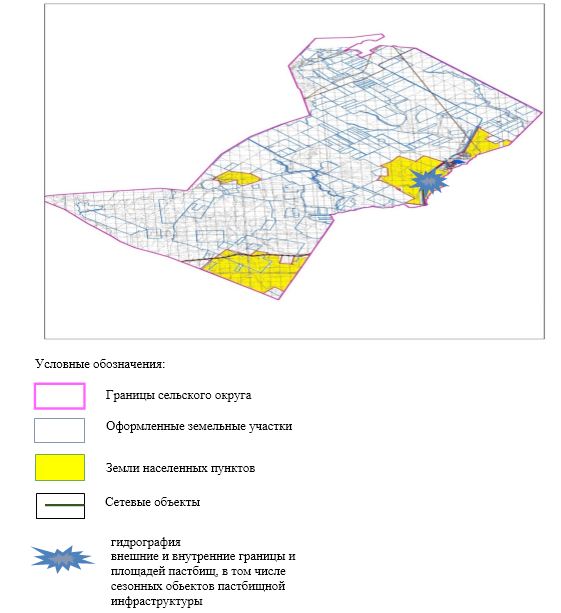  Схема доступа пастбищепользователей к водоисточникам (озерам, рекам, прудам, копаням, оросительным или обводнительным каналам, трубчатым или шахтным колодцам), составленная согласно норме потребления воды
      Сноска. Приложение 4 с изменениями, внесенными решением Айтекебийского районного маслихата Актюбинской области от 16.11.2022 № 262 (вводится в действие по истечении десяти календарных дней после дня его первого официального опубликования).
      Среднесуточная норма потребления воды на одно сельскохозяйственное животное определяется в соответствии с Методикой по разработке удельных норм водопотребления и водоотведения, утвержденной приказом Заместителя Премьер-Министра Республики Казахстан – Министра сельского хозяйства Республики Казахстан от 30 декабря 2016 года № 545 (зарегистрирован в Реестре государственной регистрации нормативных правовых актов за № 14827).
      Оросительных или обводнительных каналов на территории Жамбылского сельского округене имеется.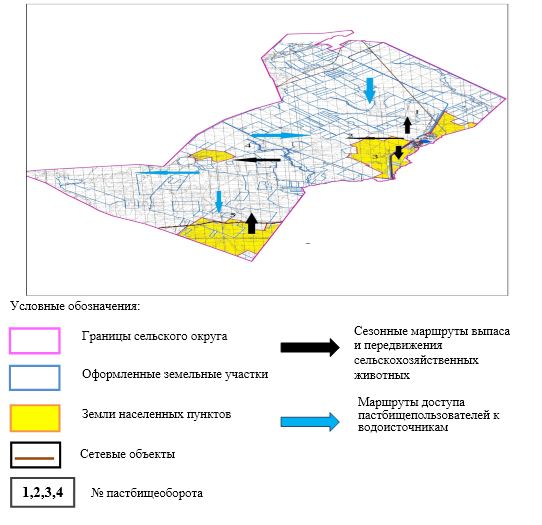  Календарный график по использованию пастбищ, устанавливающий сезонные маршруты выпаса и передвижения сельскохозяйственных животных
      Примечание: расшифровка аббревиатур:
      ВЛС – весенне-летний сезон;
      ЛОС – летне-осенний сезон;
      ЛС – летний сезон;
      ОЗ – отдыхающий загон. План по управлению пастбищами и их использованию по сельскому округу Темирбека Жургенова на 2022-2023 годы
      Настоящий План по управлению пастбищами и их использованию по сельскому округу Темирбека Жургенова на 2022-2023 годы (далее - План) разработан в соответствии с Законами Республики Казахстан от 23 января 2001 года "О местном государственном управлении и самоуправлении в Республике Казахстан", от 20 февраля 2017 года "О пастбищах", приказом Заместителя Премьер-Министра Республики Казахстан - Министра сельского хозяйства Республики Казахстан от 24 апреля 2017 года № 173 "Об утверждении Правил рационального использования пастбищ" (зарегистрирован в Реестре государственной регистрации нормативных правовых актов № 15090), приказом Министра сельского хозяйства Республики Казахстан от 14 апреля 2015 года № 3-3/332 "Об утверждении предельно допустимой нормы нагрузки на общую площадь пастбищ" (зарегистрирован в Реестре государственной регистрации нормативных правовых актов № 11064).
      План принимается в целях рационального использования пастбищ, устойчивого обеспечения потребности в кормах и предотвращения процессов деградации пастбищ.
      План содержит:
      1) схему (карту) расположения пастбищ на территории сельского округа Темирбека Жургенова в разрезе категорий земель, собственников земельных участков и землепользователей на основании правоустанавливающих документов (приложение 1);
      2) приемлемые схемы пастбищеоборотов (приложение 2);
      3) карту с обозначением внешних и внутренних границ и площадей пастбищ, в том числе сезонных, объектов пастбищной инфраструктуры (приложение 3);
      4) схему доступа пастбищепользователей к водоисточникам (озерам, рекам, прудам, копаням, оросительным или обводнительным каналам, трубчатым или шахтным колодцам), составленную согласно норме потребления воды (приложение 4);
      5) календарный график по использованию пастбищ, устанавливающий сезонные маршруты выпаса и передвижения сельскохозяйственных животных (приложение 5).
      План принят с учетом сведений о состоянии геоботанического обследования пастбищ, сведений о ветеринарно-санитарных объектах, данных о численности поголовья сельскохозяйственных животных с указанием их владельцев - пастбищепользователей, физических и (или) юридических лиц, данных о количестве гуртов, отар, табунов, сформированных по видам и половозрастным группам сельскохозяйственных животных, сведений о формировании поголовья сельскохозяйственных животных для выпаса на отгонных пастбищах, особенностей выпаса сельскохозяйственных животных на культурных и аридных пастбищах, сведений о сервитутах для прогона скота и иных данных, предоставленных государственными органами, физическими и (или) юридическими лицами.
      По административно-территориальному делению в сельском округе Темирбека Жургенова имеются 2 сельских населенных пунктов.
      Общая площадь территории сельского округа Темирбека Жургенова 228810 гектар, из них пастбищные земли – 130070 гектар.
      По категориям земли подразделяются на:
      земли сельскохозяйственного назначения –159148 гектар;
      земли населенных пунктов –19275 гектар;
      земли промышленности – 2029 гектар;
      земли запаса – 48358 гектар.
      По природным условиям территория сельского округа Темирбека Жургенова по агроклиматическим показателям относится к сухостепной зоне, характеризуется суровой длительной зимой, кратковременным жарким летом, резкими противоречиями температур зимы и лета, малым количеством годовых осадков, засухой. Почвы в основном темно каштановые, малогумусные.
      На 1 января 2022 года в сельском округе Темирбека Жургенова насчитывается (личное подворье населения) крупного рогатого скота 3938 голов, из них маточное поголовье 2716 голов, мелкого рогатого скота 5489 голов, 119 головы лошадей. Из них:
      в селе Темирбека Жургенова:
      крупного рогатого скота 3250 головы, из них маточное поголовье 2392 голов, мелкого рогатого скота 4044 голов, 68 головы лошадей.
      Площадь пастбищ составляет 11479 гектар.
      в селе Талдысай:
      крупного рогатого скота 688 головы, из них маточное поголовье 324 голов, мелкого рогатого скота 1445 головы, 51 головы лошадей.
      Площадь пастбищ составляет 6569 гектар.
      Поголовье ТОО, АО и крестьянских хозяйствах сельского округа Темибека Жургенова составляет: крупного рогатого скота 642 голов, мелкого рогатого скота 3565 голов и 185 голов лошадей.
      Площадь пастбищ крестьянских хозяйств составляет 49744 гектар.
      Для обеспечения сельскохозяйственных животных по сельскому округу Темирбека Жургенова имеются всего 112022 гектаров пастбищных угодий. В черте населенных пунктов числится 18048 гектар пастбищ.
      В сельском округе Темирбека Жургенова сервитуты для прогона скота не установлены.
      На основании вышеизложенного, согласно статьи 15 Закона Республики Казахстан "О пастбищах" для нужд местного населения (с.Темирбека Жургенова, с.Талдысай) по содержанию маточного (дойного) поголовья сельскохозяйственных животных при имеющихся пастбищных угодьях населенных пунктов в размере 21728 га, при норме нагрузки 10 га/гол возникает потребность 3680 га пастбищных угодий.
      Имеется потребность пастбищных угодий по выпасу других сельскохозяйственных животных местного населения, при норме нагрузки на голову КРС – 10 га/гол., МРС – 2 га/гол., лошадей – 12 га/гол.
      Потребность:
      Для КРС 3938 бас * 0,8 га * 10 га = 31504 га;
      Для МРС-5489 бас * 0,1 га * 2 га = 1097,8 га;
      Для лошадей- 119 бас * 1,0 га * 12 га = 1428 га;
      31504 га + 1097,8 га + 1428 га = 34029,8 га. Схема (карта) расположения пастбищ на территории сельского округа Темирбека Жургенова в разрезе категорий земель, собственников земельных участков и землепользователей на основании правоустанавливающих документов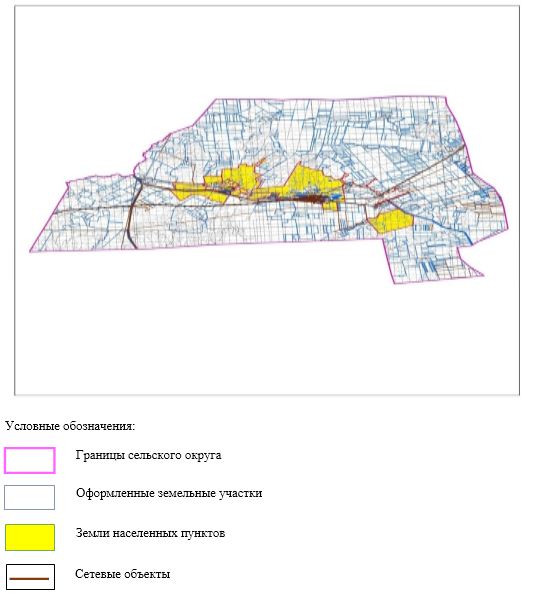  Список собственников земельных участков на территории сельского округа Темирбека Жургенова
      Таблица № 1.
      продолжение таблицы Сведения по распределению пастбищ для размещения маточного (дойного) поголовья КРС по сельскому округу Темирбека Жургенова в разрезе населенных пунктов
      Таблица №2
      продолжение таблицы Сведения по перераспределению пастбищ для размещения поголовья сельскохозяйственных животных в разрезе собственников земельных участков по сельскому округу Темирбека Жургенова
      Таблица № 3.
      продолжение таблицы Приемлемые схемы пастбищеоборотов
      Схема пастбищеоборотов, приемлемая для сельского округа Темирбека Жургенова Карта с обозначением внешних и внутренних границ и площадей пастбищ, в том числе сезонных, объектов пастбищной инфраструктуры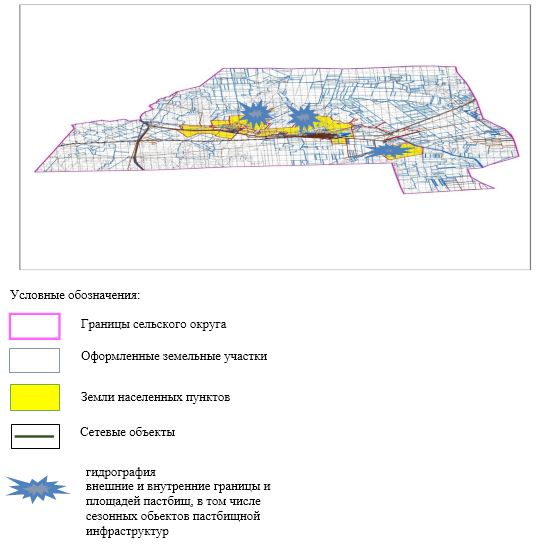  Схема доступа пастбищепользователей к водоисточникам (озерам, рекам, прудам, копаням, оросительным или обводнительным каналам, трубчатым или шахтным колодцам), составленная согласно норме потребления воды
      Сноска. Приложение 4 с изменениями, внесенными решением Айтекебийского районного маслихата Актюбинской области от 16.11.2022 № 262 (вводится в действие по истечении десяти календарных дней после дня его первого официального опубликования).
      Среднесуточная норма потребления воды на одно сельскохозяйственное животное определяется в соответствии с Методикой по разработке удельных норм водопотребления и водоотведения, утвержденной приказом Заместителя Премьер-Министра Республики Казахстан – Министра сельского хозяйства Республики Казахстан от 30 декабря 2016 года № 545 (зарегистрирован в Реестре государственной регистрации нормативных правовых актов за № 14827).
      Оросительных или обводнительных каналов на территории сельского округа Темирбека Жургенова не имеется.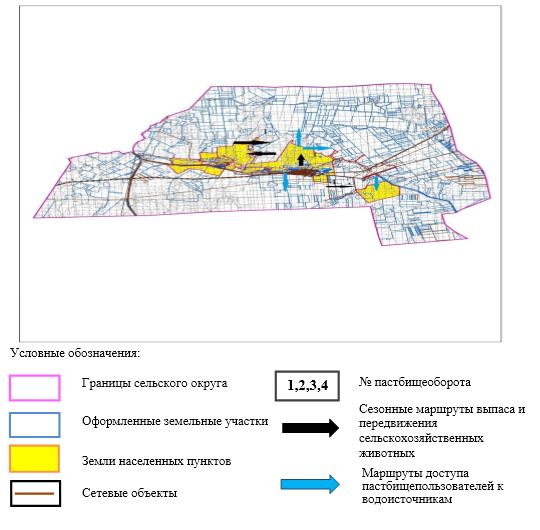  Календарный график по использованию пастбищ, устанавливающий сезонные маршруты выпаса и передвижения сельскохозяйственных животных
      Примечание: расшифровка аббревиатур:
      ВЛС – весенне-летний сезон;
      ЛОС – летне-осенний сезон;
      ЛС – летний сезон;
      ОЗ – отдыхающий загон. План по управлению пастбищами и их использованию по Кайрактинскому сельскому округу на 2022-2023 годы
      Настоящий План по управлению пастбищами и их использованию по Кайрактинскому сельскому округу на 2022-2023 годы (далее - План) разработан в соответствии с Законами Республики Казахстан от 23 января 2001 года "О местном государственном управлении и самоуправлении в Республике Казахстан", от 20 февраля 2017 года "О пастбищах", приказом Заместителя Премьер-Министра Республики Казахстан - Министра сельского хозяйства Республики Казахстан от 24 апреля 2017 года № 173 "Об утверждении Правил рационального использования пастбищ" (зарегистрирован в Реестре государственной регистрации нормативных правовых актов № 15090), приказом Министра сельского хозяйства Республики Казахстан от 14 апреля 2015 года № 3-3/332 "Об утверждении предельно допустимой нормы нагрузки на общую площадь пастбищ" (зарегистрирован в Реестре государственной регистрации нормативных правовых актов № 11064).
      План принимается в целях рационального использования пастбищ, устойчивого обеспечения потребности в кормах и предотвращения процессов деградации пастбищ.
      План содержит:
      1) схему (карту) расположения пастбищ на территории Кайрактинского сельского округа разрезе категорий земель, собственников земельных участков и землепользователей на основании правоустанавливающих документов (приложение 1);
      2) приемлемые схемы пастбищеоборотов (приложение 2);
      3) карту с обозначением внешних и внутренних границ и площадей пастбищ, в том числе сезонных, объектов пастбищной инфраструктуры (приложение 3);
      4) схему доступа пастбищепользователей к водоисточникам (озерам, рекам, прудам, копаням, оросительным или обводнительным каналам, трубчатым или шахтным колодцам), составленную согласно норме потребления воды (приложение 4);
      5) календарный график по использованию пастбищ, устанавливающий сезонные маршруты выпаса и передвижения сельскохозяйственных животных (приложение 5).
      План принят с учетом сведений о состоянии геоботанического обследования пастбищ, сведений о ветеринарно-санитарных объектах, данных о численности поголовья сельскохозяйственных животных с указанием их владельцев - пастбищепользователей, физических и (или) юридических лиц, данных о количестве гуртов, отар, табунов, сформированных по видам и половозрастным группам сельскохозяйственных животных, сведений о формировании поголовья сельскохозяйственных животных для выпаса на отгонных пастбищах, особенностей выпаса сельскохозяйственных животных на культурных и аридных пастбищах, сведений о сервитутах для прогона скота и иных данных, предоставленных государственными органами, физическими и (или) юридическими лицами.
      По административно-территориальному делению в Кайрактинском сельском округе имеется 1 сельский населенный пункт.
      Общая площадь территории Кайрактинского сельского округа 376605 гектар, из них пастбищные земли –310932 га, прочие угодий – 0 га.
      По категориям земли подразделяются на:
      земли сельскохозяйственного назначения –117266 гектар;
      земли населенных пунктов –95429 гектар;
      земли промышленности – 1602 гектар;
      земли запаса- 112308 гектар.
      По природным условиям территория Кайрактинского сельского округапо агроклиматическим показателям относится к сухостепной зоне, характеризуется суровой длительной зимой, кратковременным жарким летом, резкими противоречиями температур зимы и лета, малым количеством годовых осадков, засухой. Почвы в основном светлокаштановые, малогумусные.
      На 1 января 2022 года в Кайрактинском сельском округе насчитывается (личное подворье населения) крупного рогатого скота 939 голов, из них маточное поголовье 582 голов, мелкого рогатого скота 1480 голов, 290 голов лошадей. Площадь пастбищ составляет 94589 гектар.
      Поголовье в крестьянских хозяйствах Кайрактинского сельского округа составляет: крупного рогатого скота 2532 голов, мелкого рогатого скота 6392 голов, 1482 голов лошадей.
      Площадь пастбищ крестьянских хозяйств составляет 90757 гектар.
      Для обеспечения сельскохозяйственных животных по Кайрактинскому сельскому округуимеются всего 216343 гектар пастбищных угодий. В черте населенных пунктов числится 94589 гектар пастбищ.
      В Кайрактинском сельском округе сервитуты для прогона скота не установлены.
      На основании вышеизложенного, согласно статьи 15 Закона Республики Казахстан "О пастбищах" для нужд местного населения (с.Талдык) по содержанию маточного (дойного) поголовья сельскохозяйственных животных при имеющихся пастбищных угодьях населенных пунктов в размере 4656 га, при норме нагрузки 10 га/гол потребность не возникает.
      Не имеется потребность пастбищных угодий по выпасу других сельскохозяйственных животных местного населения, при норме нагрузки на голову КРС – 10 га/гол., МРС – 2 га/гол., лошадей – 12 га/гол.
      Потребность:
      Для КРС- 939 бас * 0,8 га * 10 га = 7512 га;
      Для МРС-1480 бас * 0,1 га * 2 га =296 га;
      Для лошадей- 290 бас * 1,0 га * 12 га =3480 га;
      7512 га +296 га 3480 га = 11288 га. Схема (карта) расположения пастбищ на территории Кайрактинского сельского округав разрезе категорий земель, собственников земельных участков и землепользователей на основании правоустанавливающих документов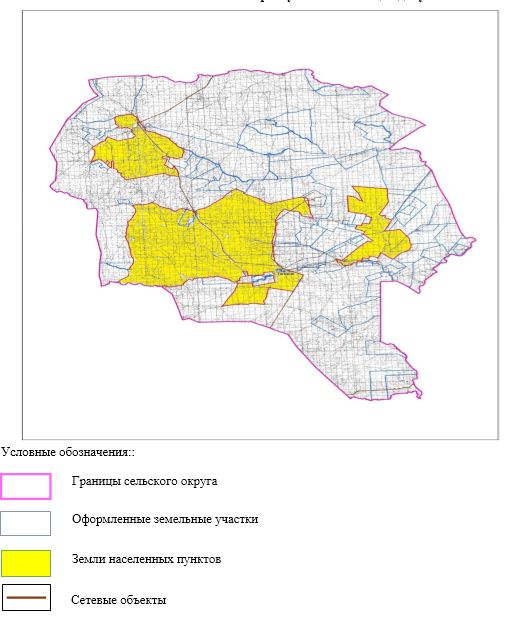  Список собственников земельных участков на территории Кайрактинского сельского округа
      Таблица № 1.
      продолжение таблицы Сведения по распределению пастбищ для размещения маточного (дойного) поголовья КРС по Кайрактинскому сельскому округу в разрезе населенных пунктов
      Таблица №2
      продолжение таблицы Сведения по перераспределению пастбищ для размещения поголовья сельскохозяйственных животных в разрезе собственников земельных участков по Кайрактинскому сельскому округу
      Таблица № 3.
      продолжение таблицы Приемлемые схемы пастбищеоборотов
      Схема пастбищеоборотов, приемлемая для Кайрактинского сельского округа Карта с обозначением внешних и внутренних границ и площадей пастбищ, в том числе сезонных, объектов пастбищной инфраструктуры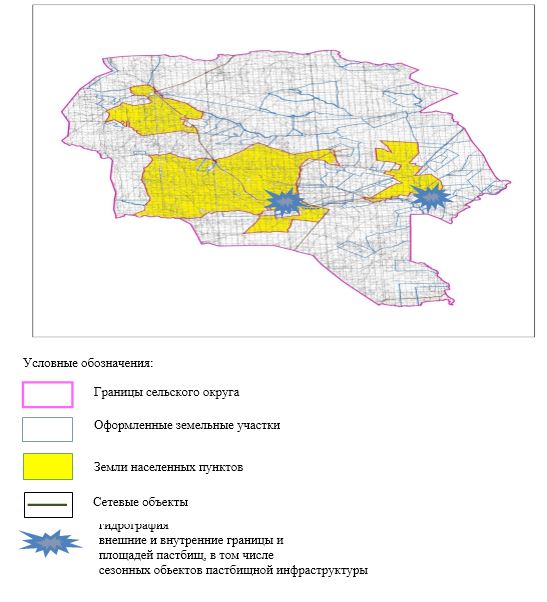  Схема доступа пастбищепользователей к водоисточникам (озерам, рекам, прудам, копаням, оросительным или обводнительным каналам, трубчатым или шахтным колодцам), составленная согласно норме потребления воды
      Сноска. Приложение 4 с изменениями, внесенными решением Айтекебийского районного маслихата Актюбинской области от 16.11.2022 № 262 (вводится в действие по истечении десяти календарных дней после дня его первого официального опубликования).
      Среднесуточная норма потребления воды на одно сельскохозяйственное животное определяется в соответствии с Методикой по разработке удельных норм водопотребления и водоотведения, утвержденной приказом Заместителя Премьер-Министра Республики Казахстан – Министра сельского хозяйства Республики Казахстан от 30 декабря 2016 года № 545 (зарегистрирован в Реестре государственной регистрации нормативных правовых актов за № 14827).
      Оросительных или обводнительных каналов на территории Кайрактинского сельского округане имеется.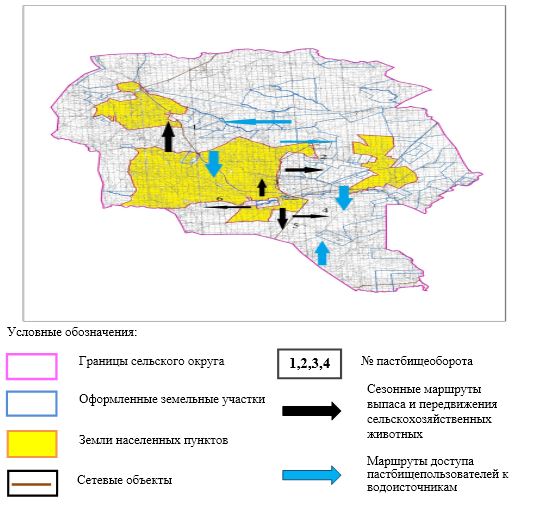  Календарный график по использованию пастбищ, устанавливающий сезонные маршруты выпаса и передвижения сельскохозяйственных животных
      Примечание: расшифровка аббревиатур:
      ВЛС – весенне-летний сезон;
      ЛОС – летне-осенний сезон;
      ЛС – летний сезон;
      ОЗ – отдыхающий загон. План по управлению пастбищами и их использованию по Карабутакскому сельскому округу на 2022-2023 годы
      Настоящий План по управлению пастбищами и их использованию по Карабутакскому сельскому округу на 2022-2023 годы (далее - План) разработан в соответствии с Законами Республики Казахстан от 23 января 2001 года "О местном государственном управлении и самоуправлении в Республике Казахстан", от 20 февраля 2017 года "О пастбищах", приказом Заместителя Премьер-Министра Республики Казахстан - Министра сельского хозяйства Республики Казахстан от 24 апреля 2017 года № 173 "Об утверждении Правил рационального использования пастбищ" (зарегистрирован в Реестре государственной регистрации нормативных правовых актов № 15090), приказом Министра сельского хозяйства Республики Казахстан от 14 апреля 2015 года № 3-3/332 "Об утверждении предельно допустимой нормы нагрузки на общую площадь пастбищ" (зарегистрирован в Реестре государственной регистрации нормативных правовых актов № 11064).
      План принимается в целях рационального использования пастбищ, устойчивого обеспечения потребности в кормах и предотвращения процессов деградации пастбищ.
      План содержит:
      1) схему (карту) расположения пастбищ на территории Карабутакского сельского округа в разрезе категорий земель, собственников земельных участков и землепользователей на основании правоустанавливающих документов (приложение 1);
      2) приемлемые схемы пастбищеоборотов (приложение 2);
      3) карту с обозначением внешних и внутренних границ и площадей пастбищ, в том числе сезонных, объектов пастбищной инфраструктуры (приложение 3);
      4) схему доступа пастбищепользователей к водоисточникам (озерам, рекам, прудам, копаням, оросительным или обводнительным каналам, трубчатым или шахтным колодцам), составленную согласно норме потребления воды (приложение 4);
      5) календарный график по использованию пастбищ, устанавливающий сезонные маршруты выпаса и передвижения сельскохозяйственных животных (приложение 5).
      План принят с учетом сведений о состоянии геоботанического обследования пастбищ, сведений о ветеринарно-санитарных объектах, данных о численности поголовья сельскохозяйственных животных с указанием их владельцев - пастбищепользователей, физических и (или) юридических лиц, данных о количестве гуртов, отар, табунов, сформированных по видам и половозрастным группам сельскохозяйственных животных, сведений о формировании поголовья сельскохозяйственных животных для выпаса на отгонных пастбищах, особенностей выпаса сельскохозяйственных животных на культурных и аридных пастбищах, сведений о сервитутах для прогона скота и иных данных, предоставленных государственными органами, физическими и (или) юридическими лицами.
      По административно-территориальному делению в Карабутакском сельском округе имеются 4 сельских населенных пунктов.
      Общая площадь территории Карабутакского сельского округа 262794 гектаров, из них пастбищные земли – 251550 гектар.
      По категориям земли подразделяются на:
      земли сельскохозяйственного назначения –99171 га;
      земли населенных пунктов –65558 га;
      земли промышленности – 2798 га;
      земли запаса – 95267 га.
      По природным условиям территория Карабутакского сельского округа по агроклиматическим показателям относится к сухостепной зоне, характеризуется суровой длительной зимой, кратковременным жарким летом, резкими противоречиями температур зимы и лета, малым количеством годовых осадков, засухой. Почвы в основном светлокаштановые, малогумусные.
      На 1 января 2022 года в Карабутакском сельском округе насчитывается (личное подворье населения) крупного рогатого скота 2816 голов, из них маточное поголовье 1124 голов, мелкого рогатого скота 2169 голов, 126 голов лошадей. Из них:
      в селе Карабутак:
      крупного рогатого скота 1749 голов, из них маточное поголовье 709 голов, мелкого рогатого скота 1447 голов, 60 головы лошадей.
      Площадь пастбищ составляет 37441 гектар.
      в селе Енбекту:
      крупного рогатого скота 376 головы, из них маточное поголовье 86 голов, мелкого рогатого скота 262 головы, 10 голов лошадей.
      Площадь пастбищ составляет 8029 га.
      в селе Белкопа:
      крупного рогатого скота 422 головы, из них маточное поголовье 233 голов, мелкого рогатого скота 350 головы, 32 голов лошадей.
      Площадь пастбищ составляет 10015 гектар.
      в селе Жароткел:
      крупного рогатого скота 269 головы, из них маточное поголовье 96 голов, мелкого рогатого скота 110 головы, 24 голов лошадей.
      Площадь пастбищ составляет 9043 гектар.
      Поголовье ТОО, АО и крестьянских хозяйствах Карабутакского сельского округа составляет: крупного рогатого скота 2926 головы, мелкого рогатого скота 9831 головы, 1376 голов лошадей.
      Площадь пастбищ крестьянских хозяйств составляет 81983 гектар.
      Для обеспечения сельскохозяйственных животных по Карабутакскому сельскому округу имеются всего 187022 гектар пастбищных угодий. В черте населенных пунктов числится 64528 гектар пастбищ.
      В Карабутакском сельском округе сервитуты для прогона скота не установлены.
      На основании вышеизложенного, согласно статьи 15 Закона Республики Казахстан "О пастбищах" для нужд местного населения (с.Карабутак, с.Енбекту, с.Белкопа, с.Жароткел) по содержанию маточного (дойного) поголовья сельскохозяйственных животных при имеющихся пастбищных угодьях населенных пунктов в размере 8992 га, при норме нагрузки 10 га/гол потребность не возникает.
      Не имеется потребность пастбищных угодий по выпасу других сельскохозяйственных животных местного населения, при норме нагрузки на голову КРС – 10 га/гол., МРС – 2 га/гол., лошадей – 12 га/гол.
      Потребность:
      Для КРС- 2816 гол * 0,8 га * 10 га = 22528 га;
      Для МРС-2169 гол * 0,1 га * 2 га =433,8 га;
      Для лошадей- 126 гол * 1,0 га * 12 га =1512 га;
      22528 га + 433,8 га +1512 га = 24473,8 га. Схема (карта) расположения пастбищ на территории Карабутакского сельского округа в разрезе категорий земель, собственников земельных участков и землепользователей на основании правоустанавливающих документов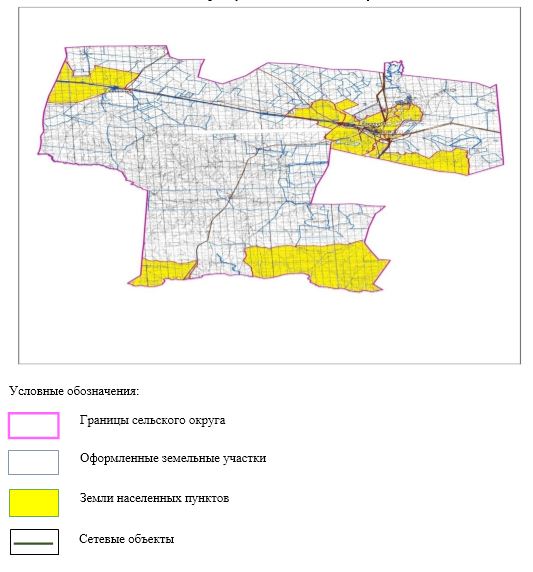  Список собственников земельных участков на территории Карабутакского сельского округа
      Таблица № 1.
      продолжение таблицы Сведения по распределению пастбищ для размещения маточного (дойного)поголовья КРС по Карабутакскому сельскому округу в разрезе населенных пунктов
      Таблица № 2
      продолжение таблицы Сведения по перераспределению пастбищ для размещения поголовья сельскохозяйственных животных в разрезе собственников земельных участков по Карабутакскому сельскому округу
      Таблица № 3.
      продолжение таблицы Приемлемые схемы пастбищеоборотов
      Схема пастбищеоборотов, приемлемая для Карабутакского сельского округа Карта с обозначением внешних и внутренних границ и площадей пастбищ, в том числе сезонных, объектов пастбищной инфраструктуры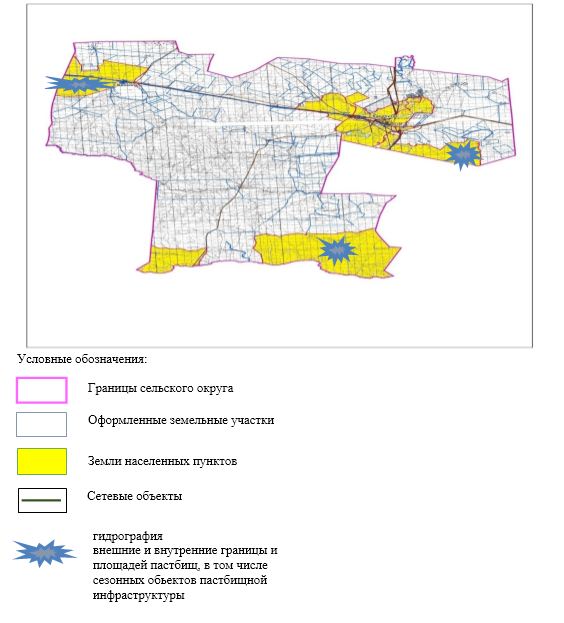  Схема доступа пастбищепользователей к водоисточникам (озерам, рекам, прудам, копаням, оросительным или обводнительным каналам, трубчатым или шахтным колодцам), составленная согласно норме потребления воды
      Сноска. Приложение 4 с изменениями, внесенными решением Айтекебийского районного маслихата Актюбинской области от 16.11.2022 № 262 (вводится в действие по истечении десяти календарных дней после дня его первого официального опубликования).
      Среднесуточная норма потребления воды на одно сельскохозяйственное животное определяется в соответствии с Методикой по разработке удельных норм водопотребления и водоотведения, утвержденной приказом Заместителя Премьер-Министра Республики Казахстан – Министра сельского хозяйства Республики Казахстан от 30 декабря 2016 года № 545 (зарегистрирован в Реестре государственной регистрации нормативных правовых актов за № 14827).
      Оросительных или обводнительных каналов на территории Карабутакского сельского округа не имеется.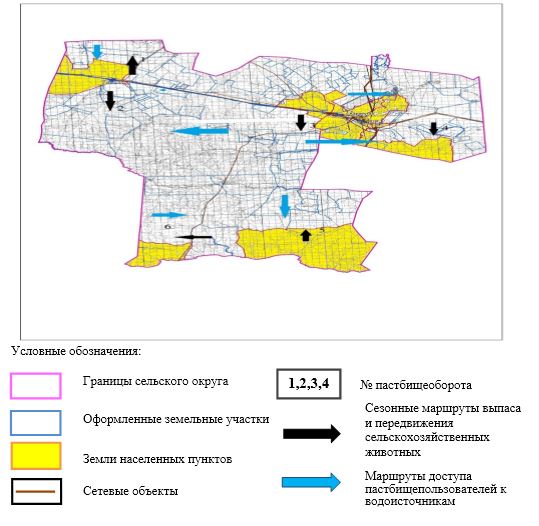  Календарный график по использованию пастбищ, устанавливающий сезонные маршруты выпаса и передвижения сельскохозяйственных животных
      Примечание: расшифровка аббревиатур:
      ВЛС – весенне-летний сезон;
      ЛОС – летне-осенний сезон;
      ЛС – летний сезон;
      ОЗ – отдыхающий загон. План по управлению пастбищами и их использованию по Кумкудукскому сельскому округу на 2022-2023 годы
      Настоящий План по управлению пастбищами и их использованию по Кумкудукскому сельскому округу на 2022-2023 годы (далее - План) разработан в соответствии с Законами Республики Казахстан от 23 января 2001 года "О местном государственном управлении и самоуправлении в Республике Казахстан", от 20 февраля 2017 года "О пастбищах", приказом Заместителя Премьер-Министра Республики Казахстан - Министра сельского хозяйства Республики Казахстан от 24 апреля 2017 года № 173 "Об утверждении Правил рационального использования пастбищ" (зарегистрирован в Реестре государственной регистрации нормативных правовых актов № 15090), приказом Министра сельского хозяйства Республики Казахстан от 14 апреля 2015 года № 3-3/332 "Об утверждении предельно допустимой нормы нагрузки на общую площадь пастбищ" (зарегистрирован в Реестре государственной регистрации нормативных правовых актов № 11064).
      План принимается в целях рационального использования пастбищ, устойчивого обеспечения потребности в кормах и предотвращения процессов деградации пастбищ.
      План содержит:
      1) схему (карту) расположения пастбищ на территории Кумкудукского сельского округав разрезе категорий земель, собственников земельных участков и землепользователей на основании правоустанавливающих документов (приложение 1);
      2) приемлемые схемы пастбищеоборотов (приложение 2);
      3) карту с обозначением внешних и внутренних границ и площадей пастбищ, в том числе сезонных, объектов пастбищной инфраструктуры (приложение 3);
      4) схему доступа пастбищепользователей к водоисточникам (озерам, рекам, прудам, копаням, оросительным или обводнительным каналам, трубчатым или шахтным колодцам), составленную согласно норме потребления воды (приложение 4);
      5) календарный график по использованию пастбищ, устанавливающий сезонные маршруты выпаса и передвижения сельскохозяйственных животных (приложение 5).
      План принят с учетом сведений о состоянии геоботанического обследования пастбищ, сведений о ветеринарно-санитарных объектах, данных о численности поголовья сельскохозяйственных животных с указанием их владельцев - пастбищепользователей, физических и (или) юридических лиц, данных о количестве гуртов, отар, табунов, сформированных по видам и половозрастным группам сельскохозяйственных животных, сведений о формировании поголовья сельскохозяйственных животных для выпаса на отгонных пастбищах, особенностей выпаса сельскохозяйственных животных на культурных и аридных пастбищах, сведений о сервитутах для прогона скота и иных данных, предоставленных государственными органами, физическими и (или) юридическими лицами.
      По административно-территориальному делению в Кумкудукском сельском округе имеется 1 сельский населенный пункт.
      Общая площадь территории Кумкудукского сельского округа 185966 гектар, из них пастбищные земли –140495 га., прочие угодий – 0 га.
      По категориям земли подразделяются на:
      земли сельскохозяйственного назначения –108225 гектар;
      земли населенных пунктов –24656 гектар;
      земли промышленности – 817 гектар;
      земли запаса- 52005 гектар.
      По природным условиям территория Кумкудукского сельского округа по агроклиматическим показателям относится к сухостепной зоне, характеризуется суровой длительной зимой, кратковременным жарким летом, резкими противоречиями температур зимы и лета, малым количеством годовых осадков, засухой. Почвы в основном темнокаштановые, малогумусные.
      На 1 января 2022 года в Кумкудукском сельском округе насчитывается (личное подворье населения) крупного рогатого скота 1542 голов, из них маточное поголовье 907 голов, мелкого рогатого скота 5859 голов, 195 головы лошадей. Площадь пастбищ составляет 24208 гектар.
      Поголовье крестьянских хозяйствах Кумкудукского сельского округа составляет: крупного рогатого скота 1833 голов, мелкого рогатого скота 11 головы, 503 голов лошадей.
      Площадь пастбищ крестьянских хозяйств составляет 20850 гектар.
      Для обеспечения сельскохозяйственных животных по Кумкудуксому сельскому округу имеются всего 116287 гектар пастбищных угодий. В черте населенных пунктов числится 24208 гектар пастбищ.
      В Кумкудукском сельском округе сервитуты для прогона скота не установлены.
      На основании вышеизложенного, согласно статьи 15 Закона Республики Казахстан "О пастбищах" для нужд местного населения (с.Кумкудук) по содержанию маточного (дойного) поголовья сельскохозяйственных животных при имеющихся пастбищных угодьях населенных пунктов в размере 7256 га, при норме нагрузки 10 га/гол потребность не возникает.
      Не имеется потребность пастбищных угодий по выпасу других сельскохозяйственных животных местного населения, при норме нагрузки на голову КРС – 10 га/гол., МРС – 2 га/гол., лошадей – 12 га/гол.
      Потребность:
      Для КРС-1542 бас * 0,8 га * 10 га = 12336 га;
      Для МРС - 5859 бас * 0,1 га * 2 га = 1171,8 га;
      Для лошадей-195 бас * 1,0 га * 12 га = 2340 га;
      12336 га + 1171,8 га + 2340 га = 15847,8 га. Схема (карта) расположения пастбищ на территории Кумкудукского сельского округа в разрезе категорий земель, собственников земельных участков и землепользователей на основании правоустанавливающих документов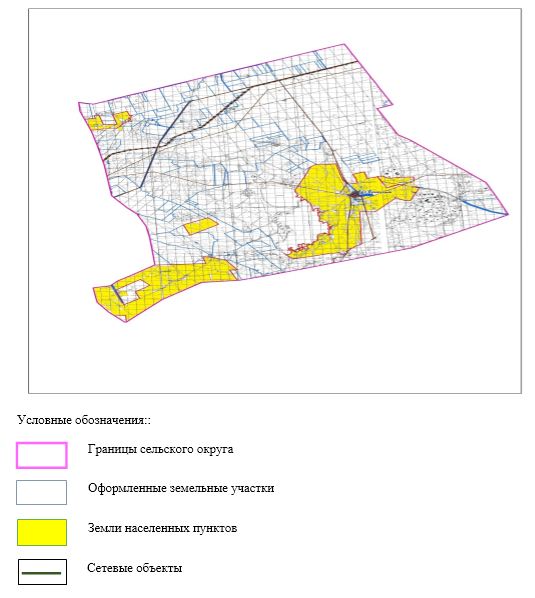  Список собственников земельных участков на территории Кумкудукского сельского округа
      Таблица № 1.
      продолжение таблицы Сведения по распределению пастбищ для размещения маточного (дойного) поголовья КРС по Кумкудукскому сельскому округу в разрезе населенных пунктов
      Таблица №2
      продолжение таблицы Сведения по перераспределению пастбищ для размещения поголовья сельскохозяйственных животных в разрезе собственников земельных участков по Кумкудукскому сельскому округу
      Таблица № 3.
      продолжение таблицы Приемлемые схемы пастбищеоборотов
      Схема пастбищеоборотов, приемлемая для Кумкудукского сельского округа Карта с обозначением внешних и внутренних границ и площадей пастбищ, в том числе сезонных, объектов пастбищной инфраструктуры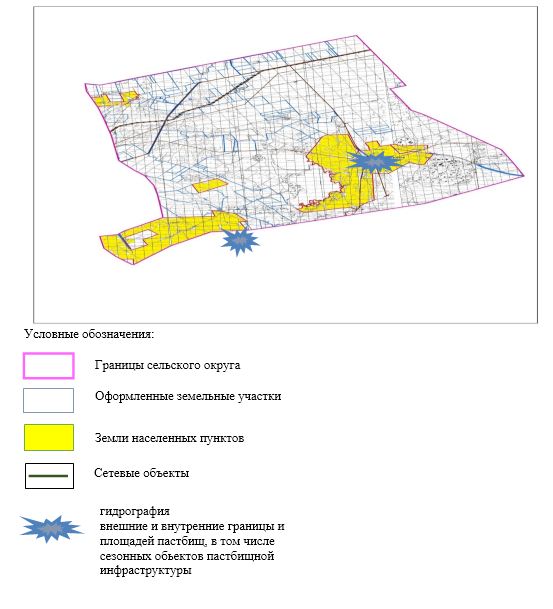  Схема доступа пастбищепользователей к водоисточникам (озерам, рекам, прудам, копаням, оросительным или обводнительным каналам, трубчатым или шахтным колодцам), составленная согласно норме потребления воды
      Сноска. Приложение 4 с изменениями, внесенными решением Айтекебийского районного маслихата Актюбинской области от 16.11.2022 № 262 (вводится в действие по истечении десяти календарных дней после дня его первого официального опубликования).
      Среднесуточная норма потребления воды на одно сельскохозяйственное животное определяется в соответствии с Методикой по разработке удельных норм водопотребления и водоотведения, утвержденной приказом Заместителя Премьер-Министра Республики Казахстан – Министра сельского хозяйства Республики Казахстан от 30 декабря 2016 года № 545 (зарегистрирован в Реестре государственной регистрации нормативных правовых актов за № 14827).
      Оросительных или обводнительных каналов на территории Кумкудукского сельского округане имеется.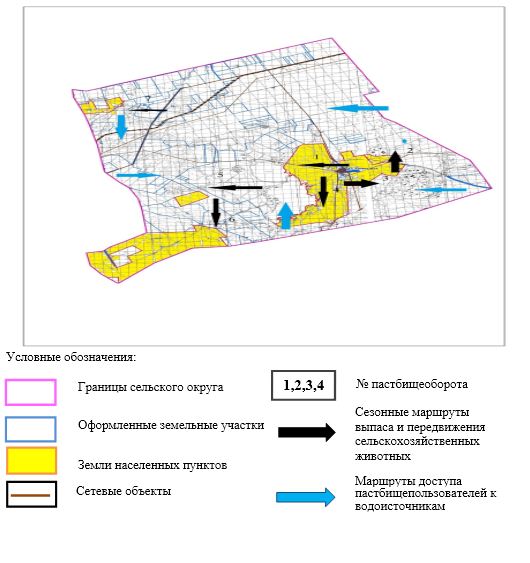  Календарный график по использованию пастбищ, устанавливающий сезонные маршруты выпаса и передвижения сельскохозяйственных животных
      Примечание: расшифровка аббревиатур:
      ВЛС – весенне-летний сезон;
      ЛОС – летне-осенний сезон;
      ЛС – летний сезон;
      ОЗ – отдыхающий загон. План по управлению пастбищами и их использованию по Кызылжулдызскому сельскому округу на 2022-2023 годы
      Настоящий План по управлению пастбищами и их использованию по Кызылжулдызскому сельскому округу на 2022-2023 годы (далее - План) разработан в соответствии с Законами Республики Казахстан от 23 января 2001 года "О местном государственном управлении и самоуправлении в Республике Казахстан", от 20 февраля 2017 года "О пастбищах", приказом Заместителя Премьер-Министра Республики Казахстан - Министра сельского хозяйства Республики Казахстан от 24 апреля 2017 года № 173 "Об утверждении Правил рационального использования пастбищ" (зарегистрирован в Реестре государственной регистрации нормативных правовых актов № 15090), приказом Министра сельского хозяйства Республики Казахстан от 14 апреля 2015 года № 3-3/332 "Об утверждении предельно допустимой нормы нагрузки на общую площадь пастбищ" (зарегистрирован в Реестре государственной регистрации нормативных правовых актов № 11064).
      План принимается в целях рационального использования пастбищ, устойчивого обеспечения потребности в кормах и предотвращения процессов деградации пастбищ.
      План содержит:
      1) схему (карту) расположения пастбищ на территории Кызылжулдызского сельского округав разрезе категорий земель, собственников земельных участков и землепользователей на основании правоустанавливающих документов (приложение 1);
      2) приемлемые схемы пастбищеоборотов (приложение 2);
      3) карту с обозначением внешних и внутренних границ и площадей пастбищ, в том числе сезонных, объектов пастбищной инфраструктуры (приложение 3);
      4) схему доступа пастбищепользователей к водоисточникам (озерам, рекам, прудам, копаням, оросительным или обводнительным каналам, трубчатым или шахтным колодцам), составленную согласно норме потребления воды (приложение 4);
      5) календарный график по использованию пастбищ, устанавливающий сезонные маршруты выпаса и передвижения сельскохозяйственных животных (приложение 5).
      План принят с учетом сведений о состоянии геоботанического обследования пастбищ, сведений о ветеринарно-санитарных объектах, данных о численности поголовья сельскохозяйственных животных с указанием их владельцев - пастбищепользователей, физических и (или) юридических лиц, данных о количестве гуртов, отар, табунов, сформированных по видам и половозрастным группам сельскохозяйственных животных, сведений о формировании поголовья сельскохозяйственных животных для выпаса на отгонных пастбищах, особенностей выпаса сельскохозяйственных животных на культурных и аридных пастбищах, сведений о сервитутах для прогона скота и иных данных, предоставленных государственными органами, физическими и (или) юридическими лицами.
      По административно-территориальному делению в Кызылжулдызском сельском округе имеется 1 сельский населенный пункт.
      Общая площадь территории Кызылжулдызского сельского округа составляет 130864 гектаров, из них пастбищные земли –122713 га, прочие угодий – 0 га.
      По категориям земли подразделяются на:
      земли сельскохозяйственного назначения –52521 гектар;
      земли населенных пунктов –28555 гектар;
      земли промышленности – 1609 гектар;
      земли запаса- 48179 гектаров.
      По природным условиям территория Кызылжулдызского сельского округа по агроклиматическим показателям относится к сухостепной зоне, характеризуется суровой длительной зимой, кратковременным жарким летом, резкими противоречиями температур зимы и лета, малым количеством годовых осадков, засухой. Почвы в основном светлокаштановые, малогумусные.
      На 1 января 2022 года в Кызылжулдызском сельском округе насчитывается (личное подворье населения) крупного рогатого скота 774 голов, из них маточное поголовье 362 голов, мелкого рогатого скота 1148 голов, 191 голов лошадей. Площадь пастбищ составляет 28174 гектар.
      Поголовье крестьянских хозяйствах Кызылжулдызского сельского округа составляет: крупного рогатого скота 2421 головы, мелкого рогатого скота 2134 голов, 961 голов лошадей.
      Площадь пастбищ крестьянских хозяйств составляет 50902 гектар.
      Для обеспечения сельскохозяйственных животных по Кызылжулдызском сельском округе имеются всего 94539 гектар пастбищных угодий. В черте населенных пунктов числится 28174 гектар пастбищ.
      В Кызылжулдызском сельском округе сервитуты для прогона скота не установлены.
      На основании вышеизложенного, согласно статьи 15 Закона Республики Казахстан "О пастбищах" для нужд местного населения (с.Аралтобе) по содержанию маточного (дойного) поголовья сельскохозяйственных животных при имеющихся пастбищных угодьях населенных пунктов в размере 2896 га, при норме нагрузки 10 га/гол потребность не возникает.
      Не имеется потребность пастбищных угодий по выпасу других сельскохозяйственных животных местного населения, при норме нагрузки на голову КРС – 10 га/гол., МРС – 2 га/гол., лошадей – 12 га/гол.
      Потребность:
      Для КРС-774 гол. * 0,8 га/гол * 10 га=6192 га;
      Для МРС-1148 гол. * 0,1 га/гол * 2 га =229,6 га;
      Для лошадей- 191 гол. * 1,0 га/гол * 12 га= 2292 га;
      6192 га + 229,6 га + 2292 га =8713,6 га. Схема (карта) расположения пастбищ на территории Кызылжулдызского сельского округа в разрезе категорий земель, собственников земельных участков и землепользователей на основании правоустанавливающих документов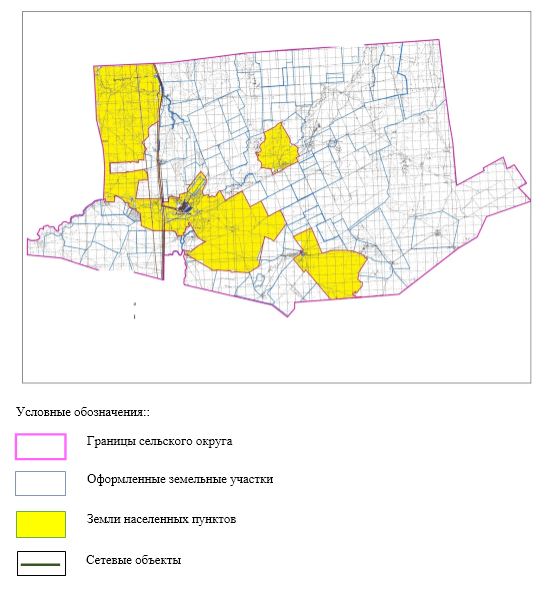  Список собственников земельных участков на территории Кызылжулдызского сельского округа
      Таблица № 1.
      продолжение таблицы Сведения по распределению пастбищ для размещения маточного (дойного) поголовья КРС по Кызылжулдызскому сельскому округу в разрезе населенных пунктов
      Таблица №2
      продолжение таблицы Сведения по перераспределению пастбищ для размещения поголовья сельскохозяйственных животных в разрезе собственников земельных участков по Кызылжулдызскому сельскому округу
      Таблица № 3.
      продолжение таблицы Приемлемые схемы пастбищеоборотов
      Схема пастбищеоборотов, приемлемая для Кызылжулдызского сельского округа Карта с обозначением внешних и внутренних границ и площадей пастбищ, в том числе сезонных, объектов пастбищной инфраструктуры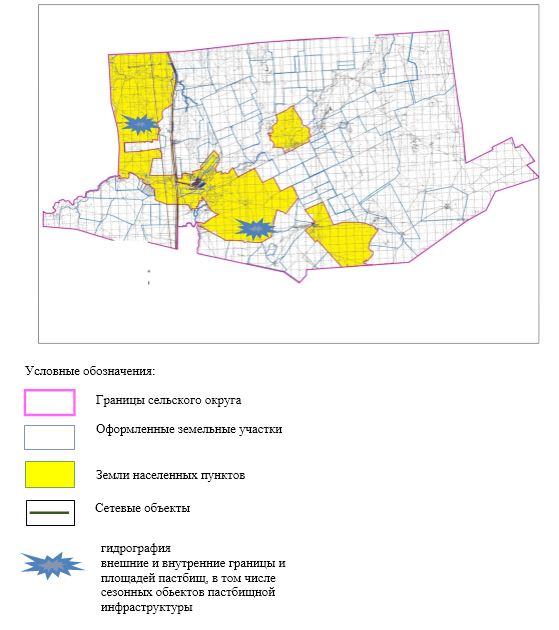  Схема доступа пастбищепользователей к водоисточникам (озерам, рекам, прудам, копаням, оросительным или обводнительным каналам, трубчатым или шахтным колодцам), составленная согласно норме потребления воды
      Сноска. Приложение 4 с изменениями, внесенными решением Айтекебийского районного маслихата Актюбинской области от 16.11.2022 № 262 (вводится в действие по истечении десяти календарных дней после дня его первого официального опубликования).
      Среднесуточная норма потребления воды на одно сельскохозяйственное животное определяется в соответствии с Методикой по разработке удельных норм водопотребления и водоотведения, утвержденной приказом Заместителя Премьер-Министра Республики Казахстан – Министра сельского хозяйства Республики Казахстан от 30 декабря 2016 года № 545 (зарегистрирован в Реестре государственной регистрации нормативных правовых актов за № 14827).
      Оросительных или обводнительных каналов на территории Кызылжулдызского сельского округа не имеется.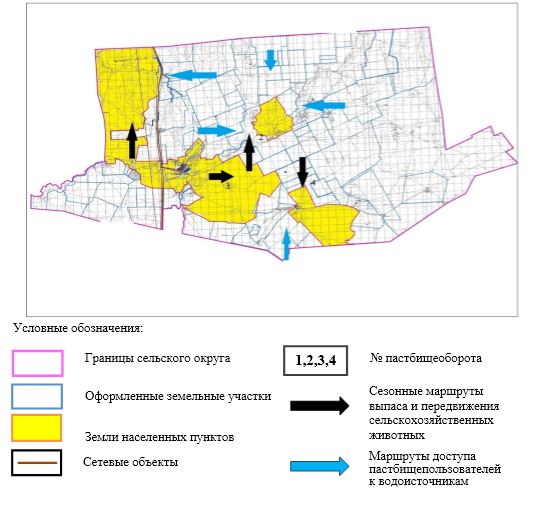  Календарный график по использованию пастбищ, устанавливающий сезонные маршруты выпаса и передвижения сельскохозяйственных животных
      Примечание: расшифровка аббревиатур:
      ВЛС – весенне-летний сезон;
      ЛОС – летне-осенний сезон;
      ЛС – летний сезон;
      ОЗ – отдыхающий загон. План по управлению пастбищами и их использованию по Саратскому сельскому округу на 2022-2023 годы
      Настоящий План по управлению пастбищами и их использованию по Саратскому сельскому округу на 2022-2023 годы (далее - План) разработан в соответствии с Законами Республики Казахстан от 23 января 2001 года "О местном государственном управлении и самоуправлении в Республике Казахстан", от 20 февраля 2017 года "О пастбищах", приказом Заместителя Премьер-Министра Республики Казахстан - Министра сельского хозяйства Республики Казахстан от 24 апреля 2017 года № 173 "Об утверждении Правил рационального использования пастбищ" (зарегистрирован в Реестре государственной регистрации нормативных правовых актов № 15090), приказом Министра сельского хозяйства Республики Казахстан от 14 апреля 2015 года № 3-3/332 "Об утверждении предельно допустимой нормы нагрузки на общую площадь пастбищ" (зарегистрирован в Реестре государственной регистрации нормативных правовых актов № 11064).
      План принимается в целях рационального использования пастбищ, устойчивого обеспечения потребности в кормах и предотвращения процессов деградации пастбищ.
      План содержит:
      1) схему (карту) расположения пастбищ на территории Саратского сельского округав разрезе категорий земель, собственников земельных участков и землепользователей на основании правоустанавливающих документов (приложение 1);
      2) приемлемые схемы пастбищеоборотов (приложение 2);
      3) карту с обозначением внешних и внутренних границ и площадей пастбищ, в том числе сезонных, объектов пастбищной инфраструктуры (приложение 3);
      4) схему доступа пастбищепользователей к водоисточникам (озерам, рекам, прудам, копаням, оросительным или обводнительным каналам, трубчатым или шахтным колодцам), составленную согласно норме потребления воды (приложение 4);
      5) календарный график по использованию пастбищ, устанавливающий сезонные маршруты выпаса и передвижения сельскохозяйственных животных (приложение 5).
      План принят с учетом сведений о состоянии геоботанического обследования пастбищ, сведений о ветеринарно-санитарных объектах, данных о численности поголовья сельскохозяйственных животных с указанием их владельцев - пастбищепользователей, физических и (или) юридических лиц, данных о количестве гуртов, отар, табунов, сформированных по видам и половозрастным группам сельскохозяйственных животных, сведений о формировании поголовья сельскохозяйственных животных для выпаса на отгонных пастбищах, особенностей выпаса сельскохозяйственных животных на культурных и аридных пастбищах, сведений о сервитутах для прогона скота и иных данных, предоставленных государственными органами, физическими и (или) юридическими лицами.
      По административно-территориальному делению в Саратском сельском округе имеются 1 сельский населенный пункт.
      Общая площадь территории Саратского сельского округа 243204 гектар, из них пастбищные земли –230272 га, прочие угодий – 0 га.
      По категориям земли подразделяются на:
      земли сельскохозяйственного назначения –61061 гектар;
      земли населенных пунктов –71018 гектар;
      земли промышленности – 1603 гектар;
      земли запаса- 109522 гектар.
      По природным условиям территория Саратского сельского округа по агроклиматическим показателям относится к сухостепной зоне, характеризуется суровой длительной зимой, кратковременным жарким летом, резкими противоречиями температур зимы и лета, малым количеством годовых осадков, засухой. Почвы в основном светлокаштановые, малогумусные.
      На 1 января 2022 года в Саратском сельском округе насчитывается (личное подворье населения) крупного рогатого скота 1050 голов, из них маточное поголовье 562 голов, мелкого рогатого скота 2572 голов, 160 голов лошадей. Площадь пастбищ составляет 70197 гектар.
      Поголовье крестьянских хозяйствах Саратского сельского округа составляет: крупного рогатого скота 1698 голов, мелкого рогатого скота 2692 голов, 1200 голов лошадей.
      Площадь пастбищ крестьянских хозяйств составляет 13276 гектаров.
      Для обеспечения сельскохозяйственных животных по Саратскому сельскому округу имеются всего 160075 гектар пастбищных угодий. В черте населенных пунктов числится 70197 гектар пастбищ.
      В Саратском сельском округе сервитуты для прогона скота не установлены.
      На основании вышеизложенного, согласно статьи 15 Закона Республики Казахстан "О пастбищах" для нужд местного населения (с.Сарат) по содержанию маточного (дойного) поголовья сельскохозяйственных животных при имеющихся пастбищных угодьях населенных пунктов в размере 4496 га, при норме нагрузки 10 га/гол потребность не возникает.
      Не имеется потребность пастбищных угодий по выпасу других сельскохозяйственных животных местного населения, при норме нагрузки на голову КРС 10 га/гол., МРС – 2 га/гол., лошадей – 12 га/гол.
      Потребность:
      Для КРС- 1050 бас * 0,8 га * 10 га = 8400 га;
      Для МРС -2572 бас * 0,1 га * 2 га =514,4 га;
      Для лошадей- 160 бас * 1,0 га * 12 га =1920 га;
      8400 га + 514,4 га + 1920 га = 10834,4. Схема (карта) расположения пастбищ на территории Саратского сельского округа в разрезе категорий земель, собственников земельных участков и землепользователей на основании правоустанавливающих документов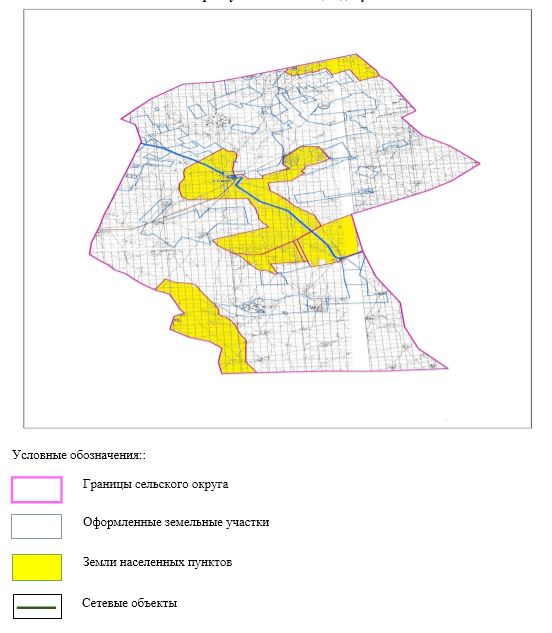  Список собственников земельных участков на территории Саратского сельского округа
      Таблица № 1.
      продолжение таблицы Сведения по распределению пастбищ для размещения маточного (дойного)поголовья КРС по Саратскому сельскому округу в разрезе населенных пунктов
      Таблица № 2
      продолжение таблицы Сведения по перераспределению пастбищ для размещения поголовья сельскохозяйственных животных в разрезе собственников земельных участков по Саратскому сельскому округу
      Таблица № 3.
      продолжение таблицы Приемлемые схемы пастбищеоборотов
      Схема пастбищеоборотов, приемлемая для Саратского сельского округа Карта с обозначением внешних и внутренних границ и площадей пастбищ, в том числе сезонных, объектов пастбищной инфраструктуры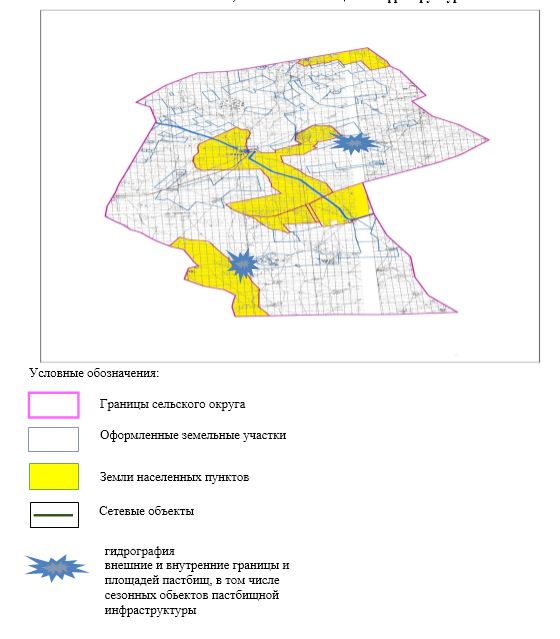  Схема доступа пастбищепользователей к водоисточникам (озерам, рекам, прудам, копаням, оросительным или обводнительным каналам, трубчатым или шахтным колодцам), составленная согласно норме потребления воды
      Сноска. Приложение 4 с изменениями, внесенными решением Айтекебийского районного маслихата Актюбинской области от 16.11.2022 № 262 (вводится в действие по истечении десяти календарных дней после дня его первого официального опубликования).
      Среднесуточная норма потребления воды на одно сельскохозяйственное животное определяется в соответствии с Методикой по разработке удельных норм водопотребления и водоотведения, утвержденной приказом Заместителя Премьер-Министра Республики Казахстан – Министра сельского хозяйства Республики Казахстан от 30 декабря 2016 года № 545 (зарегистрирован в Реестре государственной регистрации нормативных правовых актов за № 14827).
      Оросительных или обводнительных каналов на территории Саратского сельского округа не имеется.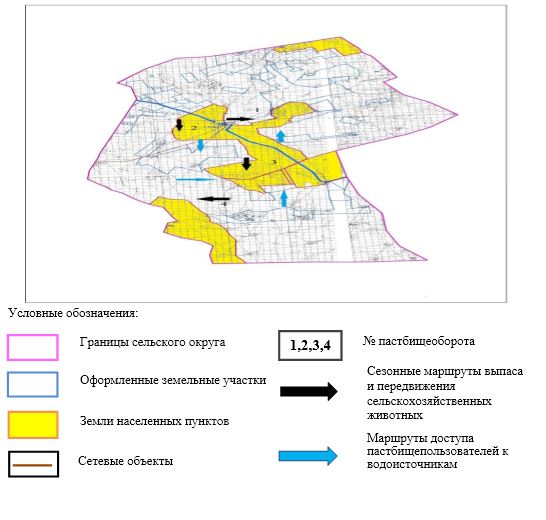  Календарный график по использованию пастбищ, устанавливающий сезонные маршруты выпаса и передвижения сельскохозяйственных животных
      Примечание: расшифровка аббревиатур:
      ВЛС – весенне-летний сезон;
      ЛОС – летне-осенний сезон;
      ЛС – летний сезон;
      ОЗ – отдыхающий загон. План по управлению пастбищами и их использованию по Сулукольскому сельскому округу на 2022-2023 годы
      Настоящий План по управлению пастбищами и их использованию по Сулукольскому сельскому округу на 2022-2023 годы (далее - План) разработан в соответствии с Законами Республики Казахстан от 23 января 2001 года "О местном государственном управлении и самоуправлении в Республике Казахстан", от 20 февраля 2017 года "О пастбищах", приказом Заместителя Премьер-Министра Республики Казахстан - Министра сельского хозяйства Республики Казахстан от 24 апреля 2017 года № 173 "Об утверждении Правил рационального использования пастбищ" (зарегистрирован в Реестре государственной регистрации нормативных правовых актов № 15090), приказом Министра сельского хозяйства Республики Казахстан от 14 апреля 2015 года № 3-3/332 "Об утверждении предельно допустимой нормы нагрузки на общую площадь пастбищ" (зарегистрирован в Реестре государственной регистрации нормативных правовых актов № 11064).
      План принимается в целях рационального использования пастбищ, устойчивого обеспечения потребности в кормах и предотвращения процессов деградации пастбищ.
      План содержит:
      1) схему (карту) расположения пастбищ на территории Сулукольского сельского округа в разрезе категорий земель, собственников земельных участков и землепользователей на основании правоустанавливающих документов (приложение 1);
      2) приемлемые схемы пастбищеоборотов (приложение 2);
      3) карту с обозначением внешних и внутренних границ и площадей пастбищ, в том числе сезонных, объектов пастбищной инфраструктуры (приложение 3);
      4) схему доступа пастбищепользователей к водоисточникам (озерам, рекам, прудам, копаням, оросительным или обводнительным каналам, трубчатым или шахтным колодцам), составленную согласно норме потребления воды (приложение 4);
      5) календарный график по использованию пастбищ, устанавливающий сезонные маршруты выпаса и передвижения сельскохозяйственных животных (приложение 5).
      План принят с учетом сведений о состоянии геоботанического обследования пастбищ, сведений о ветеринарно-санитарных объектах, данных о численности поголовья сельскохозяйственных животных с указанием их владельцев - пастбищепользователей, физических и (или) юридических лиц, данных о количестве гуртов, отар, табунов, сформированных по видам и половозрастным группам сельскохозяйственных животных, сведений о формировании поголовья сельскохозяйственных животных для выпаса на отгонных пастбищах, особенностей выпаса сельскохозяйственных животных на культурных и аридных пастбищах, сведений о сервитутах для прогона скота и иных данных, предоставленных государственными органами, физическими и (или) юридическими лицами.
      По административно-территориальному делению в Сулукольском сельском округе имеются 1 сельский населенный пункт.
      Общая площадь территории Сулукольского сельскога округа 96960 гектар, из них пастбищные земли –50953 га, прочие угодий –0 га.
      По категориям земли подразделяются на:
      земли сельскохозяйственного назначения –43976 гектар;
      земли населенных пунктов –15443 гектар;
      земли промышленности – 2846 гектар;
      земли запаса- 34695 гектар.
      По природным условиям территория Сулукольского сельского округа по агроклиматическим показателям относится к сухостепной зоне, характеризуется суровой длительной зимой, кратковременным жарким летом, резкими противоречиями температур зимы и лета, малым количеством годовых осадков, засухой. Почвы в основном светлокаштановые, малогумусные.
      На 1 января 2022 года в Сулукольском сельском округе насчитывается (личное подворье населения) крупного рогатого скота 962 голов, из них маточное поголовье 365 голов, мелкого рогатого скота 2137 голов, 95 голов лошадей. Площадь пастбищ составляет 14673 гектар.
      Поголовье крестьянских хозяйствах Сулукольского сельскога округа составляет: крупного рогатого скота 123 голов, мелкого рогатого скота 193 головы, 35 голов лошадей.
      Площадь пастбищ крестьянских хозяйств составляет 6674 гектаров.
      Для обеспечения сельскохозяйственных животных по Сулукольскому сельскому округу имеются всего 36280 га пастбищных угодий. В черте населенных пунктов числится 14673 гектар пастбищ.
      В Сулукольском сельском округе сервитуты для прогона скота не установлены.
      На основании вышеизложенного, согласно статьи 15 Закона Республики Казахстан "О пастбищах" для нужд местного населения (с.Сулуколь) по содержанию маточного (дойного) поголовья сельскохозяйственных животных при имеющихся пастбищных угодьях населенных пунктов в размере 2920 га, при норме нагрузки 10 га/гол потребность не возникает.
      Не имеется потребность пастбищных угодий по выпасу других сельскохозяйственных животных местного населения, при норме нагрузки на голову КРС – 10 га/гол., МРС – 2 га/гол., лошадей – 12 га/гол.
      Потребность:
      Для КРС -962 бас. * 0,8 га * 10 га = 7696 га;
      Для МРС -2137 бас * 0,1 га * 2 га = 427,4 га;
      Для лошадей -95 бас * 1,0 * 12 га= 1140 га;
      7696 га + 427,4 га + 1140 га = 9263,4 га. Схема (карта) расположения пастбищ на территории Сулукольского сельского округа в разрезе категорий земель, собственников земельных участков и землепользователей на основании правоустанавливающих документов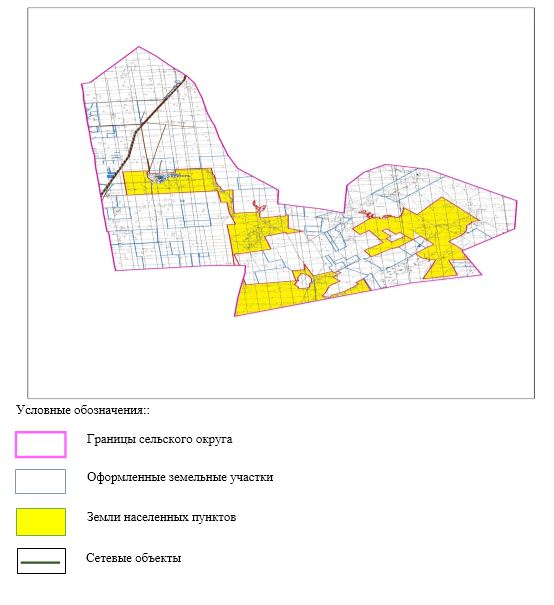  Список собственников земельных участков на территории Сулукольского сельского округа
      Таблица № 1.
      продолжение таблицы Сведения по распределению пастбищ для размещения маточного (дойного) поголовья КРС по Сулукольскому сельскому округу в разрезе населенных пунктов
      Таблица № 2
      продолжение таблицы Сведения по перераспределению пастбищ для размещения поголовья сельскохозяйственных животных в разрезе собственников земельных участков по Сулукольскому сельскому округу 
      Таблица № 3.
      продолжение таблицы Приемлемые схемы пастбищеоборотов
      Схема пастбищеоборотов, приемлемая для Сулукольского сельского округа Карта с обозначением внешних и внутренних границ и площадей пастбищ, в том числе сезонных, объектов пастбищной инфраструктуры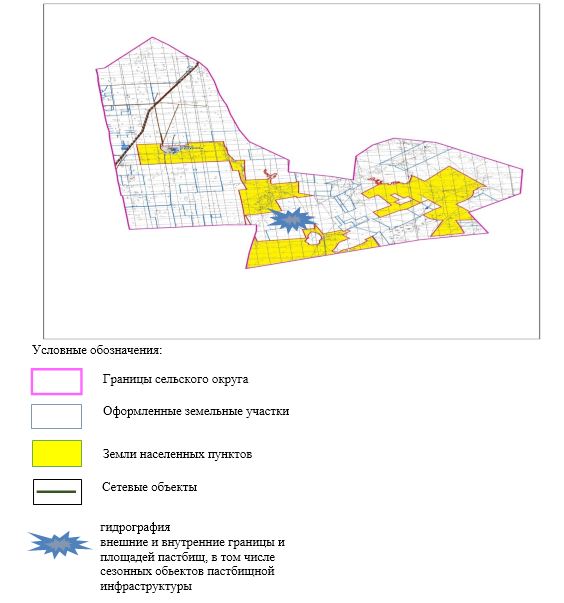  Схема доступа пастбищепользователей к водоисточникам (озерам, рекам, прудам, копаням, оросительным или обводнительным каналам, трубчатым или шахтным колодцам), составленная согласно норме потребления воды
      Сноска. Приложение 4 с изменениями, внесенными решением Айтекебийского районного маслихата Актюбинской области от 16.11.2022 № 262 (вводится в действие по истечении десяти календарных дней после дня его первого официального опубликования).
      Среднесуточная норма потребления воды на одно сельскохозяйственное животное определяется в соответствии с Методикой по разработке удельных норм водопотребления и водоотведения, утвержденной приказом Заместителя Премьер-Министра Республики Казахстан – Министра сельского хозяйства Республики Казахстан от 30 декабря 2016 года № 545 (зарегистрирован в Реестре государственной регистрации нормативных правовых актов за № 14827).
      Оросительных или обводнительных каналов на территории Сулукольского сельского округа не имеется.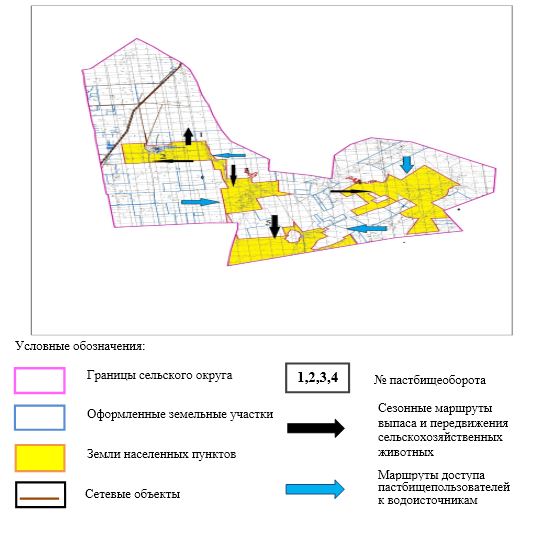  Календарный график по использованию пастбищ, устанавливающий сезонные маршруты выпаса и передвижения сельскохозяйственных животных
      Примечание: расшифровка аббревиатур:
      ВЛС – весенне-летний сезон;
      ЛОС – летне-осенний сезон;
      ЛС – летний сезон;
      ОЗ – отдыхающий загон. План по управлению пастбищами и их использованию по Ушкаттинскому сельскому округу на 2022-2023 годы
      Настоящий План по управлению пастбищами и их использованию по Ушкаттинскому сельскому округу на 2022-2023 годы (далее - План) разработан в соответствии с Законами Республики Казахстан от 23 января 2001 года "О местном государственном управлении и самоуправлении в Республике Казахстан", от 20 февраля 2017 года "О пастбищах", приказом Заместителя Премьер-Министра Республики Казахстан - Министра сельского хозяйства Республики Казахстан от 24 апреля 2017 года № 173 "Об утверждении Правил рационального использования пастбищ" (зарегистрирован в Реестре государственной регистрации нормативных правовых актов № 15090), приказом Министра сельского хозяйства Республики Казахстан от 14 апреля 2015 года № 3-3/332 "Об утверждении предельно допустимой нормы нагрузки на общую площадь пастбищ" (зарегистрирован в Реестре государственной регистрации нормативных правовых актов № 11064).
      План принимается в целях рационального использования пастбищ, устойчивого обеспечения потребности в кормах и предотвращения процессов деградации пастбищ.
      План содержит:
      1) схему (карту) расположения пастбищ на территории Ушкаттинскому сельскому округу в разрезе категорий земель, собственников земельных участков и землепользователей на основании правоустанавливающих документов (приложение 1);
      2) приемлемые схемы пастбищеоборотов (приложение 2);
      3) карту с обозначением внешних и внутренних границ и площадей пастбищ, в том числе сезонных, объектов пастбищной инфраструктуры (приложение 3);
      4) схему доступа пастбищепользователей к водоисточникам (озерам, рекам, прудам, копаням, оросительным или обводнительным каналам, трубчатым или шахтным колодцам), составленную согласно норме потребления воды (приложение 4);
      5) календарный график по использованию пастбищ, устанавливающий сезонные маршруты выпаса и передвижения сельскохозяйственных животных (приложение 5).
      План принят с учетом сведений о состоянии геоботанического обследования пастбищ, сведений о ветеринарно-санитарных объектах, данных о численности поголовья сельскохозяйственных животных с указанием их владельцев - пастбищепользователей, физических и (или) юридических лиц, данных о количестве гуртов, отар, табунов, сформированных по видам и половозрастным группам сельскохозяйственных животных, сведений о формировании поголовья сельскохозяйственных животных для выпаса на отгонных пастбищах, особенностей выпаса сельскохозяйственных животных на культурных и аридных пастбищах, сведений о сервитутах для прогона скота и иных данных, предоставленных государственными органами, физическими и (или) юридическими лицами.
      По административно-территориальному делению в Ушкаттинском сельском округе имеется 1 сельский населенный пункт.
      Общая площадь территории село Ушкатты 3293 гектар, из них пастбищные земли – 0 га, прочие угодий – 0 га.
      По категориям земли подразделяются на:
      земли сельскохозяйственного назначения – 0 гектар;
      земли населенных пунктов – 3290 гектар;
      земли промышленности – 3 гектар;
      земли запаса- 0 гектар.
      По природным условиям территория Ушкаттинского сельского округа по агроклиматическим показателям относится к сухостепной зоне, характеризуется суровой длительной зимой, кратковременным жарким летом, резкими противоречиями температур зимы и лета, малым количеством годовых осадков, засухой. Почвы в основном светлокаштановые, малогумусные.
      На 1 января 2022 года в селе Ушкаттинском сельском округе насчитывается (личное подворье населения) крупного рогатого скота 107 голов, из них маточное поголовье 79 голов, мелкого рогатого скота 427 голов, 11 голов лошадей. Площадь пастбищ составляет 3151 гектар.
      Для обеспечения сельскохозяйственных животных по Ушкаттинскому сельскому округу не имеются пастбищных угодий. В черте населенных пунктов числится 3151 гектар пастбищ.
      В селе Ушкатты сервитуты для прогона скота не установлены.
      На основании вышеизложенного, согласно статьи 15 Закона Республики Казахстан "О пастбищах" для нужд местного населения (с.Ушкатты) по содержанию маточного (дойного) поголовья сельскохозяйственных животных при имеющихся пастбищных угодьях населенных пунктов в размере 632 га, при норме нагрузки 10 га/гол потребность не возникает.
      Не имеется потребность пастбищных угодий по выпасу других сельскохозяйственных животных местного населения, при норме нагрузки на голову КРС – 10 га/гол., МРС – 2 га/гол., лошадей – 12 га/гол.
      Потребность:
      Для КРС- 107 бас * 0,8 га * 10 га = 856 га;
      Для МРС-427 бас * 0,1 га * 2 га =85,4 га;
      Для лошадей- 11 бас * 1,0 га * 12 га =132 га;
      856 га + 85,4 га + 132 га = 1073,4 га. Схема (карта) расположения пастбищ на территории Ушкаттинского сельского округа в разрезе категорий земель, собственников земельных участков и землепользователей на основании правоустанавливающих документов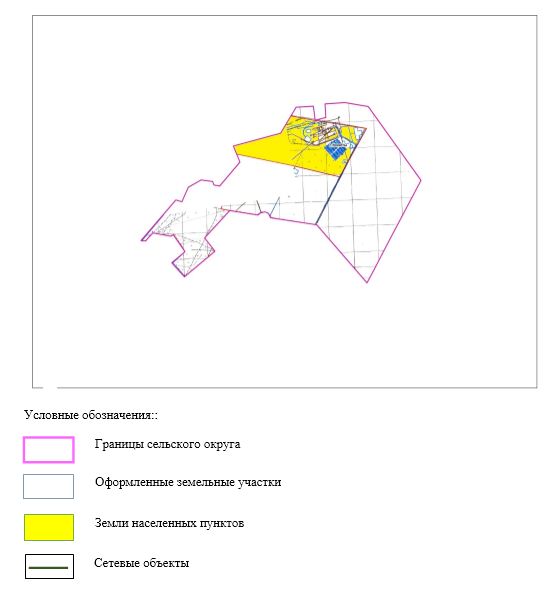  Сведения по распределению пастбищ для размещения маточного (дойного) поголовья КРС по Ушкаттинскому сельскому округу в разрезе населенных пунктов
      Таблица № 2
      продолжение таблицы Сведения по перераспределению пастбищ для размещения поголовья сельскохозяйственных животных в разрезе собственников земельных участков по Ушкаттинскому сельскому округу
      Таблица № 3.
      продолжение таблицы Приемлемые схемы пастбищеоборотов
      Схема пастбищеоборотов, приемлемая для Ушкаттинского сельского округа Карта с обозначением внешних и внутренних границ и площадей пастбищ, в том числе сезонных, объектов пастбищной инфраструктуры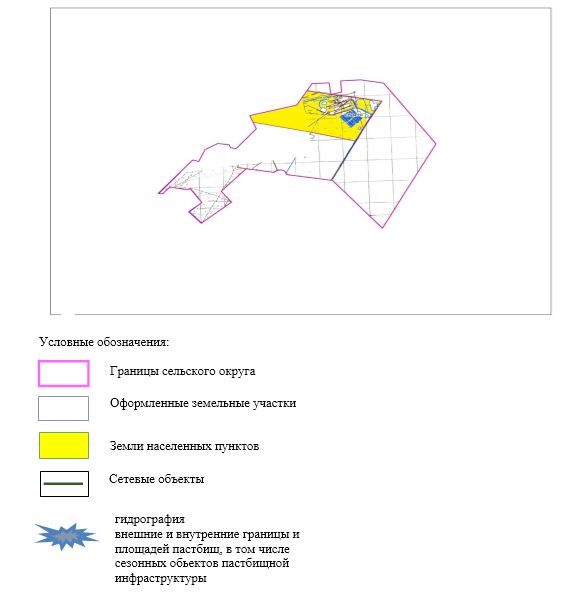  Схема доступа пастбищепользователей к водоисточникам (озерам, рекам, прудам, копаням, оросительным или обводнительным каналам, трубчатым или шахтным колодцам), составленная согласно норме потребления воды
      Сноска. Приложение 4 с изменениями, внесенными решением Айтекебийского районного маслихата Актюбинской области от 16.11.2022 № 262 (вводится в действие по истечении десяти календарных дней после дня его первого официального опубликования).
      Среднесуточная норма потребления воды на одно сельскохозяйственное животное определяется в соответствии с Методикой по разработке удельных норм водопотребления и водоотведения, утвержденной приказом Заместителя Премьер-Министра Республики Казахстан – Министра сельского хозяйства Республики Казахстан от 30 декабря 2016 года № 545 (зарегистрирован в Реестре государственной регистрации нормативных правовых актов за № 14827).
      Оросительных или обводнительных каналов на территории Ушкаттинского сельского округа не имеется.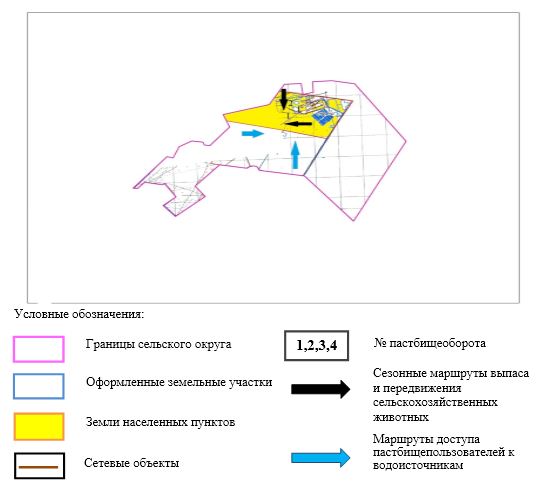  Календарный график по использованию пастбищ, устанавливающий сезонные маршруты выпаса и передвижения сельскохозяйственных животных
      Примечание: расшифровка аббревиатур:
      ВЛС – весенне-летний сезон;
      ЛОС – летне-осенний сезон;
      ЛС – летний сезон;
      ОЗ – отдыхающий загон.
					© 2012. РГП на ПХВ «Институт законодательства и правовой информации Республики Казахстан» Министерства юстиции Республики Казахстан
				
      Секретарь Айтекебийского районного маслихата 

Е. Тансыкбаев
приложение 1 к решению 
Айтекебийского районного 
маслихата от "29" марта 2022 
года № 162приложение 1 к Плану 
по управлению пастбищами 
и их использованию по 
Аккольскому сельскому округу 
на 2022-2023 годы
№
Наименование землепользователей
Площадь пастбищ, га 
Наличие скота по видам, (гол)
Наличие скота по видам, (гол)
Наличие скота по видам, (гол)
В пересчете на условные головы 
В пересчете на условные головы 
В пересчете на условные головы 
№
Наименование землепользователей
Площадь пастбищ, га 
КРС
МРС
лошади
КРС
МРС
лошади
1
КХ "Абай" 
4095
0,8
0,1
1,0
2
КХ "Адал" 
2986
56
0,8
0,1
1,0
3
КХ "Әкежан ауылы"
2097
0,8
0,1
1,0
4
КХ "Ақзинет"
3481
168
594
49
0,8
0,1
1,0
5
КХ "Алаша"
917
51
1
0,8
0,1
1,0
6
КХ "Аманкул"
1028
15
0,8
0,1
1,0
7
КХ "Асель" 
1498
83
2
0,8
0,1
1,0
8
КХ "Асылхан"
1443
41
8
3
0,8
0,1
1,0
9
КХ "Байдалы"
992
9
0,8
0,1
1,0
10
КХ "Батыр"
599
0,8
0,1
1,0
11
КХ "Бопай"
1997
162
45
0,8
0,1
1,0
12
КХ "Ерлан"
800
9
19
1
0,8
0,1
1,0
13
КХ "Жайсаң"
3457
143
11
0,8
0,1
1,0
14
КХ "Жалгасбай"
998
19
27
0,8
0,1
1,0
15
КХ "Жанабай"
600
54
308
0,8
0,1
1,0
16
КХ "Қазыби"
1529
56
1
0,8
0,1
1,0
17
КХ "Қайрат-Агро"
3361
0,8
0,1
1,0
18
КХ "Қаракесек"
1499
7
0,8
0,1
1,0
19
КХ "Қонысбай"
8494
376
750
0,8
0,1
1,0
20
КХ "Нұр" 
1498
25
0,8
0,1
1,0
21
КХ "Нуржигит"
1996
7
0,8
0,1
1,0
22
КХ "Тұяқбай"
998
26
0,8
0,1
1,0
23
КХ "Темірбек"
1243
92
42
0,8
0,1
1,0
24
КХ "Шахан"
1990
79
748
1
0,8
0,1
1,0
25
ТОО "AGKOL RANCH" 
11753
0,8
0,1
1,0
26
ТОО "Берик-АБ"
5323
0,8
0,1
1,0
Итого:
Итого:
64176
1422
1733
933
Норма потребности пастбищ на 1 гол., (га)
Потребность пастбищ,(га)
Потребность пастбищ,(га)
Потребность пастбищ,(га)
Потребность пастбищ,(га)
Потребность пастбищ,(га)
Излишки пастбищь (га)
Норма потребности пастбищ на 1 гол., (га)
КРС
МРС
лошадь
вербл
Итого (га)
Излишки пастбищь (га)
10/2/12
-
-
-
-
-
10/2/12
-
11,2
10/2/12
10/2/12
1344
118,8
588
2050,8
10/2/12
408
12
420
10/2/12
120
120
10/2/12
664
24
688
10/2/12
328
1,6
36
365,6
10/2/12
72
72
10/2/12
0
10/2/12
1296
540
1836
10/2/12
72
3,8
12
87,8
10/2/12
1144
132
1276
10/2/12
152
324
476
10/2/12
432
61,6
493,6
10/2/12
448
12
460
10/2/12
0
10/2/12
56
56
10/2/12
3008
9000
12008
10/2/12
200
200
10/2/12
56
56
10/2/12
208
208
10/2/12
736
504
1240
10/2/12
632
149,6
12
793,6
10/2/12
10/2/12
11376
346,6
11196
22907,4
№
Населенный пункт
Площадь пастбищ, (га)
Наличие дойных коров (гол.)
В пересчете на условные головы
1
с.Акколь
27270
670
0,8
Итого
27270
670
Норма потребности пастбищна 1 гол., (га)
Потребность пастбищ,(га)
Не обеспечено пастбищами (га)
Обеспеченность потребности, %
Излишки, (га)
10
5360
+21910
5360
+21910
№
Населенный пункт
Наличие скота по видам, (гол)
Наличие скота по видам, (гол)
Наличие скота по видам, (гол)
В пересчете на условные головы
В пересчете на условные головы
В пересчете на условные головы
№
Населенный пункт
КРС
МРС
лошади
КРС
МРС
лошади
1
с.Акколь
1286
2400
240
0,8
0,1
1,0
Итого
1286
2400
240
Норма потребности пастбищ на 1 гол., (га)
Норма потребности пастбищ на 1 гол., (га)
Норма потребности пастбищ на 1 гол., (га)
Потребность пастбищ,(га)
Потребность пастбищ,(га)
Потребность пастбищ,(га)
Потребность пастбищ,(га)
Распределение пастбищ
Обеспеченность потребности, %
КРС
МРС
лошади
КРС
МРС
лошади
Итоги (га)
Распределение пастбищ
Обеспеченность потребности, %
10
2
12
10288
480
2880
13648
10288
480
2880
13648приложение 2 к Плану по 
управлению пастбищами и их 
использованию по Аккольскому 
сельскому округу на 2022-2023 годы
Годы
Загон 1
Загон 2
Загон 3
Загон 4
2022-2023
отдыхающий загон
весенне-летний сезон 1
летний сезон 2
осенний сезон 3приложение 3 к Плану 
по управлению пастбищами 
и их использованию по 
Аккольскому сельскому округу 
на 2022-2023 годыприложение 4 к Плану по 
управлению пастбищами 
и их использованию по 
Аккольскому сельскому округу 
на 2022-2023 годыприложение 5 к Плану по 
управлению пастбищами и их 
использованию по Аккольскому 
сельскому округу на 2022-2023 
годы
№
Наименование сельских округов
Количество загонов в 2022-2023 годах
Количество загонов в 2022-2023 годах
Количество загонов в 2022-2023 годах
Количество загонов в 2022-2023 годах
№
Наименование сельских округов
1
2
3
4
1
Аккольский
ВЛС
ЛС
ОЗ
ЛОСприложение 2 к решению 
Айтекебийского районного 
маслихата от "29" марта 2022 
года № 162Приложение 1 к Плану по 
управлению пастбищами 
и их использованию по 
Актастинскому сельскому 
округу на 2022-2023 годы
№
Наименование землепользователей
Площадь пастбищ, га 
Наличие скота по видам, (гол)
Наличие скота по видам, (гол)
Наличие скота по видам, (гол)
В пересчете на условные головы 
В пересчете на условные головы 
В пересчете на условные головы 
№
Наименование землепользователей
Площадь пастбищ, га 
КРС
МРС
лошади
КРС
МРС
лошади
1
КХ "Orekee" 
9823
363
142
0,8
0,1
1,0
2
КХ "Алимхан"
2997
68
100
173
0,8
0,1
1,0
3
КХ "Алихан"
3992
85
114
0,8
0,1
1,0
4
КХ"Арыстан"
1198
0,8
0,1
1,0
5
КХ"Асхат"
200
0,8
0,1
1,0
6
КХ"Бейбит"
1000
20
29
86
0,8
0,1
1,0
7
КХ"Боранбай"
300
0,8
0,1
1,0
8
КХ"Данияр"
2193
0,8
0,1
1,0
9
КХ"Диас" 
499
0,8
0,1
1,0
10
КХ"Досай"
1498
42
60
10
0,8
0,1
1,0
11
КХ"Ернар"
1998
26
130
1
0,8
0,1
1,0
12
КХ"Ильяс" 
1847
0,8
0,1
1,0
13
КХ"Мақсат"
2991
211
0,8
0,1
1,0
14
КХ"Мирас"
2799
50
0,8
0,1
1,0
15
КХ"Сауле" Ш
169
5
24
6
0,8
0,1
1,0
16
КХ"Толы дән"
2990
123
76
28
0,8
0,1
1,0
17
ТОО "Бейбарыс- Компани"
39532
0,8
0,1
1,0
18
ТОО "Лан-Агро"
2
0,8
0,1
1,0
19
СПК Али
6823
205
0,8
0,1
1,0
20
"Томирис" СПК
490
119
795
0,8
0,1
1,0
Итого:
Итого:
83341
1317
419
1355
Норма потребности пастбищ на 1 гол., (га)
Норма потребности пастбищ на 1 гол., (га)
Норма потребности пастбищ на 1 гол., (га)
Потребность пастбищ,(га)
Потребность пастбищ,(га)
Потребность пастбищ,(га)
Потребность пастбищ,(га)
Потребность пастбищ,(га)
Излишки пастбищь (га)
КРС
МРС
лошади
КРС
МРС
лошади
вербл
Итого (га)
Излишки пастбищь (га)
10
2
12
2904
0
1704
4608
10
2
12
544
20
2076
2640
10
2
12
0
0
0
0
10
2
12
680
0
1368
2048
10
2
12
0
0
0
0
10
2
12
0
0
0
0
10
2
12
160
5,8
1032
1197,8
10
2
12
0
0
0
0
10
2
12
0
0
0
0
10
2
12
0
0
0
0
10
2
12
336
12
120
468
10
2
12
208
26
12
246
10
2
12
0
0
0
0
10
2
12
1688
0
0
1688
10
2
12
400
0
0
400
10
2
12
40
4,8
72
116,8
10
2
12
984
15,2
336
1335,2
10
2
12
0
0
0
0
10
2
12
1640
0
0
1640
10
2
12
0
0
0
0
10536
83,8
16260
26879,8
№
Населенный пункт
Площадь пастбищ, (га)
Наличие дойных коров (гол.)
В пересчете на условные головы
1
С.Актасты
23758
268
0,8
2
С.Толыбай
25611
318
0,8
Итого
49369
586
Норма потребности пастбищна 1 гол., (га)
Потребность пастбищ,(га)
Не обеспечено пастбищами (га)
Обеспеченность потребности, %
Излишки, (га)
10
2144
+21614
10
2544
+23067
4688
+44681
№
Населенный пункт
Наличие скота по видам, (гол)
Наличие скота по видам, (гол)
Наличие скота по видам, (гол)
В пересчете на условные головы
В пересчете на условные головы
В пересчете на условные головы
№
Населенный пункт
КРС
МРС
лошади
КРС
МРС
лошади
1
С.Актасты
499
953
178
0,8
0,1
1,0
2
С.Толыбай
599
1246
232
0,8
0,1
1,0
Итого
1098
2199
410
Норма потребности пастбищ на 1 гол., (га)
Норма потребности пастбищ на 1 гол., (га)
Норма потребности пастбищ на 1 гол., (га)
Потребность пастбищ,(га)
Потребность пастбищ,(га)
Потребность пастбищ,(га)
Потребность пастбищ,(га)
Распределение пастбищ
Обеспеченность потребности, %
КРС
МРС
лошади
КРС
МРС
лошади
Итоги (га)
Распределение пастбищ
Обеспеченность потребности, %
10
2
12
3992
190,6
2136
6318,6
10
2
12
4792
249,2
2784
7825,2
8784
439,8
4920
14143,8Приложение 2 к Плану по 
управлению пастбищами 
и их использованию по 
Актастинскому сельскому 
округу на 2022-2023 годы
Годы
Загон 1
Загон 2
Загон 3
Загон 4
2022-2023
отдыхающий
загон
весенне-летний сезон 1
летний сезон 2
осенний сезон 3приложение 3 к Плану по 
управлению пастбищами 
и их использованию по 
Актастинскому сельскому 
округу на 2022-2023 годыприложение 4 к Плану по 
управлению пастбищами 
и их использованию по 
Актастинскому сельскому 
округу на 2022-2023 годыприложение 5 к Плану по 
управлению пастбищами 
и их использованию по 
Актастинскому сельскому 
округу на 2022-2023 годы
№
Наименование сельских округов
Количество загонов в 2022-2023 году
Количество загонов в 2022-2023 году
Количество загонов в 2022-2023 году
Количество загонов в 2022-2023 году
№
Наименование сельских округов
1
2
3
4
1
Актастинский
ВЛС
ЛС
ОЗ
ЛОСПриложение 3 к решению 
Айтекебийского районного 
маслихата от "29" марта 2022 
года № 162приложение 1 к Плану по 
управлению пастбищами и их 
использованию по 
Аралтогайскому сельскому 
округу на 2022-2023 годы
№
Наименование землепользователей
Площадь пастбищ, га 
Наличие скота по видам, (гол)
Наличие скота по видам, (гол)
Наличие скота по видам, (гол)
Наличие скота по видам, (гол)
В пересчете на условные головы 
В пересчете на условные головы 
В пересчете на условные головы 
№
Наименование землепользователей
Площадь пастбищ, га 
КРС
МРС
лошади
верблюд
КРС
МРС
Лошади/вербл
1
КХ Абылайхан Р.Ж
2496
86
694
16
12
0,8
0,1
1,0
2
КХ Абылайхан
4988
175
0,8
0,1
1,0
3
КХ Адил 
3395
690
616
0,8
0,1
1,0
4
КХ Адилет 
3472
128
368
3
0,8
0,1
1,0
5
КХ Акдаулет
2197
111
65
43
0,8
0,1
1,0
КХ Алдияр
768
0,8
0,1
1,0
6
КХ Арслан
2996
0,8
0,1
1,0
КХ Аслан 
499
30
89
0,8
0,1
1,0
7
КХ Аят 
500
36
2
0,8
0,1
1,0
8
КХ Байтак
6490
483
12
0,8
0,1
1,0
9
КХ Баян-Ауыл
13893
595
3304
279
15
0,8
0,1
1,0
10
КХ Бейбит
782
41
140
2
0,8
0,1
1,0
11
КХ Болат
700
72
113
0,8
0,1
1,0
12
КХ Габиден
496
96
0,8
0,1
1,0
13
КХ Даулетбек
597
15
0,8
0,1
1,0
14
КХ Дильназ
499
57
110
0,8
0,1
1,0
15
КХ Досбол
986
0,8
0,1
1,0
16
КХ Едилбай
998
2799
0,8
0,1
1,0
17
КХ Елім ай
1136
0,8
0,1
1,0
18
КХ Зулкайрат
300
0,8
0,1
1,0
19
КХ Каракемер
3000
2
6
0,8
0,1
1,0
20
КХ Кендала
300
18
0,8
0,1
1,0
21
КХ Кожа
7929
241
0,8
0,1
1,0
22
КХ Қасым
3536
73
0,8
0,1
1,0
23
КХ Колганат
2000
129
42
0,8
0,1
1,0
24
КХ Малика
2497
57
46
46
0,8
0,1
1,0
25
КХ Махамбет
200
0,8
0,1
1,0
26
КХ Мерей
2336
0,8
0,1
1,0
27
КХ Мурагер
1031
26
35
26
0,8
0,1
1,0
28
КХ Нагашы
2874
20
10
0,8
0,1
1,0
29
КХ Назаралы
726
0,8
0,1
1,0
30
КХ Наурызбай
2904
114
485
60
0,8
0,1
1,0
31
КХ Нурсултан
530
43
0,8
0,1
1,0
32
КХ Орис 
4086
216
27
0,8
0,1
1,0
33
КХ Рахат
1110
321
422
2
0,8
0,1
1,0
34
КХ Султан
3344
96
4
0,8
0,1
1,0
35
КХ Толеген
220
74
189
17
0,8
0,1
1,0
36
КХ Туякбай
998
18
101
1
0,8
0,1
1,0
37
КХ Улан 
1977
121
85
0,8
0,1
1,0
38
КХ Умит 
1250
101
496
50
0,8
0,1
1,0
39
КХ Фируза
3140
87
23
0,8
0,1
1,0
40
КХ Хамза
882
109
0,8
0,1
1,0
41
ТОО НАО 
15590
330
2022
0,8
0,1
1,0
42
ТОО Зеңгі баба 2019
8455
400
0,8
0,1
1,0
43
СПК Рахат +
7491
1490
0,8
0,1
1,0
Итого:
Итого:
126294
5916
12018
1905
39
Норма потребности пастбищ на 1 гол., (га)
Норма потребности пастбищ на 1 гол., (га)
Норма потребности пастбищ на 1 гол., (га)
Потребность пастбищ,(га)
Потребность пастбищ,(га)
Потребность пастбищ,(га)
Потребность пастбищ,(га)
Потребность пастбищ,(га)
Излишки пастбищь (га)
КРС
МРС
Лошади/вербл
КРС
МРС
лошади
вербл
Итого (га)
Излишки пастбищь (га)
10
2
12
688
138,8
192
144
1162,8
10
2
12
0
0
2100
0
2100
10
2
12
5520
0
7392
0
12912
10
2
12
1024
73,6
36
0
1133,6
10
2
12
888
13
516
0
1417
10
2
12
0
0
0
0
0
10
2
12
0
0
0
0
0
10
2
12
240
17,8
0
0
257,8
10
2
12
288
0
24
0
312
10
2
12
0
0
5796
144
5940
10
2
12
4760
660,8
3348
180
8948,8
10
2
12
328
28
24
0
380
10
2
12
576
22,6
0
0
598,6
10
2
12
768
0
0
0
768
10
2
12
120
0
0
0
120
10
2
12
456
22
0
0
478
10
2
12
0
0
0
0
0
10
2
12
0
559,8
0
0
559,8
10
2
12
0
0
0
0
0
10
2
12
0
0
0
0
0
10
2
12
16
0
72
0
88
10
2
12
0
60
216
0
276
10
2
12
1928
0
0
0
1928
10
2
12
584
0
0
0
584
10
2
12
1032
8,4
0
0
1040,4
10
2
12
456
9,2
552
0
1017,2
10
2
12
0
0
0
0
0
10
2
12
0
0
0
0
0
10
2
12
208
7
312
0
527
10
2
12
160
0
120
0
280
10
2
12
0
0
0
0
0
10
2
12
912
97
720
0
1729
10
2
12
344
0
0
0
344
10
2
12
1728
0
324
0
2052
10
2
12
2568
84,4
24
0
2676,4
10
2
12
768
0,8
0
0
768,8
10
2
12
592
37,8
204
0
833,8
10
2
12
144
20,2
12
0
176,2
10
2
12
968
17
0
0
985
10
2
12
808
99,2
600
0
1507,2
10
2
12
696
0
276
0
972
10
2
12
0
21,8
0
0
21,8
10
2
12
2640
404,4
0
0
3044,4
10
2
12
3200
0
0
0
3200
10
2
12
11920
0
0
0
11920
47328
2403,6
22860
468
73059,6
№
Населенный пу нкт
Площадь пастбищ, (га)
Наличие дойных коров (гол.)
В пересчете на условные головы
1
С.Аралтогай
32687
1293
0,8
2
С.Жакып
9508
410
0,8
3
С.Милы
14363
275
0,8
4
С.Ұлгайсын
17885
330
0,8
Итого
74443
2308
Норма потребности пастбищ на 1 гол., (га)
Потребность пастбищ,(га)
Не обеспечено пастбищами (га)
Обеспеченность потребности, %
Излишки, (га)
10
10344
+22343
10
3280
+6228
10
2200
+12163
10
2640
+15245
18464
+55979
№
Населенный пункт
Наличие скота по видам, (гол)
Наличие скота по видам, (гол)
Наличие скота по видам, (гол)
В пересчете на условные головы
В пересчете на условные головы
В пересчете на условные головы
№
Населенный пункт
КРС
МРС
лошади
КРС
МРС
лошади
1
С.Аралтогай
1892
4131
46
0,8
0,1
1,0
2
С.Жакып
739
1422
21
0,8
0,1
1,0
3
С.Милы
488
304
12
0,8
0,1
1,0
4
С.Ұлгайсын
451
368
13
0,8
0,1
1,0
Итого
3570
6225
92
Норма потребности пастбищ на 1 гол., (га)
Норма потребности пастбищ на 1 гол., (га)
Норма потребности пастбищ на 1 гол., (га)
Потребность пастбищ,(га)
Потребность пастбищ,(га)
Потребность пастбищ,(га)
Потребность пастбищ,(га)
Распределение пастбищ
Обеспеченность потребности, %
КРС
МРС
лошади
КРС
МРС
лошади
Итоги (га)
Распределение пастбищ
Обеспеченность потребности, %
10
2
12
15136
826,2
552
16514,2
10
2
12
5912
284,4
252
6448,4
10
2
12
3904
60,8
144
4108,8
10
2
12
3608
73,6
156
3837,6
28560
1245
1104
30909приложение 2 к Плану по 
управлению пастбищами и их 
использованию по 
Аралтогайскому сельскому 
округу на 2022-2023 годы
Годы
Загон 1
Загон 2
Загон 3
Загон 4
2022-2023
отдыхающий загон
весенне-летний сезон 1
летний сезон 2
осенний сезон 3приложение 3 к Плану по 
управлению пастбищами и их 
использованию по 
Аралтогайскому сельскому 
округу на 2022-2023 годыприложение 4 к Плану по 
управлению пастбищами и их 
использованию по 
Аралтогайскому сельскому 
округу на 2022-2023 годыприложение 5 к Плану по 
управлению пастбищами и их 
использованию по 
Аралтогайскому сельскому 
округу на 2022-2023 годы
№
Наименование сельских округов
Количество загонов в 2022-2023 годах
Количество загонов в 2022-2023 годах
Количество загонов в 2022-2023 годах
Количество загонов в 2022-2023 годах
№
Наименование сельских округов
1
2
3
4
1
Аралтогайский
ВЛС
ЛС
ОЗ
ЛОСприложение 4 к решению 
Айтекебийского районного 
маслихата от "29" марта 2022 
года № 162приложение 1 к Плану по 
управлению пастбищами и их 
использованию по 
Тумабулакскому сельскому 
округу на 2022-2023 годы
№
Наименование землепользователей
Площадь пастбищ, га 
Наличие скота по видам, (гол)
Наличие скота по видам, (гол)
Наличие скота по видам, (гол)
В пересчете на условные головы 
В пересчете на условные головы 
В пересчете на условные головы 
№
Наименование землепользователей
Площадь пастбищ, га 
КРС
МРС
лошади
КРС
МРС
лошади
1
КХ "Айдын Жүрек"
2217
73
43
0,8
0,1
1,0
2
КХ "Айым"
1593
10
0,8
0,1
1,0
3
КХ "Акимжан"
417
8
0,8
0,1
1,0
4
КХ "Әліби"
2927
116
2
0,8
0,1
1,0
5
КХ "Алим" 
1987
128
0,8
0,1
1,0
6
КХ "Алуа" 
6516
179
450
0,8
0,1
1,0
7
КХ "Аспан"
1938
156
17
0,8
0,1
1,0
8
КХ "Аспан-С"
1186
6
0,8
0,1
1,0
9
КХ "Аю" 
1953
301
453
0,8
0,1
1,0
10
КХ "Базарбек"
2899
108
30
4
0,8
0,1
1,0
11
КХ "Береке"
2500
100
295
0,8
0,1
1,0
12
КХ "Бимагамбет"
2104
51
66
51
0,8
0,1
1,0
13
КХ "Данияр"
946
17
91
0,8
0,1
1,0
14
КХ "Дәулетімбет"
872
31
58
53
0,8
0,1
1,0
15
КХ "Динара"
4989
256
1243
14
0,8
0,1
1,0
16
КХ "Ертуған"
2995
45
0,8
0,1
1,0
17
КХ "Жанарыс"
994
236
0,8
0,1
1,0
18
КХ "Жиделі Бұлақ"
2070
180
265
0,8
0,1
1,0
19
КХ "Ізен"
3463
232
302
327
0,8
0,1
1,0
20
КХ "Иса" 
9894
266
0,8
0,1
1,0
21
КХ "Мадияр"
1484
46
74
0,8
0,1
1,0
22
КХ "Мұса"
7968
596
1115
0,8
0,1
1,0
23
КХ "Өмір" 
998
14
49
25
0,8
0,1
1,0
24
КХ "Сатыбалды Б"
998
6
12
2
0,8
0,1
1,0
25
КХ "Сахит"
3439
128
0,8
0,1
1,0
26
КХ "Сенім"
1340
32
310
15
0,8
0,1
1,0
27
КХ "Сұлтан"
1995
175
70
64
0,8
0,1
1,0
28
КХ "Тәкібай әулеті"
1894
49
0,8
0,1
1,0
29
"Білік Ж" СПК
2990
0,8
0,1
1,0
Итого :
Итого :
 77566
2687
3974
2384
Норма потребности пастбищ на 1 гол., (га)
Норма потребности пастбищ на 1 гол., (га)
Норма потребности пастбищ на 1 гол., (га)
Потребность пастбищ,(га)
Потребность пастбищ,(га)
Потребность пастбищ,(га)
Потребность пастбищ,(га)
Потребность пастбищ,(га)
Излишки пастбищь (га)
КРС
МРС
лошади
КРС
МРС
лошади
вербл
Итого (га)
Излишки пастбищь (га)
10
2
12
584
0
516
1100
10
2
12
80
0
0
80
10
2
12
64
0
0
64
10
2
12
928
0
24
952
10
2
12
0
0
1536
1536
10
2
12
1432
0
5400
6832
10
2
12
1248
0
204
1452
10
2
12
0
0
72
72
10
2
12
2408
90,6
0
2498,6
10
2
12
864
6
48
918
10
2
12
800
0
3540
4340
10
2
12
408
13,2
612
1033,2
10
2
12
136
0
1092
1228
10
2
12
248
11,6
636
895,6
10
2
12
2048
248,6
168
2464,6
10
2
12
0
0
540
540
10
2
12
0
0
2832
2832
10
2
12
1440
0
3180
4620
10
2
12
1856
60,4
3924
5840,4
10
2
12
0
53,2
0
53,2
10
2
12
368
0
888
1256
10
2
12
4768
223
0
4991
10
2
12
112
9,8
300
421,8
10
2
12
48
2,4
24
74,4
10
2
12
0
0
1536
1536
10
2
12
256
62
180
498
10
2
12
1400
14
768
2182
10
2
12
0
0
588
588
10
2
12
0
0
0
21496
794,8
28608
50898,8
№
Населенный пункт
Площадь пастбищ, (га)
Наличие дойных коров (гол.)
В пересчете на условные головы
1
с.Тумабулак.
62160
752
0,8
2
с.Сарыбулак
44797
673
0,8
Итого
106957
1425
Норма потребности пастбищна 1 гол., (га)
Потребность пастбищ,(га)
Не обеспечено пастбищами (га)
Обеспеченность потребности, %
Излишки, (га)
10
6016
+56144
10
5384
+39413
11400
+95557
№
Населенный пункт
Наличие скота по видам, (гол)
Наличие скота по видам, (гол)
Наличие скота по видам, (гол)
В пересчете на условные головы
В пересчете на условные головы
В пересчете на условные головы
№
Населенный пункт
КРС
МРС
лошади
КРС
МРС
лошади
1
с.Тумабулак.
1492
3814
290
0,8
0,1
1,0
2
с.Сарыбулак
802
3924
220
0,8
0,1
1,0
Итого
2294
7738
510
Норма потребности пастбищ на 1 гол., (га)
Норма потребности пастбищ на 1 гол., (га)
Норма потребности пастбищ на 1 гол., (га)
Потребность пастбищ,(га)
Потребность пастбищ,(га)
Потребность пастбищ,(га)
Потребность пастбищ,(га)
Распределение пастбищ
Обеспеченность потребности, %
КРС
МРС
лошади
КРС
МРС
лошади
Итоги (га)
Распределение пастбищ
Обеспеченность потребности, %
10
2
12
11936
762,8
3480
16178,8
10
2
12
6416
784,8
2640
9840,8
18352
1547,6
6120
26019,6приложение 2 к Плану по 
управлению пастбищами и их 
использованию по 
Тумабулакскому сельскому 
округу на 2022-2023 годы
Годы
Загон 1
Загон 2
Загон 3
Загон 4
2022-2023
отдыхающий
загон
весенне-летний сезон 1
летний сезон 2
осенний сезон 3приложение 3 к Плану по 
управлению пастбищами и их 
использованию по 
Тумабулакскому сельскому 
округу на 2022-2023 годыприложение 4 к Плану по 
управлению пастбищами и их 
использованию по 
Тумабулакскому сельскому 
округу на 2022-2023 годыприложение 5 к Плану по 
управлению пастбищами и их 
использованию по 
Тумабулакскому сельскому 
округу на 2022-2023 годы
№
Наименование сельских округов
Количество загонов в 2022-2023 году
Количество загонов в 2022-2023 году
Количество загонов в 2022-2023 году
Количество загонов в 2022-2023 году
№
Наименование сельских округов
1
2
3
4
1
Тумабулакский
ВЛС
ЛС
ОЗ
ЛОСПриложение 5 к решению 
Айтекебийского районного 
маслихата от "29" марта 2022 
года № 162приложение 1 к Плану по 
управлению пастбищами и их 
использованию по Айкенскому 
сельскому округу на 2022-2023 
годы
№
Наименование землепользователей
Площадь пастбищ, га 
Наличие скота по видам, (гол)
Наличие скота по видам, (гол)
Наличие скота по видам, (гол)
В пересчете на условные головы 
В пересчете на условные головы 
В пересчете на условные головы 
№
Наименование землепользователей
Площадь пастбищ, га 
КРС
МРС
лошади
КРС
МРС
лошади
1
КХ "Азамат"
1671
52
33
5
0,8
0,1
1,0
2
КХ "Азамат"
488
19
17
-
0,8
0,1
1,0
3
КХ "Айтым" ШҚ
1507
32
30
9
0,8
0,1
1,0
4
КХ "Алға"
1006
40
-
2
0,8
0,1
1,0
5
КХ "Арсен"
997
49
29
14
0,8
0,1
1,0
6
КХ "Асан" 
63
18
-
54
0,8
0,1
1,0
7
КХ "Асет" 
173
0,8
0,1
1,0
8
КХ "Аша" 
3566
0,8
0,1
1,0
9
КХ "Балхашбай"
195
28
39
-
0,8
0,1
1,0
10
КХ "Бенкала"
4026
175
-
60
0,8
0,1
1,0
11
КХ "Даулет"
963
36
-
1
0,8
0,1
1,0
12
КХ "Дидар"
503
13
19
6
0,8
0,1
1,0
13
КХ "Ерболат"
167
97
32
14
0,8
0,1
1,0
14
КХ "Жаназар"
2997
385
460
250
0,8
0,1
1,0
15
КХ "Замзагуль"
260
0,8
0,1
1,0
16
КХ "Кайрат"
150
4
20
5
0,8
0,1
1,0
17
КХ "Марат"
434
19
29
-
0,8
0,1
1,0
18
КХ "Махамбет"
33
9
39
14
0,8
0,1
1,0
19
КХ "Молдахмет"
573
90
87
14
0,8
0,1
1,0
20
КХ "Нурхан"
48
0,8
0,1
1,0
21
КХ "Райымбек"
356
11
15
-
0,8
0,1
1,0
22
КХ "Саят"
1496
0,8
0,1
1,0
23
КХ "Саят"
199
43
-
4
0,8
0,1
1,0
24
КХ "Серик"
471
21
6
46
0,8
0,1
1,0
25
КХ "Таланды"
3059
57
-
1
0,8
0,1
1,0
26
КХ "Танатар"
1182
0,8
0,1
1,0
27
КХ "Темирлан"
779
0,8
0,1
1,0
28
КХ "Турман"
2804
0,8
0,1
1,0
29
КХ "Турсын Аман"
2662
121
-
1
0,8
0,1
1,0
30
КХ "Шынгыс"
10047
380
910
300
0,8
0,1
1,0
31
СПК "Табыс"
1499
98
0,8
0,1
1,0
Итого:
Итого:
44374
1797
1765
799
Норма потребности пастбищ на 1 гол., (га)
Норма потребности пастбищ на 1 гол., (га)
Норма потребности пастбищ на 1 гол., (га)
Потребность пастбищ,(га)
Потребность пастбищ,(га)
Потребность пастбищ,(га)
Потребность пастбищ,(га)
Потребность пастбищ,(га)
Излишки пастбищь (га)
КРС
МРС
лошади 
КРС
МРС
лошади 
вербл
Итого (га)
Излишки пастбищь (га)
10
2
12
416
6,6
60
-
482,6
10
2
12
152
3,4
155,4
10
2
12
256
6
108
370
10
2
12
320
-
24
344
10
2
12
392
5,8
168
-
565,8
10
2
12
144
-
648
-
792
10
2
12
-
-
-
-
-
10
2
12
-
-
-
-
-
10
2
12
224
7,8
-
-
231,8
10
2
12
1400
-
720
2120
10
2
12
288
12
300
10
2
12
104
3,8
72
179,8
10
2
12
776
6,4
168
950,4
10
2
12
3080
92
3000
6172
10
2
12
-
-
-
-
-
10
2
12
32
4
60
-
96
10
2
12
152
5,8
-
-
157,8
10
2
12
72
7,8
168
247,8
10
2
12
720
17,4
168
905,4
10
2
12
10
2
12
88
3
91
10
2
12
10
2
12
344
32
376
10
2
12
168
1,2
552
721,2
10
2
12
456
12
912
10
2
12
10
2
12
10
2
12
10
2
12
968
968
10
2
12
3040
182
3600
6822
10
2
12
784
784
14376
353
9588
24317
№
Населенный пункт
Площадь пастбищ, (га)
Наличие дойных коров (гол.)
В пересчете на условные головы
1
с.Айке
20744
623
0,8
2
с.Теренсай
19629
740
0,8
Итого
40373
1363
Норма потребности пастбищна 1 гол., (га)
Потребность пастбищ,(га)
Не обеспечено пастбищами (га)
Обеспеченность потребности, %
Излишки, (га)
10
4984
+15760
10
5920
+13709
10904
+29469
№
Населенный пункт
Наличие скота по видам, (гол)
Наличие скота по видам, (гол)
Наличие скота по видам, (гол)
В пересчете на условные головы
В пересчете на условные головы
В пересчете на условные головы
№
Населенный пункт
КРС
МРС
лошади
КРС
МРС
лошади
1
с.Айке
1295
1618
48
0,8
0,1
1,0
2
с.Теренсай
1283
1699
54
0,8
0,1
1,0
Итого
2578
3317
102
Норма потребности пастбищ на 1 гол., (га)
Норма потребности пастбищ на 1 гол., (га)
Норма потребности пастбищ на 1 гол., (га)
Потребность пастбищ,(га)
Потребность пастбищ,(га)
Потребность пастбищ,(га)
Потребность пастбищ,(га)
Распределение пастбищ
Обеспеченность потребности, %
КРС
МРС
лошади
КРС
МРС
лошади
Итоги (га)
Распределение пастбищ
Обеспеченность потребности, %
10
2
12
10360
323,6
576
11259,6
10
2
12
10264
339,8
648
11251,8
20624
663,4
1224
22511,4приложение 2 к Плану по 
управлению пастбищами и их 
использованию по Айкенскому 
сельскому округу на 2022-2023 
годы
Годы
Загон 1
Загон 2
Загон 3
Загон 4
2022-2023
отдыхающий загон
весенне-летний сезон 1
летний сезон 2
осенний сезон 3приложение 3 к Плану по 
управлению пастбищами и их 
использованию по Айкенскому 
сельскому округу на 2022-2023 
годыприложение 4 к Плану по 
управлению пастбищами и их 
использованию по Айкенскому 
сельскому округу на 2022-2023 
годыприложение 5 к Плану по 
управлению пастбищами и их 
использованию по Айкенскому 
сельскому округу на 2022-2023 
годы
№
Наименование сельских округов
Количество загонов в 2022-2023 году
Количество загонов в 2022-2023 году
Количество загонов в 2022-2023 году
Количество загонов в 2022-2023 году
№
Наименование сельских округов
1
2
3
4
1
Айкенский
ВЛС
ЛС
ОЗ
ЛОСПриложение 6 к решению 
Айтекебийского районного 
маслихата от "29" марта 2022 
года № 162приложение 1 к Плану по 
управлению пастбищами и их 
использованию по 
Жабасакскому сельскому округу 
на 2022-2023 годы
№
Наименование землепользователей
Площадь пастбищ, га 
Наличие скота по видам, (гол)
Наличие скота по видам, (гол)
Наличие скота по видам, (гол)
В пересчете на условные головы 
В пересчете на условные головы 
В пересчете на условные головы 
№
Наименование землепользователей
Площадь пастбищ, га 
КРС
МРС
лошади
КРС
МРС
лошади
1
КХ "Абдибай"
2132
55
37
0,8
0,1
1,0
2
КХ "Азамат"
500
30
45
35
0,8
0,1
1,0
3
КХ "Айболат"
591
24
0,8
0,1
1,0
4
КХ "Айдынбай"
2028
0,8
0,1
1,0
5
КХ"Ақжол"
400
84
0,8
0,1
1,0
6
КХ "Амина"
499
60
86
20
0,8
0,1
1,0
7
КХ "Асылжан"
1999
64
43
130
0,8
0,1
1,0
8
КХ "Аян" 
2928
61
590
0,8
0,1
1,0
9
КХ "Багдат"
4530
73
168
0,8
0,1
1,0
10
КХ "Бай" 
400
0,8
0,1
1,0
11
КХ"Байжанкөл"
3159
40
13
10
0,8
0,1
1,0
12
КХ"Бекболат"
454
95
28
0,8
0,1
1,0
13
КХ"Бекболат"
484
0,8
0,1
1,0
14
КХ"Бекет"
616
50
0,8
0,1
1,0
15
КХ"Береке"
662
0,8
0,1
1,0
16
КХ "Бөгенбай"
2205
60
62
69
0,8
0,1
1,0
17
КХ "Болат"
424
14
0,8
0,1
1,0
18
КХ "Дана"
1043
105
3
0,8
0,1
1,0
19
КХ "Дастан" 
484
0,8
0,1
1,0
20
КХ "Дөсек"
497
32
11
23
0,8
0,1
1,0
21
КХ "Ерасыл"
1498
19
0,8
0,1
1,0
22
КХ "Жебе"
993
2
10
22
0,8
0,1
1,0
23
КХ "Кенжехан"
1267
35
0,8
0,1
1,0
24
КХ "Қожа"
4976
19
63
107
0,8
0,1
1,0
25
КХ "Қуандық"
720
50
0,8
0,1
1,0
26
КХ "Қызғалдақ"
798
86
41
0,8
0,1
1,0
27
КХ "Мақсат"
499
124
55
10
0,8
0,1
1,0
28
КХ "Маралбек"
1107
207
88
104
0,8
0,1
1,0
29
КХ "Мұратбек"
1010
25
5
8
0,8
0,1
1,0
30
КХ "Нұрбек"
986
94
44
30
0,8
0,1
1,0
31
КХ "Нурбол"
1322
60
0,8
0,1
1,0
32
КХ "Раманкул"
992
0,8
0,1
1,0
33
КХ "Теңгебай"
623
42
15
32
0,8
0,1
1,0
34
КХ "Шанбай"
2239
158
48
91
0,8
0,1
1,0
35
КХ "Шахмардан"
1998
21
45
25
0,8
0,1
1,0
36
КХ "Шонат"
2198
28
71
0,8
0,1
1,0
37
КХ "Шыңғыс"
10599
129
499
210
0,8
0,1
1,0
 38
КХ "Шыналы"
59
0,8
0,1
1,0
39
ТОО Миялытау
86568
286
0,8
0,1
1,0
Итого :
Итого :
146428
2005
1830
1452
Норма потребности пастбищ на 1 гол., (га)
Норма потребности пастбищ на 1 гол., (га)
Норма потребности пастбищ на 1 гол., (га)
Потребность пастбищ,(га)
Потребность пастбищ,(га)
Потребность пастбищ,(га)
Потребность пастбищ,(га)
Потребность пастбищ,(га)
Излишки пастбищь (га)
КРС
МРС
лошади
КРС
МРС
лошади
вербл
Итого (га)
Излишки пастбищь (га)
10
2
12
440
7,4
0
447,4
10
2
12
240
9
420
669
10
2
12
192
0
0
192
10
2
12
0
0
0
0
10
2
12
672
0
0
672
10
2
12
480
17,2
240
737,2
10
2
12
512
8,6
1560
2080,6
10
2
12
488
118
0
606
10
2
12
584
0
2016
2600
10
2
12
0
0
0
0
10
2
12
320
2,6
120
442,6
10
2
12
760
0
336
1096
10
2
12
0
0
0
0
10
2
12
400
0
0
400
10
2
12
0
0
0
0
10
2
12
480
12,4
828
1320,4
10
2
12
112
0
0
112
10
2
12
840
0
36
876
10
2
12
0
0
0
0
10
2
12
256
2,2
276
534,2
10
2
12
152
0
0
152
10
2
12
16
2
264
282
10
2
12
280
0
0
280
10
2
12
152
12,6
1284
1448,6
10
2
12
400
0
0
400
10
2
12
688
0
492
1180
10
2
12
992
11
120
1123
10
2
12
1656
17,6
1248
2921,6
10
2
12
200
1
96
297
10
2
12
752
8,8
360
1120,8
10
2
12
480
0
0
480
10
2
12
0
0
0
0
10
2
12
336
3
384
723
10
2
12
1264
9,6
1092
2365,6
10
2
12
168
9
300
477
10
2
12
224
14,2
0
238,2
10
2
12
1032
99,8
2520
3651,8
10
2
12
472
0
0
472
10
2
12
0
0
3432
3432
16040
366
17424
33830
№
Населенный пункт
Площадь пастбищ, (га)
Наличие дойных коров (гол.)
В пересчете на условные головы
1
с. Жабасак
47359
820
0,8
2
с. Аккум
15892
248
0,8
3
с. Байжанкол
20446
267
0,8
Итого
83697
1335
Норма потребности пастбищна 1 гол., (га)
Потребность пастбищ,(га)
Не обеспечено пастбищами (га)
Обеспеченность потребности, %
Излишки, (га)
10
6560
+40799
10
1984
+13908
10
2136
+18310
10680
+73017
№
Населенный пункт
Наличие скота по видам, (гол)
Наличие скота по видам, (гол)
Наличие скота по видам, (гол)
В пересчете на условные головы
В пересчете на условные головы
В пересчете на условные головы
№
Населенный пункт
КРС
МРС
лошади
КРС
МРС
лошади
1
с.Жабасак
1476
1435
269
0,8
0,1
1,0
2
с.Аккум
490
1066
457
0,8
0,1
1,0
3
с.Байжанкол
576
607
201
0,8
0,1
1,0
Итого
2542
3108
927
Норма потребности пастбищ на 1 гол., (га)
Норма потребности пастбищ на 1 гол., (га)
Норма потребности пастбищ на 1 гол., (га)
Потребность пастбищ,(га)
Потребность пастбищ,(га)
Потребность пастбищ,(га)
Потребность пастбищ,(га)
Распределение пастбищ
Обеспеченность потребности, %
КРС
МРС
лошади
КРС
МРС
лошади
Итоги (га)
Распределение пастбищ
Обеспеченность потребности, %
10
2
12
11808
287
3228
15323
10
2
12
3920
213,2
5484
9617,2
10
2
12
4608
121,4
2412
7141,4
20336
621,6
11124
32081,6приложение 2 к Плану по 
управлению пастбищами и их 
использованию по 
Жабасакскому сельскому округу 
на 2022-2023 годы
Годы
Загон 1
Загон 2
Загон 3
Загон 4
2022-2023
отдыхающий
загон
весенне-летний сезон 1
летний сезон 2
осенний сезон 3приложение 3 к Плану по 
управлению пастбищами и их 
использованию по 
Жабасакскому сельскому округу 
на 2022-2023 годыприложение 4 к Плану по 
управлению пастбищами и их 
использованию по 
Жабасакскому сельскому округу 
на 2022-2023 годыприложение 5 к Плану по 
управлению пастбищами и их 
использованию по 
Жабасакскому сельскому округу 
на 2022-2023 годы
№
Наименование сельских округов
Количество загонов в 2022-2023 годах
Количество загонов в 2022-2023 годах
Количество загонов в 2022-2023 годах
Количество загонов в 2022-2023 годах
№
Наименование сельских округов
1
2
3
4
1
Жабасакский
ВЛС
ЛС
ОЗ
ЛОСПриложение 7 к решению 
Айтекебийского районного 
маслихата от "29" марта 2022 
года № 162приложение 1 к Плану по 
управлению пастбищами 
и их использованию по 
сельскому округу Темирбека 
Жургенова на 2022-2023 годы
№
Наименование землепользователей
Площадь пастбищ, га 
Наличие скота по видам, (гол)
Наличие скота по видам, (гол)
Наличие скота по видам, (гол)
В пересчете на условные головы 
В пересчете на условные головы 
В пересчете на условные головы 
№
Наименование землепользователей
Площадь пастбищ, га 
КРС
МРС
лошади
КРС
МРС
лошади
1
КХ "Азамат"
498
25
25
0,8
0,1
1,0
2
КХ "Акимжан"
1537
9
0,8
0,1
1,0
3
КХ "Акпанбет"
228
0,8
0,1
1,0
4
КХ "Алинур"
999
0,8
0,1
1,0
5
КХ "Алтынбек"
1600
177
3
0,8
0,1
1,0
6
КХ "Артек"
76
0,8
0,1
1,0
7
КХ "Аяжан"
1122
0,8
0,1
1,0
8
КХ "Дархан- Агро"
2
0,8
0,1
1,0
9
КХ "Жагалбайлы"
166
0,8
0,1
1,0
10
КХ "Жанат"
2470
14
31
0,8
0,1
1,0
11
КХ "Қараша"
990
0,8
0,1
1,0
12
КХ "Кен дала"
3196
0,8
0,1
1,0
13
КХ "Кобек"
152
0,8
0,1
1,0
14
КХ "Коныс"
300
0,8
0,1
1,0
15
КХ "Медет"
40
4
15
КХ "Молдова"
118
0,8
0,1
1,0
16
КХ "Мура"
382
0,8
0,1
1,0
17
КХ "Нур" 
199
0,8
0,1
1,0
18
КХ "Самат"
459
0,8
0,1
1,0
19
КХ "Санжар"
183
0,8
0,1
1,0
20
КХ"Талмуринд"
2928
0,8
0,1
1,0
21
КХ "Тасболат"
300
0,8
0,1
1,0
22
ТОО "GROZA-3" 
651
0,8
0,1
1,0
23
ТОО "Ай-ауылым"
177
0,8
0,1
1,0
24
ТОО "Жамбыл-С"
4873
0,8
0,1
1,0
25
КХ "Абат" 
76
450
Барлығы:
Барлығы:
23606
307
515
32
Норма потребности пастбищ на 1 гол., (га)
Норма потребности пастбищ на 1 гол., (га)
Норма потребности пастбищ на 1 гол., (га)
Потребность пастбищ,(га)
Потребность пастбищ,(га)
Потребность пастбищ,(га)
Потребность пастбищ,(га)
Потребность пастбищ,(га)
Излишки пастбищь (га)
КРС
МРС
лошади
КРС
МРС
лошади
вербл
Итого (га)
Излишки пастбищь (га)
10
2
12
5
300
305
10
2
12
1,8
1,8
10
2
12
10
2
12
10
2
12
1416
36
1452
10
2
12
10
2
12
10
2
12
10
2
12
10
2
12
112
6,2
118,2
10
2
12
10
2
12
10
2
12
10
2
12
320
48
368
10
2
12
10
2
12
10
2
12
10
2
12
10
2
12
10
2
12
10
2
12
10
2
12
10
2
12
10
2
12
2456
103
384
2943
№
Населенный пункт
Площадь пастбищ, (га)
Наличие дойных коров (гол.)
В пересчете на условные головы
1
с.Жамбыл
16065
551
0,8
Итого
16065
551
Норма потребности пастбищна 1 гол., (га)
Потребность пастбищ,(га)
Не обеспечено пастбищами (га)
Обеспеченность потребности, %
Излишки, (га)
10
4408
+11657
4408
+11657
№
Населенный пункт
Наличие скота по видам, (гол)
Наличие скота по видам, (гол)
Наличие скота по видам, (гол)
В пересчете на условные головы
В пересчете на условные головы
В пересчете на условные головы
№
Населенный пункт
КРС
МРС
лошади
КРС
МРС
лошади
1
с.Жамбыл
1255
2353
100
0,8
0,1
1,0
Итого
1255
2353
100
Норма потребности пастбищ на 1 гол., (га)
Норма потребности пастбищ на 1 гол., (га)
Норма потребности пастбищ на 1 гол., (га)
Потребность пастбищ,(га)
Потребность пастбищ,(га)
Потребность пастбищ,(га)
Потребность пастбищ,(га)
Распределение пастбищ
Обеспеченность потребности, %
КРС
МРС
лошади
КРС
МРС
лошади
Итоги (га)
Распределение пастбищ
Обеспеченность потребности, %
10
2
12
10040
470,6
1200
11710,6
10040
470,6
1200
11710,6приложение № 2 к Плану по 
управлению пастбищами 
и их использованию по 
сельскому округу Темирбека 
Жургенова на 2022-2023 годы
Годы
Загон 1
Загон 2
Загон 3
Загон 4
2022-2023
отдыхающий загон
весенне-летний сезон 1
летний сезон 2
осенний сезон 3приложение 3 к Плану по 
управлению пастбищами 
и их использованию по 
сельскому округу Темирбека 
Жургенова на 2022-2023 годыприложение 4 к Плану по 
управлению пастбищами и их 
использованию по 
Жамбылскому сельскому округу 
на 2022-2023 годыприложение 5 к Плану по 
управлению пастбищами и их 
использованию по 
Жамбылскому сельскому округу 
на 2022-2023 годы
№
Наименование сельских округов
Количество загонов в 2022-2023 годах
Количество загонов в 2022-2023 годах
Количество загонов в 2022-2023 годах
Количество загонов в 2022-2023 годах
№
Наименование сельских округов
1
2
3
4
1
Жамбылский
ВЛС
ЛС
ОЗ
ЛОСприложение 8 к решению 
Айтекебийского районного 
маслихата от "29" марта 2022 
года № 162приложение 1 к Плану по 
управлению пастбищами 
и их использованию по 
сельскому округу Темирбека 
Жургенова на 2022-2023 годы
№
Наименование землепользователей
Площадь пастбищ, га 
Наличие скота по видам, (гол)
Наличие скота по видам, (гол)
Наличие скота по видам, (гол)
В пересчете на условные головы 
В пересчете на условные головы 
В пересчете на условные головы 
№
Наименование землепользователей
Площадь пастбищ, га 
КРС
МРС
лошади
КРС
МРС
лошади
1
к/х "Айасыл"
1298
0,8
0,1
1,0
2
к/х "Айман"
3192
102
700
5
0,8
0,1
1,0
3
к/х "Айя" 
58
0,8
0,1
1,0
4
к/х "Акмарал"
543
0,8
0,1
1,0
5
к/х "Ак тлек" 
130
0,8
0,1
1,0
6
к/х "Актолкын"
1993
17
-
8
0,8
0,1
1,0
7
к/х "Алим" 
614
24
70
-
0,8
0,1
1,0
8
к/х "Алихан"
282
0,8
0,1
1,0
9
к/х "Алтынбек"
1000
-
174
-
0,8
0,1
1,0
10
к/х "Арман"
870
0,8
0,1
1,0
11
к/х "Асем" 
2291
130
170
20
0,8
0,1
1,0
12
к/х "Аслан" 
45
-
3
-
0,8
0,1
1,0
13
к/х "Ахад" 
3950
30
60
30
0,8
0,1
1,0
14
к/х "Бауырластар"
1004
25
15
10
0,8
0,1
1,0
15
к/х "Бирлик"
58
2
10
-
0,8
0,1
1,0
16
к/х "Булак"
19411
0,8
0,1
1,0
17
к/х "Гульзат"
155
0,8
0,1
1,0
18
к/х "Жалгасхан"
361
20
20
10
0,8
0,1
1,0
19
к/х "Жан" 
309
0,8
0,1
1,0
20
к/х "Жаннур"
435
-
1700
10
0,8
0,1
1,0
21
к/х "Канат"
1637
0,8
0,1
1,0
22
к/х "Квант" 
158
3
16
-
0,8
0,1
1,0
23
к/х "Киякбай"
94
24
82
49
0,8
0,1
1,0
24
к/х "Колос"
998
80
350
15
0,8
0,1
1,0
25
к/х "Култас"
1484
14
-
4
0,8
0,1
1,0
26
к/х "Кунтуган"
1385
18
-
-
0,8
0,1
1,0
27
к/х "Кырман"
439
0,8
0,1
1,0
28
к/х "Максат"
268
45
120
21
0,8
0,1
1,0
29
к/х "Мария"
100
0,8
0,1
1,0
30
к/х "Надежда"
125
8
-
-
0,8
0,1
1,0
31
к/х "Нива"
105
3
3
-
0,8
0,1
1,0
32
к/х "Нур Ата" 
750
31
-
2
0,8
0,1
1,0
33
к/х "Самға"
2972
0,8
0,1
1,0
34
к/х "Санжар"
559
0,8
0,1
1,0
35
к/х "Сункар"
131
0,8
0,1
1,0
36
к/х "Теренсай"
314
0,8
0,1
1,0
37
к/х "Фарида"
96
19
24
-
0,8
0,1
1,0
38
к/х Фортуна"
130
0,8
0,1
1,0
39
ТОО "Айдар Актобе"
345
0,8
0,1
1,0
40
ТОО "Булак Агро"
8610
0,8
0,1
1,0
41
ТОО "Енбек Агро"
4727
10
48
1
0,8
0,1
1,0
42
ТОО "Комсомол"
7819
0,8
0,1
1,0
43
ТОО "Щербаков"
1408
0,8
0,1
1,0
44
СПК Аскар
1006
37
-
-
0,8
0,1
1,0
45
Дабылова З.
54
0,8
0,1
1,0
Итого:
Итого:
73713
642
3565
185
Норма потребности пастбищ на 1 гол., (га)
Норма потребности пастбищ на 1 гол., (га)
Норма потребности пастбищ на 1 гол., (га)
Потребность пастбищ,(га)
Потребность пастбищ,(га)
Потребность пастбищ,(га)
Потребность пастбищ,(га)
Потребность пастбищ,(га)
Излишки пастбищь (га)
КРС
МРС
лошади
КРС
МРС
лошади
вербл
Итого (га)
Излишки пастбищь (га)
10
2
12
10
2
12
816
140
60
1016
10
2
12
0
0
0
0
10
2
12
0
0
0
0
10
2
12
0
0
0
0
10
2
12
136
0
96
232
10
2
12
192
14
0
206
10
2
12
0
0
0
0
10
2
12
0
34,8
0
34,8
10
2
12
0
0
0
0
10
2
12
1040
34
240
1314
10
2
12
0
0,6
0
0,6
10
2
12
240
12
360
612
10
2
12
200
3
120
323
10
2
12
16
2
0
18
10
2
12
0
0
0
0
10
2
12
0
0
0
0
10
2
12
160
4
120
284
10
2
12
0
0
0
0
10
2
12
0
340
120
460
10
2
12
0
0
0
0
10
2
12
24
3,2
0
27,2
10
2
12
192
16,4
588
796,4
10
2
12
640
70
180
890
10
2
12
112
0
48
160
10
2
12
144
0
0
144
10
2
12
0
0
0
0
10
2
12
360
24
252
636
10
2
12
0
0
0
0
10
2
12
64
0
0
64
10
2
12
24
0,6
0
24,6
10
2
12
248
0
24
272
10
2
12
0
0
0
0
10
2
12
0
0
0
0
10
2
12
0
0
0
0
10
2
12
0
0
0
0
10
2
12
152
4,8
0
156,8
10
2
12
0
0
0
0
10
2
12
0
0
0
0
10
2
12
0
0
0
0
10
2
12
80
9,6
12
101,6
10
2
12
0
0
0
0
10
2
12
0
0
0
0
10
2
12
296
0
0
296
10
2
12
-
-
-
5136
713
2220
8069
№
Населенный пункт
Площадь пастбищ, (га)
Наличие дойных коров (гол.)
В пересчете на условные головы
1
с.Т.Жургенова
11479
2392
0,8
2
с.Талдысай
6569
324
0,8
Итого
18048
2716
Норма потребности пастбищна 1 гол., (га)
Потребность пастбищ,(га)
Не обеспечено пастбищами (га)
Обеспеченность потребности, %
Излишки, (га)
10
19136
-7657
10
2592
+3977
21728
-3680
№
Населенный пункт
Наличие скота по видам, (гол)
Наличие скота по видам, (гол)
Наличие скота по видам, (гол)
В пересчете на условные головы
В пересчете на условные головы
В пересчете на условные головы
№
Населенный пункт
КРС
МРС
лошади
КРС
МРС
лошади
1
с.Т.Жургенова
3250
4044
68
0,8
0,1
1,0
2
с.Талдысай
688
1445
51
0,8
0,1
1,0
Итого
3938
5489
119
Норма потребности пастбищ на 1 гол., (га)
Норма потребности пастбищ на 1 гол., (га)
Норма потребности пастбищ на 1 гол., (га)
Потребность пастбищ,(га)
Потребность пастбищ,(га)
Потребность пастбищ,(га)
Потребность пастбищ,(га)
Распределение пастбищ
Обеспе-ченность потреб-ности, %
КРС
МРС
лошади
КРС
МРС
лошади
Итоги (га)
Распределение пастбищ
Обеспе-ченность потреб-ности, %
10
2
12
26000
808,8
816
27624,8
10
2
12
5504
289
612
6405
31504
1097,8
1428
34029,8приложение 2 к Плану по 
управлению пастбищами 
и их использованию по 
сельскому округу Темирбека 
Жургенова на 2022-2023 годы
Годы
Загон 1
Загон 2
Загон 3
Загон 4
2022-2023
отдыхающий загон
весенне-летний сезон 1
летний сезон 2
осенний сезон 3Приложение 3 к Плану по 
управлению пастбищами 
и их использованию по 
сельскому округу Темирбека 
Жургенова на 2022-2023 годыПриложение 4 к Плану по 
управлению пастбищами 
и их использованию по 
сельскому округу Темирбека 
Жургенова на 2022-2023 годыПриложение 5 к Плану по 
управлению пастбищами 
и их использованию по 
сельскому округу Темирбека 
Жургенова на 2022-2023 годы
№
Наименование сельских округов
Количество загонов в 2022-2023 годах
Количество загонов в 2022-2023 годах
Количество загонов в 2022-2023 годах
Количество загонов в 2022-2023 годах
№
Наименование сельских округов
1
2
3
4
1
Темирбек Жургенов
ВЛС
ЛС
ОЗ
ЛОСПриложение 9 к решению 
Айтекебийского районного 
маслихата от "29" марта 2022 
года № 162приложение 1 к Плану по 
управлению пастбищами и их 
использованию по 
Кайрактинскому сельскому 
округу на 2022-2023 годы
№
Наименование землепользователей
Площадь пастбищ, га 
Наличие скота по видам, (гол)
Наличие скота по видам, (гол)
Наличие скота по видам, (гол)
В пересчете на условные головы 
В пересчете на условные головы 
В пересчете на условные головы 
№
Наименование землепользователей
Площадь пастбищ, га 
КРС
МРС
лошади
КРС
МРС
лошади
1
КХ "Абжан"
6830
150
950
42
0,8
0,1
1,0
2
КХ "Ажа" 
11961
520
0,8
0,1
1,0
3
КХ "Актан"
600
7
46
0,8
0,1
1,0
4
КХ "Акшкол"
595
120
0,8
0,1
1,0
5
КХ "Али" 
1996
33
0,8
0,1
1,0
6
КХ"Армантай"
2996
0,8
0,1
1,0
7
КХ"Аян" 
3178
196
736
40
0,8
0,1
1,0
8
КХ "Болашақ"
1398
0,8
0,1
1,0
9
КХ "Дастан" 
1127
61
33
0,8
0,1
1,0
10
КХ "Даулет"
2606
278
49
0,8
0,1
1,0
11
КХ "Ерке Улан"
600
20
50
0,8
0,1
1,0
12
КХ "Еркин Айна"
1500
287
1544
6
0,8
0,1
1,0
13
КХ "Жандос"
5986
264
910
84
0,8
0,1
1,0
14
КХ "Жолмаганбет
1075
42
660
0,8
0,1
1,0
15
КХ "Кайракты"
11927
424
0,8
0,1
1,0
16
КХ "Кокжар"
2837
22
0,8
0,1
1,0
17
КХ "Кунбай"
6636
362
556
132
0,8
0,1
1,0
18
КХ "Құндылық
1396
0,8
0,1
1,0
19
КХ "Күн" 
1397
0,8
0,1
1,0
20
КХ "Мағжан"
3394
0,8
0,1
1,0
21
КХ Майдәм"
2791
0,8
0,1
1,0
22
КХ "Назар"
1999
64
41
34
0,8
0,1
1,0
23
КХ "Нүргелді"
1600
36
123
5
0,8
0,1
1,0
24
КХ Нұржігіт"
499
97
50
0,8
0,1
1,0
25
КХ Орынбай"
3996
0,8
0,1
1,0
26
КХ "Сыдық Ақтан"
3896
108
679
30
0,8
0,1
1,0
27
КХ "Шман" 
5941
0,8
0,1
1,0
28
ТОО "Азия Палас"
12947
0,8
0,1
1,0
29
ТОО "Ата мұра2020"
2194
0,8
0,1
1,0
30
ТОО "Құла кер"
10990
520
0,8
0,1
1,0
Итого:
Итого:
116888
2532
6392
1482
Норма потребности пастбищ на 1 гол., (га)
Норма потребности пастбищ на 1 гол., (га)
Норма потребности пастбищ на 1 гол., (га)
Потребность пастбищ,(га)
Потребность пастбищ,(га)
Потребность пастбищ,(га)
Потребность пастбищ,(га)
Потребность пастбищ,(га)
Излишки пастбищь (га)
КРС
МРС
лошади
КРС
МРС
лошади
вербл
Итого (га)
Излишки пастбищь (га)
10
2
12
1200
190
504
1894
10
2
12
4160
0
0
4160
10
2
12
56
9,2
0
65,2
10
2
12
960
0
0
960
10
2
12
0
0
396
396
10
2
12
0
0
0
0
10
2
12
1568
147,2
480
2195,2
10
2
12
0
0
0
0
10
2
12
488
0
396
884
10
2
12
2224
0
588
2812
10
2
12
160
10
0
170
10
2
12
2296
308,8
72
2676,8
10
2
12
2112
182
1008
3302
10
2
12
336
132
0
468
10
2
12
0
0
5088
5088
10
2
12
176
0
0
176
10
2
12
2896
111,2
1584
4591,2
10
2
12
0
0
0
0
10
2
12
0
0
0
0
10
2
12
0
0
0
0
10
2
12
0
0
0
0
10
2
12
512
8,2
408
928,2
10
2
12
288
24,6
60
372,6
10
2
12
0
19,4
600
619,4
10
2
12
0
0
0
0
10
2
12
864
135,8
360
1359,8
10
2
12
0
0
0
0
10
2
12
0
0
0
0
10
2
12
0
0
0
0
10
2
12
0
0
6240
6240
20256
1278,4
17784
39318,4
№
Населенный пункт
Площадь пастбищ, (га)
Наличие дойных коров (гол.)
В пересчете на условные головы
1
с.Кайракты
94589
582
0,8
Итого
94589
582
Норма потребности пастбищ на 1 гол., (га)
Потребность пастбищ,(га)
Не обеспечено пастбищами (га)
Обеспеченность потребности, %
Излишки, (га)
10
4656
+89933
4656
+89933
№
Населенный пункт
Наличие скота по видам, (гол)
Наличие скота по видам, (гол)
Наличие скота по видам, (гол)
В пересчете на условные головы
В пересчете на условные головы
В пересчете на условные головы
№
Населенный пункт
КРС
МРС
лошади
КРС
МРС
лошади
1
с.Кайракты
939
1480
290
0,8
0,1
1,0
Итого
939
1480
290
Норма потребности пастбищ на 1 гол., (га)
Норма потребности пастбищ на 1 гол., (га)
Норма потребности пастбищ на 1 гол., (га)
Потребность пастбищ,(га)
Потребность пастбищ,(га)
Потребность пастбищ,(га)
Потребность пастбищ,(га)
Распределение пастбищ
Обеспе-ченностьпотреб-ности, %
КРС
МРС
лошади
КРС
МРС
лошади
Итоги (га)
Распределение пастбищ
Обеспе-ченностьпотреб-ности, %
10
2
12
7512
296
3480
11288
7512
296
3480
11288Приложение 2 к Плану по 
управлению пастбищами и их 
использованию по 
Кайрактинскому сельскому 
округу на 2022-2023 годы
Годы
Загон 1
Загон 2
Загон 3
Загон 4
2022-2023
отдыхающий
загон
весенне-летний сезон 1
летний сезон 2
осенний сезон 3приложение 3 к Плану по 
управлению пастбищами и их 
использованию по 
Кайрактинскому сельскому 
округу на 2022-2023 годыприложение 4 к Плану по 
управлению пастбищами и их 
использованию по 
Кайрактинскому сельскому 
округу на 2022-2023 годыприложение 5 к Плану по 
управлению пастбищами и их 
использованию по 
Кайрактинскому сельскому 
округу на 2022-2023 годы
№
Наименование сельских округов
Количество загонов в 2022-2023 годах
Количество загонов в 2022-2023 годах
Количество загонов в 2022-2023 годах
Количество загонов в 2022-2023 годах
№
Наименование сельских округов
1
2
3
4
1
Кайрактинский
ВЛС
ЛС
ОЗ
ЛОСПриложение 10 к решению 
Айтекебийского районного 
маслихата от "29" марта 2022 
года № 162приложение 1 к Плану по 
управлению пастбищами и их 
использованию по 
Карабутакскому сельскому округу на 2022-2023 годы
№
Наименование землепользователей
Площадь пастбищ, га 
Наличие скота по видам, (гол)
Наличие скота по видам, (гол)
Наличие скота по видам, (гол)
В пересчете на условные головы 
В пересчете на условные головы 
В пересчете на условные головы 
№
Наименование землепользователей
Площадь пастбищ, га 
КРС
МРС
лошади
КРС
МРС
лошади
1
КХ "Абдолла"
997
23
52
13
0,8
0,1
1,0
2
КХ "Әділ-Айса"
997
0,8
0,1
1,0
3
КХ "Әділет"
822
61
102
2
0,8
0,1
1,0
4
КХ "Әмір-Темір"
910
14
120
0,8
0,1
1,0
5
КХ "Аппақ"
3014
400
21
0,8
0,1
1,0
6
КХ "Аслан" 
1600
38
503
30
0,8
0,1
1,0
7
КХ "Ата-Мұра"
749
40
74
8
0,8
0,1
1,0
8
КХ "Бекарыс"
1995
162
52
6
0,8
0,1
1,0
9
КХ "Бекболаттар"
996
0,8
0,1
1,0
10
КХ "Болашақ"
1000
127
53
0,8
0,1
1,0
11
КХ "Ғалымжан"
1998
241
99
0,8
0,1
1,0
12
КХ "Дәуірбек"
1147
46
30
3
0,8
0,1
1,0
13
КХ "Даулет"
2372
71
939
12
0,8
0,1
1,0
14
КХ "Даулет"
1302
74
810
214
0,8
0,1
1,0
15
КХ "Жандос"
2742
277
15
0,8
0,1
1,0
16
КХ "Жанайым"
30
69
25
0,8
0,1
1,0
17
КХ "Жарық"
11984
327
2608
248
0,8
0,1
1,0
18
КХ "Зада"
285
0,8
0,1
1,0
19
КХ "Қазанат"
1199
34
0,8
0,1
1,0
20
КХ "Қайсар"
1997
211
126
72
0,8
0,1
1,0
21
КХ "Қуантай"
995
476
0,8
0,1
1,0
22
КХ "Қуаныш"
1497
44
79
0,8
0,1
1,0
23
КХ "Кулан"
2499
0,8
0,1
1,0
24
КХ "Мейржан"
997
19
18
6
0,8
0,1
1,0
25
КХ "Нурасыл"
1000
146
558
96
0,8
0,1
1,0
26
КХ "Нурдаулет"
6323
32
0,8
0,1
1,0
27
КХ "Нуржанат"
1036
86
518
63
0,8
0,1
1,0
28
КХ "Орда"
1499
0,8
0,1
1,0
29
КХ "Осман" 
3992
26
0,8
0,1
1,0
30
КХ "Ренат"
500
400
0,8
0,1
1,0
31
КХ "Руслан"
500
21
229
5
0,8
0,1
1,0
32
КХ "Саламат"
2560
67
143
80
0,8
0,1
1,0
33
КХ "Т-Куламан"
997
8
320
0,8
0,1
1,0
34
КХ "Тортқара"
996
56
24
10
0,8
0,1
1,0
35
КХ "Тугел"
1997
128
550
18
0,8
0,1
1,0
36
КХ "Шапагат"
4996
146
0,8
0,1
1,0
37
КХ "Шолақ"
11493
400
0,8
0,1
1,0
38
ТОО Карабутак
16812
429
310
140
0,8
0,1
1,0
Итого :
Итого :
98795
2926
9831
1376
Норма потребности пастбищ на 1 гол., (га)
Норма потребности пастбищ на 1 гол., (га)
Норма потребности пастбищ на 1 гол., (га)
Потребность пастбищ,(га)
Потребность пастбищ,(га)
Потребность пастбищ,(га)
Потребность пастбищ,(га)
Потребность пастбищ,(га)
Излишки пастбищь (га)
КРС
МРС
лошади
КРС
МРС
лошади
верблюды
Итого (га)
Излишки пастбищь (га)
10
2
12
184
10,4
156
350,4
10
2
12
0
0
0
0
10
2
12
488
20,4
24
532,4
10
2
12
112
24
0
136
10
2
12
0
80
252
332
10
2
12
304
100,6
360
764,6
10
2
12
320
14,8
96
430,8
10
2
12
1296
10,4
72
1378,4
10
2
12
0
0
0
0
10
2
12
1016
0
636
1652
10
2
12
1928
0
1188
3116
10
2
12
368
6
36
410
10
2
12
568
187,8
144
899,8
10
2
12
592
162
2568
3322
10
2
12
2216
0
180
2396
10
2
12
240
13,8
300
553,8
10
2
12
2616
521,6
2976
6113,6
10
2
12
0
0
0
0
10
2
12
272
0
0
272
10
2
12
1688
25,2
864
2577,2
10
2
12
0
95,2
0
95,2
10
2
12
352
0
948
1300
10
2
12
0
0
0
0
10
2
12
152
3,6
72
227,6
10
2
12
1168
111,6
1152
2431,6
10
2
12
0
384
6,4
10
2
12
688
103,6
756
1547,6
10
2
12
0
0
0
0
10
2
12
0
0
312
312
10
2
12
0
80
0
80
10
2
12
168
45,8
60
273,8
10
2
12
536
28,6
960
1524,6
10
2
12
64
64
0
128
10
2
12
448
4,8
120
572,8
10
2
12
1024
110
216
1350
10
2
12
1168
0
0
1168
10
2
12
0
80
0
80
10
2
12
3432
62
1680
5174
23408
1966,2
16512
41886,2
№
Населенный пункт
Площадь пастбищ, (га)
Наличие дойных коров (гол.)
В пересчете на условные головы
1
с.Белкопа
10015
233
0,8
2
с.Жароткел
9043
96
0,8
3
с.Карабутак
37441
709
0,8
4
с.Корпе
8029
86
0,8
Итого
64528
1124
Норма потребности пастбищна 1 гол., (га)
Потребность пастбищ,(га)
Не обеспечено пастбищами (га)
Обеспеченность потребности, %
Излишки, (га)
10
1864
+8151
10
768
+8275
10
5672
+31769
10
688
+7341
8992
+55536
№
Населенный пункт
Наличие скота по видам, (гол)
Наличие скота по видам, (гол)
Наличие скота по видам, (гол)
В пересчете на условные головы
В пересчете на условные головы
В пересчете на условные головы
№
Населенный пункт
КРС
МРС
лошади
КРС
МРС
лошади
1
с.Белкопа
422
350
32
0,8
0,1
1,0
2
с.Жароткел
269
110
24
0,8
0,1
1,0
3
с.Карабутак
1749
1447
60
0,8
0,1
1,0
4
с.Корпе
376
262
10
0,8
0,1
1,0
Итого
2816
2169
126
Норма потребности пастбищ на 1 гол., (га)
Норма потребности пастбищ на 1 гол., (га)
Норма потребности пастбищ на 1 гол., (га)
Потребность пастбищ,(га)
Потребность пастбищ,(га)
Потребность пастбищ,(га)
Потребность пастбищ,(га)
Распределение пастбищ
Обеспеченность потребности, %
КРС
МРС
лошади
КРС
МРС
лошади
Итоги (га)
Распределение пастбищ
Обеспеченность потребности, %
10
2
12
3376
70
384
3830
10
2
12
2152
22
288
2462
10
2
12
13992
289,4
720
15001,4
10
2
12
3008
52,4
120
3180,4
22528
433,8
1512
24473,8приложение 2 к Плану по 
управлению пастбищами и их 
использованию по 
Карабутакскому сельскому округу на 2022-2023 годы
Годы
Загон 1
Загон 2
Загон 3
Загон 4
2022-2023
отдыхающий загон
весенне-летний сезон 1
летний сезон 2
осенний сезон 3приложение 3 к Плану по 
управлению пастбищами и их 
использованию по 
Карабутакскому сельскому округу на 2022-2023 годыприложение 4 к Плану по 
управлению пастбищами и их 
использованию по 
Карабутакскому сельскому округу на 2022-2023 годыприложение 5 к Плану по 
управлению пастбищами и их 
использованию по 
Карабутакскому сельскому округу на 2022-2023 годы
№
Наименование сельских округов
Количество загонов в 2022-2023 годах
Количество загонов в 2022-2023 годах
Количество загонов в 2022-2023 годах
Количество загонов в 2022-2023 годах
№
Наименование сельских округов
1
2
3
4
1
Карабутакский
ВЛС
ЛС
ОЗ
ЛОСПриложение 11 к решению 
Айтекебийского районного 
маслихата от "29" марта 2022 
года № 162приложение 1 к Плану по 
управлению пастбищами 
и их использованию по 
Кумкудукскому сельскому 
округу на 2022-2023 годы
№
Наименование землепользователей
Площадь пастбищ, га 
Наличие скота по видам, (гол)
Наличие скота по видам, (гол)
Наличие скота по видам, (гол)
В пересчете на условные головы 
В пересчете на условные головы 
В пересчете на условные головы 
№
Наименование землепользователей
Площадь пастбищ, га 
КРС
МРС
лошади
КРС
МРС
лошади
1
КХ "Асхат"
1992
42
0,8
0,1
1,0
2
КХ "Башпай"
1109
0,8
0,1
1,0
3
КХ "Бекзат" 
3548
241
5
51
0,8
0,1
1,0
4
КХ "Бестас"
5366
125
0,8
0,1
1,0
5
КХ "Біләл"
2436
24
6
0,8
0,1
1,0
6
КХ "Дана"
997
314
0,8
0,1
1,0
7
КХ "Жаса"
2995
149
1
0,8
0,1
1,0
8
КХ "Қайран"
223
0,8
0,1
1,0
9
КХ "Мақсат"
498
0,8
0,1
1,0
10
КХ "Нурмухаммед"
697
0,8
0,1
1,0
11
КХ "Теректі"
989
0,8
0,1
1,0
12
ТОО Braidd
5172
0,8
0,1
1,0
13
ТОО Кумкудык
38653
687
451
0,8
0,1
1,0
14
СПК Бірлік и К
1923
251
0,8
0,1
1,0
15
Комсомольский ПТШ
402
0,8
0,1
1,0
ВСЕГО:
ВСЕГО:
67000
1833
11
503
Норма потребности пастбищ на 1 гол., (га)
Норма потребности пастбищ на 1 гол., (га)
Норма потребности пастбищ на 1 гол., (га)
Потребность пастбищ,(га)
Потребность пастбищ,(га)
Потребность пастбищ,(га)
Потребность пастбищ,(га)
Потребность пастбищ,(га)
Излишки пастбищь (га)
КРС
МРС
лошади
КРС
МРС
лошади
вербл
Итого (га)
Излишки пастбищь (га)
10
2
12
336
0
0
336
10
2
12
0
0
0
0
10
2
12
1928
1
612
2541
10
2
12
1000
0
0
1000
10
2
12
192
1,2
0
193,2
10
2
12
2512
0
0
2512
10
2
12
1192
0
12
1204
10
2
12
0
0
0
0
10
2
12
0
0
0
0
10
2
12
0
0
0
0
10
2
12
0
0
0
0
10
2
12
0
0
0
0
10
2
12
5496
0
5412
10908
10
2
12
2008
0
0
2008
10
2
12
0
0
0
0
14664
2,2
6036
20702,2
№
Населенный пункт
Площадь пастбищ, (га)
Наличие дойных коров (гол.)
В пересчете на условные головы
1
с.Кумкудук
24208
907
0,8
Всего
24208
907
Норма потребности пастбищна 1 гол., (га)
Потребность пастбищ,(га)
Не обеспечено пастбищами (га)
Обеспеченность потребности, %
Излишки, (га)
10
7256
+16952
7256
+16952
№
Населенный пункт
Наличие скота по видам, (гол)
Наличие скота по видам, (гол)
Наличие скота по видам, (гол)
В пересчете на условные головы
В пересчете на условные головы
В пересчете на условные головы
№
Населенный пункт
КРС
МРС
лошади
КРС
МРС
лошади
1
с.Кумкудук
1542
5859
195
0,8
0,1
1,0
Всего
1542
5859
195
Норма потребности пастбищ на 1 гол., (га)
Норма потребности пастбищ на 1 гол., (га)
Норма потребности пастбищ на 1 гол., (га)
Потребность пастбищ,(га)
Потребность пастбищ,(га)
Потребность пастбищ,(га)
Потребность пастбищ,(га)
Распределение пастбищ
Обеспеченность потребности, %
КРС
МРС
лошади
КРС
МРС
лошади
Итоги (га)
Распределение пастбищ
Обеспеченность потребности, %
10
2
12
12336
1171,8
2340
15847,8
12336
1171,8
2340
15847,8приложение 2 к Плану по 
управлению пастбищами 
и их использованию по 
Кумкудукскому сельскому 
округу на 2022-2023 годы
Годы
Загон 1
Загон 2
Загон 3
Загон 4
2022-2023
весенне-летний сезон 1
летний сезон 2
осенний сезон 3
отдыхающий загонприложение 3 к Плану по 
управлению пастбищами 
и их использованию по 
Кумкудукскому сельскому 
округу на 2022-2023 годыприложение 4 к Плану по 
управлению пастбищами 
и их использованию по 
Кумкудукскому сельскому 
округу на 2022-2023 годыприложение 5 к Плану по 
управлению пастбищами 
и их использованию по 
Кумкудукскому сельскому 
округу на 2022-2023 годы
№
Наименование сельских округов
Количество загонов 
Количество загонов 
Количество загонов 
Количество загонов 
№
Наименование сельских округов
1
2
3
4
1
Кумкудукский
ВЛС
ЛС
ОЗ
ЛОСприложение 12 к решению 
Айтекебийского районного 
маслихата от "29" марта 2022 
года № 162приложение 1 к Плану по 
управлению пастбищами и их 
использованию по 
Кызылжулдызскому сельскому 
округу на 2022-2023 годы
№
Наименование землепользователей
Площадь пастбищ, га 
Наличие скота по видам, (гол)
Наличие скота по видам, (гол)
Наличие скота по видам, (гол)
В пересчете на условные головы 
В пересчете на условные головы 
В пересчете на условные головы 
№
Наименование землепользователей
Площадь пастбищ, га 
КРС
МРС
лошади
КРС
МРС
лошади
1
К/х "Азамат"
797
81
49
0,8
0,1
1,0
2
К/х "Айдын"
998
102
12
0,8
0,1
1,0
3
К/х "Айналайын"
490
4
30
67
0,8
0,1
1,0
4
К/х "Ақжелен"
2095
52
78
39
0,8
0,1
1,0
5
К/х "Ақжол"
2690
150
221
60
0,8
0,1
1,0
6
К/х "Ансар"
2328
87
133
0,8
0,1
1,0
7
К/х "Ар-Ай" 
293
11
0,8
0,1
1,0
8
К/х "Арсен"
998
18
0,8
0,1
1,0
9
К/х "Балжанай"
1996
90
0,8
0,1
1,0
10
К/х "Былшық би"
955
115
11
0,8
0,1
1,0
11
К/х "Гульназ"
995
24
5
0,8
0,1
1,0
12
К/х "Даму"
995
105
0,8
0,1
1,0
13
К/х "Дархан"
1297
113
53
0,8
0,1
1,0
14
К/х " Жігер"
2398
0,8
0,1
1,0
15
К/х "Қазыбек"
997
3
55
0,8
0,1
1,0
16
К/х "Манатбай Әлнұр"
697
74
351
0,8
0,1
1,0
17
К/х "Масақ"
6975
118
35
62
0,8
0,1
1,0
18
К/х "Муслим"
648
0,8
0,1
1,0
19
К/х "Мырзалы"
3467
922
1
0,8
0,1
1,0
20
К/х "Нур Айым"
2813
148
8
51
0,8
0,1
1,0
21
К/х Нурасыл"
949
135
94
0,8
0,1
1,0
22
К/х "Нур" 
808
0,8
0,1
1,0
23
К/х "Нұрталап"
4510
82
24
0,8
0,1
1,0
24
К/х "Нұр" 
1198
191
79
0,8
0,1
1,0
25
К/х "Рахым" 
1029
155
34
2
0,8
0,1
1,0
26
К/х Саид"
499
83
65
84
0,8
0,1
1,0
27
К/х "Табыс"
197
15
8
3
0,8
0,1
1,0
28
К/х "Толғанай"
998
2
28
75
0,8
0,1
1,0
29
К/х "Төлеу"
2800
0,8
0,1
1,0
30
К/х "Шарапат"
582
0,8
0,1
1,0
31
К/х "Шилісабақ
2110
86
305
51
0,8
0,1
1,0
32
СПК Ансар
832
377
0,8
0,1
1,0
Итого:
Итого:
51734
2421
2134
961
Норма потребности пастбищ на 1 гол., (га)
Норма потребности пастбищ на 1 гол., (га)
Норма потребности пастбищ на 1 гол., (га)
Потребность пастбищ,(га)
Потребность пастбищ,(га)
Потребность пастбищ,(га)
Потребность пастбищ,(га)
Потребность пастбищ,(га)
Излишки пастбищь (га)
КРС
МРС
лошади
КРС
МРС
лошади
верб
Итого (га)
Излишки пастбищь (га)
10
2
12
648
9,8
0
657,8
10
2
12
816
0
144
960
10
2
12
32
6
804
842
10
2
12
416
15,6
468
899,6
10
2
12
1200
44,2
720
1964,2
10
2
12
696
0
1596
2292
10
2
12
88
0
0
88
10
2
12
144
0
0
144
10
2
12
720
0
0
720
10
2
12
920
0
132
1052
10
2
12
192
0
60
252
10
2
12
840
0
0
840
10
2
12
904
0
636
1540
10
2
12
0
0
0
0
10
2
12
24
0
660
684
10
2
12
592
70,2
0
662,2
10
2
12
944
7
744
1695
10
2
12
0
0
0
0
10
2
12
0
184,4
12
196,4
10
2
12
1184
1,6
612
1797,6
10
2
12
1080
0
1128
2208
10
2
12
0
0
0
0
10
2
12
656
0
288
944
10
2
12
1528
0
948
2476
10
2
12
1240
6,8
24
1270,8
10
2
12
664
13
1008
1685
10
2
12
120
1,6
36
157,6
10
2
12
16
5,6
900
921,6
10
2
12
0
0
0
0
10
2
12
0
0
0
0
10
2
12
688
61
612
1361
10
2
12
3016
0
0
3016
19368
426,8
11532
31326,8
№
Населенный пункт
Площадь пастбищ, (га)
Наличие дойных коров (гол.)
В пересчете на условные головы
1
С.Аралтобе
28174
362
0,8
Итого
28174
362
Норма потребности пастбищна 1 гол., (га)
Потребность пастбищ,(га)
Не обеспечено пастбищами (га)
Обеспеченность потребности, %
Излишки, (га)
10
2896
+25278
2896
+25278
№
Населенный пункт
Наличие скота по видам, (гол)
Наличие скота по видам, (гол)
Наличие скота по видам, (гол)
В пересчете на условные головы
В пересчете на условные головы
В пересчете на условные головы
№
Населенный пункт
КРС
МРС
лошади
КРС
МРС
лошади
1
С.Аралтобе
774
1148
191
0,8
0,1
1,0
Итого
774
1148
191
Норма потребности пастбищ на 1 гол., (га)
Норма потребности пастбищ на 1 гол., (га)
Норма потребности пастбищ на 1 гол., (га)
Потребность пастбищ,(га)
Потребность пастбищ,(га)
Потребность пастбищ,(га)
Потребность пастбищ,(га)
Распределение пастбищ
Обеспеченность потребности, %
КРС
МРС
лошади
КРС
МРС
лошади
Итоги (га)
Распределение пастбищ
Обеспеченность потребности, %
10
2
12
6192
229,6
2292
8713,6
6192
229,6
2292
8713,6приложение 2 к Плану по 
управлению пастбищами и их 
использованию по 
Кызылжулдызскому сельскому 
округу на 2022-2023 годы
Годы
Загон 1
Загон 2
Загон 3
Загон 4
2022-2023
весенне-летний сезон 1
летний сезон 2
осенний сезон 3
отдыхающий загонприложение 3 к Плану по 
управлению пастбищами и их 
использованию по 
Кызылжулдызскому сельскому 
округу на 2022-2023 годыприложение 4 к Плану по 
управлению пастбищами и их 
использованию по 
Кызылжулдызскому сельскому 
округу на 2022-2023 годыприложение 5 к Плану по 
управлению пастбищами и их 
использованию по 
Кызылжулдызскому сельскому 
округу на 2022-2023 годы
№
Наименование сельских округов
Количество загонов в 2022-2023 годах
Количество загонов в 2022-2023 годах
Количество загонов в 2022-2023 годах
Количество загонов в 2022-2023 годах
№
Наименование сельских округов
1
2
3
4
1
Кызылжулдызский
ВЛС
ЛС
ОЗ
ЛОСприложение 13 к решению 
Айтекебийского районного 
маслихата от "29" марта 2022 
года №162приложение 1 к Плану по 
управлению пастбищами 
и их использованию по 
Саратскому сельскому округу на 
2022-2023 годы
№
Наименование землепользователей
Площадь пастбищ, га 
Наличие скота по видам, (гол)
Наличие скота по видам, (гол)
Наличие скота по видам, (гол)
В пересчете на условные головы 
В пересчете на условные головы 
В пересчете на условные головы 
№
Наименование землепользователей
Площадь пастбищ, га 
КРС
МРС
лошади
КРС
МРС
лошади
1
КХ "Азамат"
1000
125
0,8
0,1
1,0
2
КХ "Бақыт"
1469
78
300
1
0,8
0,1
1,0
3
КХ "Кенжалы"
951
96
216
37
0,8
0,1
1,0
4
КХ "Кенжебек-К"
525
166
0,8
0,1
1,0
5
КХ "Наз Мырза"
2203
117
0,8
0,1
1,0
6
КХ"Назық"
2162
198
762
0,8
0,1
1,0
7
КХ "Нур" 
1000
112
17
3
0,8
0,1
1,0
8
КХ "Талап"
2470
148
175
6
0,8
0,1
1,0
9
КХ "Шын-Али" 
1496
97
380
58
0,8
0,1
1,0
10
ПК "Асем Наз"
44364
561
792
1095
0,8
0,1
1,0
Итого 
Итого 
57640
1698
2642
1200
Норма потребности пастбищ на 1 гол., (га)
Норма потребности пастбищ на 1 гол., (га)
Норма потребности пастбищ на 1 гол., (га)
Потребность пастбищ,(га)
Потребность пастбищ,(га)
Потребность пастбищ,(га)
Потребность пастбищ,(га)
Потребность пастбищ,(га)
Излишки пастбищь (га)
КРС
МРС
лошади
КРС
МРС
лошади
вербл
Итого (га)
Излишки пастбищь (га)
10
2
12
1000
0
0
1000
10
2
12
624
60
12
696
10
2
12
768
43,2
444
1255,2
10
2
12
1328
0
0
1328
10
2
12
936
0
0
936
10
2
12
1584
152,4
0
1736,4
10
2
12
896
3,4
36
935,4
10
2
12
1184
35
72
1291
10
2
12
776
76
696
1548
10
2
12
4488
158,4
13140
17786,4
13584
528,4
14400
28512,4
№
Населенный пункт
Площадь пастбищ, (га)
Наличие дойных коров (гол.)
В пересчете на условные головы
1
с.Сарат
70197
562
0,8
Итого
70197
562
Норма потребности пастбищна 1 гол., (га)
Потребность пастбищ,(га)
Не обеспечено пастбищами (га)
Обеспеченность потребности, %
Излишки, (га)
10
4496
+65701
4496
+65701
№
Населенный пункт
Наличие скота по видам, (гол)
Наличие скота по видам, (гол)
Наличие скота по видам, (гол)
В пересчете на условные головы
В пересчете на условные головы
В пересчете на условные головы
№
Населенный пункт
КРС
МРС
лошади
КРС
МРС
лошади
1
с.Сарат
1050
2572
160
0,8
0,1
1,0
Итого
1050
2572
154
Норма потребности пастбищ на 1 гол., (га)
Норма потребности пастбищ на 1 гол., (га)
Норма потребности пастбищ на 1 гол., (га)
Потребность пастбищ,(га)
Потребность пастбищ,(га)
Потребность пастбищ,(га)
Потребность пастбищ,(га)
Распределение пастбищ
Обеспеченность потребности, %
КРС
МРС
лошади
КРС
МРС
лошади
Итоги (га)
Распределение пастбищ
Обеспеченность потребности, %
10
2
12
8400
514,4
1920
10834,4
8400
514,4
1920
10834,4Приложение 2 к Плану по 
управлению пастбищами 
и их использованию по 
Саратскому сельскому округу на 
2022-2023 годы
Годы
Загон 1
Загон 2
Загон 3
Загон 4
2022-2023
отдыхающий
загон
весенне-летний сезон 1
летний сезон 2
осенний сезон 3приложение 3 к Плану по 
управлению пастбищами 
и их использованию по 
Саратскому сельскому округу на 
2022-2023 годыприложение 4 к Плану по 
управлению пастбищами 
и их использованию по 
Саратскому сельскому округу на 
2022-2023 годыприложение 5 к Плану по 
управлению пастбищами 
и их использованию по 
Саратскому сельскому округу на 
2022-2023 годы
№
Наименование сельских округов
Количество загонов в 2022-2023 году
Количество загонов в 2022-2023 году
Количество загонов в 2022-2023 году
Количество загонов в 2022-2023 году
№
Наименование сельских округов
1
2
3
4
1
Саратский
ВЛС
ЛС
ОЗ
ЛОСПриложение 14 к решению 
Айтекебийского районного 
маслихата от "29" марта 2022 
года № 162приложение 1 к Плану по 
управлению пастбищами и 
их использованию по 
Сулукольскому сельскому 
округу на 2022-2023 годы
№
Наименование землепользователей
Площадь пастбищ, га 
Наличие скота по видам, (гол)
Наличие скота по видам, (гол)
Наличие скота по видам, (гол)
В пересчете на условные головы 
В пересчете на условные головы 
В пересчете на условные головы 
№
Наименование землепользователей
Площадь пастбищ, га 
КРС
МРС
лошади
КРС
МРС
лошади
1
к/х "Азамат"
579
19
61
1
0,8
0,1
1,0
2
к/х "Азат" 
497
0,8
0,1
1,0
3
к/х "Айнур"
248
0,8
0,1
1,0
4
к/х "Бенкалинское"
1507
0,8
0,1
1,0
5
к/х "Гани"
176
21
46
33
0,8
0,1
1,0
6
к/х "Жубаткан"
376
23
40
1
0,8
0,1
1,0
7
к/х "Карлыгаш"
2695
40
19
0,8
0,1
1,0
8
к/х "Нурлыбек"
596
20
27
0,8
0,1
1,0
9
ТОО "Алтынсарино"
1405
0,8
0,1
1,0
БАРЛЫҒЫ:
БАРЛЫҒЫ:
8079
123
193
35
Норма потребности пастбищ на 1 гол., (га)
Норма потребности пастбищ на 1 гол., (га)
Норма потребности пастбищ на 1 гол., (га)
Потребность пастбищ,(га)
Потребность пастбищ,(га)
Потребность пастбищ,(га)
Потребность пастбищ,(га)
Потребность пастбищ,(га)
Излишки пастбищь (га)
КРС
МРС
лошади
КРС
МРС
лошади
вербл
Итого (га)
Излишки пастбищь (га)
10
2
12
152
12,2
12
176,2
10
2
12
10
2
12
10
2
12
10
2
12
168
9,2
396
573,2
10
2
12
184
8
12
204
10
2
12
320
3,8
323,8
10
2
12
160
5,4
165,4
10
2
12
984
38,6
420
1442,6
№
Населенный пункт
Площадь пастбищ, (га)
Наличие дойных коров (гол.)
В пересчете на условные головы
1
с.Сулуколь.
14673
365
0,8
Итого
14673
365
Норма потребности пастбищна 1 гол., (га)
Потребность пастбищ, (га)
Не обеспечено пастбищами (га)
Обеспеченность потребности, %
Излишки, (га)
10
2920
+11753
2920
+11753
№
Населенный пункт
Наличие скота по видам, (гол)
Наличие скота по видам, (гол)
Наличие скота по видам, (гол)
В пересчете на условные головы
В пересчете на условные головы
В пересчете на условные головы
№
Населенный пункт
КРС
МРС
лошади
КРС
МРС
лошади
1
с.Сулуколь.
962
2137
95
0,8
0,1
1,0
Итого
962
2137
95
Норма потребности пастбищ на 1 гол., (га)
Норма потребности пастбищ на 1 гол., (га)
Норма потребности пастбищ на 1 гол., (га)
Потребность пастбищ,(га)
Потребность пастбищ,(га)
Потребность пастбищ,(га)
Потребность пастбищ,(га)
Распределение пастбищ
Обеспе-ченность потребности, %
КРС
МРС
лошади
КРС
МРС
лошади
Итог (га)
Распределение пастбищ
Обеспе-ченность потребности, %
10
2
12
7696
427,4
1140
9263,4
7696
427,4
1140
9263,4приложение 2 к Плану по 
управлению пастбищами и 
их использованию по 
Сулукольскому сельскому 
округу на 2022-2023 годы
Годы
Загон 1
Загон 2
Загон 3
Загон 4
2022-2023
отдыхающий загон
весенне-летний сезон 1
летний сезон 2
осенний сезон 3приложение 3 к Плану по 
управлению пастбищами и 
их использованию по 
Сулукольскому сельскому 
округу на 2022-2023 годыприложение 4 к Плану по 
управлению пастбищами и 
их использованию по 
Сулукольскому сельскому 
округу на 2022-2023 годыприложение 5 к Плану по 
управлению пастбищами и их 
использованию по 
Сулукольскому сельскому 
округу на 2022-2023 годы
№
Наименование сельских округов
Количество загонов в 2022-2023 годах
Количество загонов в 2022-2023 годах
Количество загонов в 2022-2023 годах
Количество загонов в 2022-2023 годах
№
Наименование сельских округов
1
2
3
4
1
Сулуколький
ВЛС
ЛС
ОЗ
ЛОСПриложение 15 к решению 
Айтекебийского районного 
маслихата от "29" марта 2022 
года № 162приложение 1 к Плану по 
управлению пастбищами и их 
использованию по 
Ушкаттинскому сельскому 
округу на 2022-2023 годы
№
Населенный пункт
Площадь пастбищ, (га)
Наличие дойных коров (гол.)
В пересчете на условные головы
1
с. Ушкатты
3151
79
0,8
Итого
3151
79
Норма потребности пастбищна 1 гол., (га)
Потребность пастбищ,(га)
Не обеспечено пастбищами (га)
Обеспеченность потребности, %
Излишки, (га)
10
632
+2519
632
+2519
№
Населенный пункт
Наличие скота по видам, (гол)
Наличие скота по видам, (гол)
Наличие скота по видам, (гол)
В пересчете на условные головы
В пересчете на условные головы
В пересчете на условные головы
№
Населенный пункт
КРС
МРС
лошади
КРС
МРС
лошади
1
с.Ушкатты
107
427
11
0,8
0,1
1,0
Итого
107
427
11
Норма потребности пастбищ на 1 гол., (га)
Норма потребности пастбищ на 1 гол., (га)
Норма потребности пастбищ на 1 гол., (га)
Потребность пастбищ,(га)
Потребность пастбищ,(га)
Потребность пастбищ,(га)
Потребность пастбищ,(га)
Распределение пастбищ
Обеспе-ченность потребности, %
КРС
МРС
лошади
КРС
МРС
лошади
Итоги (га)
Распределение пастбищ
Обеспе-ченность потребности, %
10
2
12
856
85,4
132
1073,4
856
85,4
132
1073,4приложение 2 к Плану по 
управлению пастбищами и их 
использованию по 
Ушкаттинскому сельскому 
округу на 2022-2023 годы
Годы
Загон 1
Загон 2
Загон 3
Загон 4
2022-2023
отдыхающий
загон
весенне-летний сезон 1
летний сезон 2
осенний сезон 3приложение 3 к Плану по 
управлению пастбищами и их 
использованию по 
Ушкаттинскому сельскому 
округу на 2022-2023 годыприложение 4 к Плану по 
управлению пастбищами и их 
использованию по 
Ушкаттинскому сельскому 
округу на 2022-2023 годыприложение 5 к Плану по 
управлению пастбищами и их 
использованию по 
Ушкаттинскому сельскому 
округу на 2022-2023 годы
№
Наименование сельских округов
Количество загонов в 2022-2023 году
Количество загонов в 2022-2023 году
Количество загонов в 2022-2023 году
Количество загонов в 2022-2023 году
№
Наименование сельских округов
1
2
3
4
1
Ушкаттинский
ВЛС
ЛС
ОЗ
ЛОС